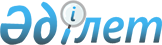 Об утверждении Инструкции по ведению единого карточного учета заявлений, сообщений, жалоб и иной информации о преступлениях, происшествиях, 
уголовных дел, результатах их расследования, прокурорского надзора и судебного рассмотрения (Единая унифицированная статистическая система)
					
			Утративший силу
			
			
		
					Приказ Генерального прокурора Республики Казахстан от 18 ноября 2011 года № 122. Зарегистрирован в Министерстве юстиции Республики Казахстан 6 декабря 2011 года № 7330. Утратил силу приказом Генерального прокурора Республики Казахстан от 7 августа 2014 года № 80      Сноска. Утратил силу приказом Генерального прокурора РК от 07.08.2014 № 80 (вводится в действие со дня его первого официального опубликования).      В целях дальнейшего совершенствования ведения единого карточного учета заявлений, сообщений, жалоб и иной информации о преступлениях, происшествиях, уголовных дел, результатах их расследования, прокурорского надзора и судебного рассмотрения, в соответствии с Законом Республики Казахстан «О государственной правовой статистике и специальных учетах», руководствуясь подпунктом 4-1) статьи 11 Закона Республики Казахстан «О Прокуратуре», ПРИКАЗЫВАЮ:



      1. Утвердить Инструкцию по ведению единого карточного учета заявлений, сообщений, жалоб и иной информации о преступлениях, происшествиях, уголовных дел, результатах их расследования, прокурорского надзора и судебного рассмотрения (Единая унифицированная статистическая система) согласно приложению 1 к настоящему приказу.



      2. Признать утратившим силу приказы Генерального Прокурора Республики Казахстан согласно приложению 2 к настоящему приказу. 



      3. Комитету по правовой статистике и специальным учетам Генеральной прокуратуры Республики Казахстан (далее – Комитет) обеспечить государственную регистрацию настоящего приказа в Министерстве юстиции Республики Казахстан, его официальное опубликование и направить субъектам правовой статистики и специальных учетов для исполнения.



      4. Контроль за исполнением настоящего приказа возложить на Председателя Комитета.



      5. Настоящий приказ подлежит официальному опубликованию и вводится в действие с 1 января 2012 года.      Генеральный Прокурор

      Республики Казахстан                       А. Даулбаев

Приложение 1                    

к приказу Генерального Прокурора

Республики Казахстан            

от 18 ноября 2011 года № 122     

ИНСТРУКЦИЯ

по ведению единого карточного учета заявлений,

сообщений, жалоб и иной информации о преступлениях,

происшествиях, уголовных дел, результатов их

расследования, прокурорского надзора и

судебного рассмотрения (Единая унифицированная

статистическая система) 

1. Общие положения

      1. Настоящая Инструкция определяет порядок ведения единого карточного учета заявлений, сообщений, жалоб и иной информации о преступлениях, происшествиях, их субъектах, уголовных дел, материалов, по которым вынесены постановления об отказе в возбуждении уголовных дел, производства предварительного следствия и дознания, прокурорского надзора и отправления правосудия (далее - Инструкция).



      2. Назначение единого карточного учета (далее - учет) заключается в прозрачном статистическом наблюдении за досудебным производством по уголовному делу и обеспечении государственных органов, физических и юридических лиц объективными и достоверными данными о состоянии преступности, деятельности органов уголовного преследования, суда и органов, ведающих исполнением наказаний, посредством ведения единой унифицированной статистической системы (далее - ЕУСС).



      3. Учет ведется Комитетом по правовой статистике и специальным учетам Генеральной прокуратуры Республики Казахстан (далее - Комитет), территориальными управлениями Комитета по правовой статистике и специальным учетам, приравненными к ним (далее - Управление), группами и сотрудниками управлений, дислоцированными в районных и приравненных к ним прокуратурах (далее - подразделения управлений).



      4. К упоминаемым в настоящей Инструкции субъектам правовой статистики и специальных учетов (далее - субъект) относятся государственные органы, осуществляющие уголовное преследование, органы, ведающие исполнением наказаний, прокуроры и суды.



      5. Учет заявлений, сообщений, жалоб и иной информации о преступлениях, лиц, их совершивших, результатов деятельности органов следствия, дознания, прокуратуры и суда основывается и осуществляется путем выставления информационных учетных документов (далее - карточки), перечисленных в главе 2 настоящей Инструкции, в органы правовой статистики и специальных учетов (далее - уполномоченный орган).



      6. Регистрация заявлений, сообщений и иной информации о преступлениях, происшествиях (карточки форм ЗС-1, ЗС-2) производится субъектами в электронном или в бумажном формате. 



      7. Карточки в сроки, предусмотренные настоящей Инструкцией, предоставляются субъектами в соответствующие управления (подразделения управлений), которые обеспечивают их регистрацию, автоматизированную обработку, а также формируют на их основе отчеты. 

2. Формы карточек

      8. Формирование уголовно-правовой статистики осуществляется на основании следующих форм карточек:



      1) форма ЗС-1 «Карточка учета заявления, сообщения и иной информации о преступлении, происшествии» (далее – карточка формы ЗС-1) согласно приложению 1 к настоящей Инструкции;



      2) форма ЗС-2 «Карточка учета решения по зарегистрированному заявлению, сообщению о преступлении» (далее – карточка формы ЗС-2) согласно приложению 2 к настоящей Инструкции;



      3) форма 1.0 «Карточка учета преступления» (далее – карточка формы 1.0) согласно приложению 3 к настоящей Инструкции;



      4) форма 1.1 «Карточка о ходе и результатах предварительного следствия (дознания)» (далее – карточка формы 1.1) согласно приложению 4 к настоящей Инструкции;



      5) форма 2.0 «Карточка на лицо, совершившее преступление» (далее – карточка формы 2.0) согласно приложению 5 к настоящей Инструкции;



      6) форма 2.1 «Карточка на лицо подозреваемое, обвиняемое, задержанное либо арестованное» (далее – карточка формы 2.1) согласно приложению 6 к настоящей Инструкции;



      7) форма 2.2 «Карточка по рассмотрению судом ходатайств об избрании меры пресечения арест, домашний арест, продлении срока, отмене, изменении ареста, домашнего ареста, об обжаловании и опротестовании санкций суда» (далее – карточка формы 2.2) согласно приложению 7 к настоящей Инструкции;



      8) форма 3.0 «Карточка о решении прокурора по уголовному делу» (далее – карточка формы 3.0) согласно приложению 8 к настоящей Инструкции;



      9) форма 1-Н «Карточка учета изъятых и уничтоженных наркотических средств, психотропных и ядовитых веществ, прекурсоров и площадей произрастания растений, содержащих наркотические вещества» (далее – карточка формы 1-Н) согласно приложению 9 к настоящей Инструкции.



      Реквизиты карточек по анкетным данным о лицах (фамилия, имя, отчество, год рождения) заполняются на основании документов, удостоверяющих личность. 



      9. Цифровые коды для обозначения страны и национальности граждан иностранного государства, потерпевших от преступных посягательств, а также лиц, совершивших преступления, должны соответствовать «Словарю государств мира» согласно приложению 10 к настоящей Инструкции и «Словарю национальностей» согласно приложению 11 к настоящей Инструкции. 

3. Ведение и постановка на учет карточек

      10. При заполнении карточек необходимо подчеркивать имеющиеся в них данные в соответствии с материалами по заявлению, сообщению о преступлении, уголовным делом. 



      Прокурор при подписании карточки, составленной следователем либо дознавателем (начальником органа дознания), специальным прокурором обязан произвести сверку соответствия данных карточки с материалами дела, и после подписания карточки направить ее посредством соответствующей канцелярии в сроки, установленные настоящей Инструкцией, уполномоченному органу.



      Не допускается внесение изменений в карточки после подписания их прокурором.



      Представленные субъектами карточки, кроме карточек форм ЗС-1 и ЗС-2 регистрируются в канцелярии уполномоченного органа и в течение 24 часов подлежат вводу в автоматизированный банк данных ЕУСС (далее – АБД ЕУСС) Управления. Своевременность ввода карточек в АБД ЕУСС, а также обоснованность сведений, вносимых изменений в АБД ЕУСС обеспечивает начальник соответствующего Управления. 



      11. Карточки, указанные в пункте 8 главы 2 настоящей Инструкции, после выставления подлежат отражению в Книге учета заявлений, сообщений и иной информации о преступлениях, происшествиях (далее - КУЗИ) (формы ЗС-1, ЗС-2), в Едином журнале учета уголовных дел, преступлений и лиц, их совершивших, уполномоченного органа (формы 1.0, 1.1, 2.0, 2.1, 2.2, 3.0, 1-Н,) согласно приложению 12 к настоящей Инструкции, в журнале учета карточек по административным делам и отказным материалам по фактам изъятия и уничтожения наркотических средств, психотропных, ядовитых веществ, прекурсоров (далее - НПП) (формы № 1-Н по делам административного производства и иным актам, согласно приложению 13 к настоящей Инструкции).



      12. Карточки (форм 1.0, 1.1, 2.0, 2.1, 2.2, 3.0, 3.1, 1-Н), заполненные и подписанные должностным лицом (должностными лицами) субъекта в течение 24 часов с момента принятия процессуального решения предоставляются для регистрации в уполномоченный орган, но не позднее следующего рабочего дня. Если следующий рабочий день приходится на выходной либо праздничный день, рабочим днем считается следующий за ним рабочий день.



      13. Регистрация материалов, по которым вынесены постановления об отказе в возбуждении уголовного дела, производится в Журнале учета материалов, по которым вынесены постановления об отказе в возбуждении уголовного дела. Указанный журнал ведется всеми подразделениями субъектов и хранится в течение срока, установленного ведомственными нормативными правовыми актами, регламентирующими ведение делопроизводства.



      14. Субъекты в течение 24 часов с момента регистрации заявления, сообщения, поступивших в дежурную часть вносят в электронную КУЗИ сведения карточки формы ЗС-1 и с момента принятия процессуального решения сведения карточки формы ЗС-2, но не позднее следующего рабочего дня.



      Оригиналы бумажных вариантов карточек форм ЗС-1, ЗС-2 хранятся у субъектов.



      15. В случае возбуждения и рассмотрения судами дел частного обвинения выставляются карточки 1.0 и 2.0 для учета преступлений и лиц, их совершивших. Информационные учетные документы (в XML варианте, (согласованном с Комитетом) предоставляются из Верховного Суда Республики Казахстан централизованно в Комитет.



      Если судом дело в порядке пункта 3 части 1 статьи 394 Уголовно-процессуального кодекса Республики Казахстан (далее - УПК РК) передается для расследования в орган уголовного преследования, то информационные учетные документы не выставляются, XML документы не выгружаются.



      16. В управлениях в целях учета и контроля ведется контрольный Единый журнал, куда регистрируются карточки, направленные подразделениями управлений.



      17. Учет карточек о воинских преступлениях, их субъектах, уголовных делах, деятельности военных органов следствия, дознания, прокуратуры и суда, и лиц, осужденных за воинские преступления, производится Военным управлением в соответствии с требованиями настоящей Инструкции.



      Учету в Военном управлении также подлежат преступления, совершенные военнослужащими, лицами, проходящими военную службу по призыву или контракту в Вооруженных Силах Республики Казахстан, других войсках и воинских формированиях, гражданами, пребывающими в запасе, во время прохождения ими воинских сборов, лицами гражданского персонала воинских частей, соединений, учреждений в связи с исполнением ими служебных обязанностей или в расположении этих частей, соединений, учреждений и приравненными к ним лицами.



      18. Карточки о преступлениях, дела о которых находятся в производстве центральных структур органов уголовного преследования, выставляются в соответствующее Управление по месту совершения преступления.



      19. Карточки о преступлениях, предусмотренных частью 1 статьи 330 и частью 1 статьи 331 Уголовного Кодекса Республики Казахстан (далее - УК РК), возбужденные органами Пограничной службы Комитета национальной безопасности Республики Казахстан (далее - ПС КНБ РК), выставляются в управления по месту совершения преступления. Уголовные дела и материалы, по которым отказано в возбуждении уголовного дела по таким преступлениям, регистрируются в соответствии с кодировкой, выделенной для органов ПС КНБ РК. При возбуждении уголовного дела ПС КНБ РК по иным статьям УК РК, карточки выставляются в управления по месту совершения преступления.



      20. Уголовные дела, поступившие по подследственности из других органов уголовного преследования данного района, города, области, выделенные дела из ранее соединенных, а также поступившие для производства дополнительного расследования или выполнения отдельных поручений, а также других областей Республики Казахстан повторной регистрации не подлежат.



      Подлежат регистрации дела, поступившие из органов уголовного преследования других государств, в том числе Содружества Независимых Государств (далее – СНГ). При поступлении уголовного дела из органов уголовного преследования других государств, Управление ставит его на учет, как вновь зарегистрированное с присвоением ему нового номера.



      21. Карточки, имеющие подчистки, исправления и иные корректировки на учет не принимаются. В этом случае, ненадлежаще оформленные карточки в день поступления подлежат возврату для замены сопроводительным письмом через прокурора, осуществляющего надзор, который обеспечивает контроль, за ее повторным выставлением либо дооформлением. Повторно карточки должны быть выставлены не позднее 24 часов с момента возврата.



      Сотрудниками Комитета и управлений не производится самостоятельное исправление сведений информационных учетных документов.



      22. В случаях необходимостью корректировки реквизитов и удаления, ошибочно внесенных в базу данных сведений карточек, субъект направляет ходатайство, согласованное с надзирающим прокурором в Управление. Управление проверяет обоснованность удаления сведений карточек в суточный срок, а в предотчетный период – в день поступления, о чем информирует субъекта и надзирающего прокурора.



      23. Полнота и достоверность сведений, содержащихся в карточках, своевременность их представления в управления обеспечиваются лицами, подписавшими карточки. 

4. Выставление карточки формы ЗС-1

      24. Карточка формы ЗС-1 выставляется после регистрации в КУЗИ заявлений, сообщений и иной информации о преступлении, происшествии субъектами.



      Карточка формы ЗС-1 состоит из двух частей. Часть первая носит общие сведения о зарегистрированном заявлений, сообщений и иной информации о преступлении, происшествии: наименование субъекта, зарегистрировавшего заявление, сообщение; район совершения преступления, происшествия; номер заявления, сообщения о преступлении, происшествии; номер талона о принятии заявления; данные о первоначальной регистрации номер и дата; дата поступления карточки в Управление; сведения о заявителе и потерпевших, описание события (происшествия), сумма ущерба данные о подозреваемых.



      Часть вторая карточки (на обороте) содержит сведения о сообщении (заявлении), имеющем признаки криминального характера: об укрытом от учета заявлений, об органе, выявившего укрытое от учета заявление и откуда оно поступило, исходящий номер и дата; номер регистрации в КУЗИ; квалификация преступления, категория преступлений, линия работы; дополнительные отметки; для внутриведомственного оперативного учета (по усмотрению субъекта): данные о заявителе, адрес заявителя (организации), потерпевших, месте совершения преступления, подозреваемом, о выезде на место происшествия, кому поручено рассмотрение и службе.



      Под заявлением, сообщением, содержащим сведения криминального характера понимается – заявление или сообщение о преступлении, по результатам рассмотрения, которых принимается решение в порядке статьи 185 УПК РК. 



      25. Субъект, зарегистрировавший заявление, сообщение о преступлении в КУЗИ, немедленно заполняет карточку формы ЗС-1 и ее электронный вариант, в течение 24 часов направляет в областной (приравненный к нему) орган уголовного преследования, военные органы следствия, дознания, прокуратуры в соответствии с пунктом 14 настоящей Инструкции.



      26. При регистрации в КУЗИ повторных заявлений, сообщений по одному и тому же преступлению (факту), на каждое повторно зарегистрированное заявление, сообщение в КУЗИ делается отметка о приобщении к первоначальному заявлению, выставляется карточка формы ЗС-1 и на каждое повторное заявление выставляется карточка формы ЗС-2 о приобщении. При этом срок рассмотрения всех заявлений исчисляется с момента регистрации первоначального.



      27. Переданное по подследственности заявление (материал), по поступлению в субъект другой области (приравненной к ним), регистрируется в КУЗИ и выставляется карточка формы ЗС-1 с обязательной отметкой реквизитов 5 «код 5» указанной карточки, копия которой субъектом направляется в субъект области, откуда поступило заявление (материал), для подтверждения факта получения.



      В случаях возврата заявления (материала) в орган, ранее направивший его по подследственности, в КУЗИ по первоначальной регистрации делается отметка о возврате. При этом повторной регистрации заявление не подлежит, но выставляется карточка формы ЗС-1 о поступлении, копия которой направляется в Управление, откуда поступило заявление (материал). Срок рассмотрения заявления исчисляется с момента первоначальной регистрации заявления в данном органе.



      28. Предварительная квалификация в карточке формы ЗС-1 обязательна для заполнения по всем заявлениям, сообщениям о преступлении, происшествии, прошедшим регистрацию в КУЗИ.



      29. В случае выявления укрытого от учета заявления о преступлении регистрация и выставление карточки формы ЗС-1 с отметкой реквизитов 10 и 10.1 производится в том органе уголовного преследования, который его укрыл.



      При выявлении укрытого от учета заявления о преступлении сотрудником Управления, карточка формы ЗС-1 подписывается прокурором, осуществляющим надзор. В случае возбуждения последним уголовного дела либо принятии решения об отказе в возбуждении уголовного дела, карточка формы ЗС-2 выставляется этим прокурором, но учет ведется по органу регистрации заявления, сообщения, то есть за органом, в котором зарегистрирована карточка ЗС-1.



      30. Сведения о заявителе и потерпевшем заполняются как при учете поступивших заявлений, сообщений так и заявлений, сообщений, имеющих признаки криминального характера. 



      31. Карточка формы ЗС-1 заполняется и подписывается должностным лицом органа, внесшим информацию в КУЗИ, с указанием фамилии, имени, отчества, должности, даты и выставляется на каждое зарегистрированное заявление, сообщение о преступлении, происшествии. 

5. Выставление карточки формы ЗС-2

      32. Карточка формы ЗС-2 является информационным учетным документом материалов, по которым принято решение в порядке пунктов 1, 2, 3 и 4 части 1 статьи 185 УПК РК и о приобщении к ранее зарегистрированному заявлению (материалу) в КУЗИ, и при отмене прокурором постановления об отказе в возбуждении уголовного дела с направлением на дополнительную проверку, а также при продлении срока рассмотрения заявления (материала). 



      33. При принятии решений, не предусмотренных статьей 185 УПК РК, по результатам рассмотрения иной информации и анонимным заявлениям в реквизите 4 карточки формы ЗС-2 производится отметка «факт не подтвердился (1)» и заполняется реквизит 5.



      34. В случае направления заявления (материала) по подследственности в субъект другой области (приравненной к ним), выставляется карточка формы ЗС-2 с указанием наименования органа, куда направлено заявление (материал) с приложением копии указанной карточки.



      35. При выставлении прокурором карточки формы ЗС-2 с решением об отмене постановления об отказе в возбуждении, с возбуждением уголовного дела, карточка формы ЗС-2 с решением о возбуждении уголовного дела органом уголовного преследования не выставляется. Кроме того, в отчете формы № 2-ЗС решение по данному материалу будет учитываться в графах «Отказано в возбуждении уголовного дела» и «Отменено постановление об отказе в возбуждении уголовного дела».



      В случае отмены прокурором постановления об отказе в возбуждении уголовного дела с направлением на дополнительную проверку, повторно выставляется карточка формы ЗС-2. Также, карточка формы ЗС-2 выставляется при принятии повторного решения по отмененному материалу с указанием принятого решения.



      Карточка формы ЗС-2 заполняется и подписывается должностным лицом, принявшим решение, а в случае принятия какого-либо решения прокурором, данная карточка подписывается самим прокурором, осуществляющим надзор.



      При продлении срока рассмотрения заявления (материала) в соответствии со статьей 184 УПК РК выставляется карточка формы ЗС-2 и подписывается должностным лицом, который рассматривает заявление, а в случае рассмотрения заявления прокурором, данный документ подписывается самим прокурором. Если продление срока рассмотрения заявления (материала) производится свыше 10-ти дней, то в этом случае карточка формы 3С-2 подписывается и прокурором.



      36. В карточке формы ЗС-2 предусмотрен реквизит «приобщено к КУЗИ», данный реквизит заполняется, когда по одному и тому же преступлению (факту) поступают более одного заявления, сообщения.



      Карточка формы ЗС-2 с решением «приобщено к КУЗИ» не выставляется на незарегистрированные в КУЗИ заявления, сообщения. 

6. Выставление карточки формы 1.0

      37. Карточка формы 1.0 выставляется должностным лицом субъекта на преступление, выявленное в отчетном периоде, независимо от времени его совершения, при принятии следующих решений:



      1) о возбуждении уголовного дела;



      2) об отказе в возбуждении уголовного дела по нереабилитирующим основаниям;



      3) об отмене прокурором постановления об отказе в возбуждении уголовного дела и возбуждении уголовного дела;



      4) при выделении уголовного дела в отдельное производство;



      5) при постановке на учет незарегистрированного преступления, выявленного в процессе расследования;



      6) при поступлении уголовного дела из других государств, в том числе из СНГ по подследственности или территориальности с постановкой на учет;



      7) при возбуждении уголовного дела субъектом в порядке пункта 3 части 1 статьи 394 УПК РК;



      8) судом при вынесении обвинительного приговора по делам частного обвинения. По делам частного обвинения судебными органами в карточке формы 1.0 заполняются реквизиты 1, 3, 4, 6, 10 (код 19), 11, 12, 12.1, 13-15, 15.2, 16, 16.1, 21, 21.1, 24 - 26, 26.1, 26.2, 26.3 и 32.



      38. Для приведения к единым стандартам РК–Классификатору административно-территориальных объектов (далее - КАТО) обеспечения единообразного учета уголовных дел при присвоении им порядкового номера, нумерация уголовных дел заполняется согласно приложению 14 к настоящей Инструкции.



      39. В целях правильного ведения и соблюдения хронологии нумерации уголовных дел ведение Журнала учета уголовных дел и лиц, их совершивших и присвоение номеров уголовных дел органам уголовного преследования и прокурорам, возлагается на уполномоченный орган.



      40. Реквизит 6 карточки формы 1.0 «Вид статистического учета», проставляется - учесть (1). Код снять (2) проставляется в следующих случаях: при оправдании судом по данному эпизоду всех лиц; прекращении судом данного эпизода по реабилитирующим основаниям; исключении судом данного эпизода из обвинения всех лиц, проходящих по делу, при отмене постановления об отказе в возбуждении уголовного дела по нереабилитирующим основаниям с направлением на дополнительную проверку либо с возбуждением уголовного дела.



      «Код снять» (2)» также заполняется при передаче уголовного дела за переделы Республики Казахстан.



      На основании данных информационных ресурсов судебных органов с указанными решениями, в базе данных по этому эпизоду и при необоснованном (ошибочном) возбуждении повторного дела по одному и тому же факту, возбуждении уголовного дела по длящимся и продолжаемым преступлениям проставляется код снять (2), во всех остальных случаях «Вид статистического учета» должен быть – «учесть (1)».



      Карточка формы 1.0 с отметкой кода 04 реквизита 10.1 «в отношении преступления», выставляется по материалу, выделенному в отдельное производство, в порядке части 3 статьи 49 УПК РК, если по уголовному делу получены сведения о деянии, содержащем признаки преступления, не связанные с данным делом и при этом ранее по нему не было возбуждено уголовное дело.



      41. При выделении уголовного дела в отдельное производство в отношении лица, выставляется карточка формы 1.0 с присвоением нового номера, но при расчете статистических показателей о преступности оно не учитывается.



      При переквалификации и изменении реквизитов уголовного дела, номер последнего остается прежним.



      В случае, когда уголовное дело расследуется в порядке упрощенного досудебного производства, то отмечаются соответствующие коды в реквизите 2.



      42. Если в пределах одного дела расследуется два и более преступления, совершенных на территории разных областей, то копии карточек (электронные сведения) по эпизодам, которые переданы для соединения к основному делу, представляются либо передаются по модемной связи в Управление по месту расследования уголовного дела.



      Управление по месту расследования уголовного дела при получении копий карточек о преступлениях, совершенных на территории других областей, регистрируют их и, при отсутствии данных сведений в АБД ЕУСС, вводят их в автоматизированную базу данных за номерами первичной регистрации. В дальнейшем, при поступлении карточек о движении по данным эпизодам, указанные сведения также регистрируются и вводятся в электронную базу данных.



      Управление по месту расследования уголовного дела в день поступления направляет копии карточек о движении по данным эпизодам для учета в Управление соответствующей области по месту совершения преступления.



      Данные преступления (эпизоды, лица) следует учитывать в отчетах о преступности, составляемых Управлением, на территории которого совершено преступление. Вместе с тем, в отчетах по уголовным делам данные эпизоды учитываются соответствующим Управлением по органу, принявшему решение по уголовному делу.



      Все преступления (эпизоды, лица) учитываются в отчетах о преступности, составляемых Управлением, на территории которого совершено преступление. При этом, если в ходе расследования устанавливаются достоверные сведения о районе их совершения, то реквизит 4 «Район совершения» карточки формы 1.0 подлежит корректировке по рапорту субъекта, на основании ходатайства прокуратур областей.



      43. Карточка о преступлениях, дела о которых находятся в производстве республиканских органов уголовного преследования, выставляются в уполномоченный орган по месту расследования уголовного дела.



      44. При выявлении преступления, совершенного на территории другой области и принятии решения о возбуждении уголовного дела, субъектом выставляется карточка формы 1.0 и при последующей передаче дела для дальнейшего расследования по подследственности, выставляется карточка формы 1.1 с указанием субъекта, в который направлено дело.



      45. Зарегистрированные преступления не подлежат учету в отчетах о преступности, формируемых по АБД ЕУСС, если по ним уголовные дела прекращены либо вынесен оправдательный приговор по следующим основаниям:



      1) за отсутствием события преступления (пункт 1 части 1 статьи 37, пункт 1 части 2 статьи 376 УПК РК);



      2) за отсутствием в деянии состава преступления (пункт 2 части 1 статьи 37, пункт 2 части 2 статьи 376 УПК РК);



      3) за отсутствием жалобы потерпевшего по делам о преступлениях, предусмотренных частью 1 статьи 33 и частью 1 статьи 34 УПК РК, за исключением случаев предусмотренных частью 2 статьи 33 и частью 2 статьи 34 УПК РК, пунктом 5 части 1 статьи 37 УПК РК;



      4) в отношении лица, о котором имеется вступивший в законную силу приговор суда по тому же обвинению либо иное неотмененное судебное постановление, установившее невозможность уголовного преследования (пункт 7 части 1 статьи 37 УПК РК);



      5) в отношении лица, об отказе от уголовного преследования которого, по тому же обвинению имеется не отмененное постановление субъекта (пункт 8 части 1 статьи 37 УПК РК);



      6) постановление о возбуждении уголовного дела отменено прокурором с отказом в возбуждении уголовного дела либо направлением на дополнительную проверку или его прекращением по реабилитирующим основаниям.



      46. Если при прекращении уголовного преследования в отношении лица либо вынесении оправдательного приговора, лицо, совершившее преступление, остается неустановленным, то преступление подлежит учету в отчетах о преступности.



      47. Зарегистрированные преступления подлежат учету в отчетах о преступности в случаях прекращения уголовных дел:



      1) вследствие акта амнистии, если он устраняет применение наказания за совершение деяния (пункт 3 части 1 статьи 37 УПК РК);



      2) при отказе частного обвинителя от обвинения - по делам о преступлениях, предусмотренных частью 1 статьи 33 УПК РК, за исключением случаев, предусмотренных частью 2 статьи 33 УПК РК (пункт 6 части 1 статьи 37 УПК РК);



      3) в отношении лица, совершившего запрещенное уголовным законом деяние в состоянии невменяемости (пункт 9 части 1 статьи 37 УПК РК);



      4) в отношении лица, не достигшего к моменту совершения деяния возраста, по достижении которого, согласно закону, возлагается уголовная ответственность (пункт 10 части 1 статьи 37 УПК РК);



      5) в отношении умершего (пункт 11 части 1 статьи 37 УПК РК);



      6) в отношении лица, подлежащего освобождению от уголовной ответственности в силу положений УК РК (пункт 12 части 1 статьи 37 УПК РК);



      7) за примирением потерпевшего с подозреваемым или обвиняемым в случаях, предусмотренных статьей 67 УК РК, частью 1 статьи 38 УПК РК и иным, нереабилитирующим основаниям.



      48. Преступление подлежит учету в числе находящихся в производстве, в отчетах о преступности при возобновлении производства по ранее прекращенному уголовному делу либо при отмене прокурором постановления о прекращении уголовного дела.



      49. При заполнении карточки необходимо исходить из того, что учитывается как одно преступление (возбуждается одно уголовное дело и выставляется одна карточка на выявленное преступление):



      1) преступление, совершенное несколькими лицами в любой форме соучастия (статья 31 УПК РК);



      2) деяние, которым причиняется вред двум или более лицам (например, кража из одного помещения вещей, принадлежащих разным лицам; хищение из одного стада нескольких голов скота, принадлежащих разным владельцам);



      3) длящееся преступление (например, незаконное приобретение, хранение, передача, сбыт, перевозка или ношение оружия, боеприпасов, взрывчатых веществ и взрывных устройств, наркотиков; мошенничество; вымогательство);



      4) продолжаемое преступление (например, истязание);



      5) последовательное совершение ряда однородных действий, каждое из которых является малозначительным, но в совокупности представляет значительную общественную опасность и квалифицируется, как одно преступление (например: кража электрических счетчиков из одного дома в течение одного периода времени, связанных единством умысла);



      6) совершение различных преступлений, выполненных одним действием. При этом подлежит учету наиболее тяжкое преступление (например, изнасилование, сопровождаемое заражением венерической болезнью, учитывается только по признакам изнасилования);



      7) часть совокупного деяния, являющаяся способом совершения основного преступления (например, присвоение или растрата вверенного виновному чужого имущества с использованием служебного положения, где использование служебного положения служит способом хищения). Противоположно этому злоупотребление служебным положением образует самостоятельное деяние и учитывается как отдельная акция, если не является средством реализации основного акта;



      8) преступление, имеющее элементы составов разных преступлений, но квалифицируемое как одно (например, превышение власти, сопровождающееся насилием в отношении потерпевшего, злостное хулиганство, сопряженное с сопротивлением представителю власти);



      9) деяние, которое хотя и посягает на различные объекты, но по закону образует одно преступление (например, разбой, при котором посягательству подвергается жизнь, здоровье, собственность потерпевшего, но в совокупности составляют лишь один преступный акт);



      10) развратные действия, мужеложство и иные подобные акты, независимо от количества эпизодов. При отсутствии умысла на групповое преступление, каждое новое партнерство в таком акте следует учитывать, как самостоятельное преступление;



      11) в случае одновременного совершения самостоятельных действий, квалифицируемых по различным статьям УК РК (идеальная совокупность).



      50. При возбуждении уголовного дела прокурором, в реквизите 1 карточки формы 1.0 вносится наименование органа, получившего данное дело для расследования, в реквизите 2 отмечается служба, получившая данное дело для расследования, в реквизите 10 отмечается код 01 прокурором.



      В случае возбуждения уголовного дела прокурором по линии надзора за законностью в социально-экономической сфере, реквизите 10.1 отмечается код «10».



      51. Учитываются как два и более преступлений (возбуждается два и более уголовных дела и выставляется соответствующее количество карточек):



      1) в случае одновременного совершения самостоятельных действий, квалифицируемых по различным статьям УК РК (например, убийство путем поджога дома или совершено изнасилование, а затем последовало ограбление потерпевшей);



      2) идентичные, не связанные единством умысла действия, совершенные в разное время (например, неоднократно совершенные кражи, грабежи, разбои, вымогательство).



      52. Учету в числе преступления не подлежит действие или бездействие, формально содержащее признаки какого-либо деяния, предусмотренного УК РК, но в силу малозначительности не представляющее общественную опасность, то есть не причинившее вреда и не создавшее угрозу причинения вреда личности, обществу или государству (часть 2 статьи 9 УК РК).



      53. В реквизите 19 карточки формы 1.0 коды «связанное с разжиганием социальной (21), национальной (22), родовой (23), расовой (24), религиозной (25) вражды» заполняются в случаях, когда уголовная ответственность предусмотрена соответствующими статьями УК РК.



      54. При заполнении карточки формы 1.0 следует иметь в виду, что общественное место - специально оборудованные места общего пользования в черте или вне городов и населенных пунктов, предназначенные для использования населением, а также проведения массовых мероприятий, обслуживания и отдыха граждан.



      55. К общественным местам относятся:



      1) организации образования и отдыха;



      2) организации здравоохранения;



      3) пункты общественного питания;



      4) кинотеатры, театры, цирки, концертные, смотровые и выставочные залы, спортивные арены и другие крытые сооружения, предназначенные для массового отдыха, в том числе ночные клубы и дискотеки;



      5) музеи, библиотеки и лектории;



      6) поезда местного и дальнего сообщения, суда воздушного, морского и речного транспортного, салоны городских, междугородних автобусов, маршрутных такси и городского электротранспорта;



      7) здания аэропортов, железнодорожных, автомобильных и водных вокзалов, перроны железнодорожных вокзалов;



      8) помещения государственных органов и организаций;



      9) помещения, являющиеся рабочими местами;



      10) подъезды домов.



      56. Общественные места подразделяются на:



      1) постоянные (места, доступ в которое открыт в любое время: улицы, переулки, скверы, бульвары, набережные, площади, вокзалы, дворы (за исключением дворов частных домов);



      2) периодические (помещения, предназначенные для обслуживания и отдыха населения в определенные часы: рынки, образовательные и лечебно-оздоровительные учреждения, зоны отдыха, культурные, развлекательные, спортивные учреждения, общественный транспорт, предприятия торговли, вагоны пассажирских поездов (кроме тамбуров), а также вагон-ресторан, пассажирское купе в ночное время суток и туалет).



      57. Из общего количества преступлений, отнесенных к числу совершенных в общественных местах, выделяются, в том числе уличные, то есть совершенные: обустроенных местах в социальном плане: улицах, площадях, бульварах, набережных, мостах, переулках, не огороженных дворах (за исключением частных), в жилых массивах, лесопарковых зонах в черте городов (населенных пунктов), скверах, пляжах, зонах отдыха, рынках, стадионах в период их функционирования.



      58. Не учитывать как совершенные в общественных местах и на улицах преступления, совершенные:



      1) на объектах общественного назначения, в момент совершения преступления не выполняющих свои функции;



      2) на объектах с пропускным режимом, используемых коллективами трудящихся для работы и охраняемых автостоянках; 



      2.1) преступления, совершенные в подсобных помещениях, гардеробах организаций, учреждений, торговых и увеселительных заведений, в том числе раздевалках спортзалов учебных и иных заведений;



      2.2) преступления, совершенные в такси;



      2.3) преступления, совершенные на территории заброшенных зданий, вне зависимости от наличия ограждения, в подземных коммуникациях, на необустроенном участке местности - пустыре, побережье реки, за исключением набережных улиц и пляжа, участке автодороги без каких-либо объектов инфраструктуры;



      3) кражи из квартир и другие преступления, совершенные в жилых помещениях общежитий, гостиниц, помещениях образовательных и лечебно-оздоровительных учреждений, домов отдыха, вагонов пассажирских поездов, находящихся на перегонах в случае отсутствия пассажиров, разъездах, в тупиках и парках отстоев;



      4) преступления, совершенные в местах общего пользования в коммунальных квартирах, чердаках, подвалах, лифтах, за исключением хулиганств;



      5) длящиеся преступления;



      6) дорожно-транспортные преступления.



      Подчеркивание одного из перечисленных реквизитов 21.1 подтверждает или исключает причисление преступления к категории «совершенных в общественных местах», предусмотренных в реквизите 21 карточки формы 1.0.



      59. Преступления, ранее поставленные на учет как совершенные в общественных местах и на улицах, подлежат корректировке в установленном пункте 22 настоящей Инструкции порядке, если в ходе расследования устанавливаются достоверные сведения о месте их совершения.



      При этом данная корректировка не рассматривается как корректировка, повлекшая искажение отчетности предыдущих отчетных периодов и на нее не распространяются требования, установленные приказами Генерального Прокурора Республики Казахстан по корректировке отчетов.



      60. При поступлении из суда дела частного обвинения для проведения дознания или предварительного следствия, в реквизите 1 карточки формы 1.0 проставляется наименование органа, получившего данное дело для расследования, в реквизитах 2 и 10 - соответствующая служба, а в реквизите 10.1 - код 06 «по делу частного обвинения, поступившего по пункту 1 части 3 статьи 394 УПК РК». Кроме того, указанному делу присваивается очередной номер уголовного дела данного органа.



      61. Карточка формы 1.0 в случае, предусмотренном подпунктом 1) пункта 37 настоящей Инструкции, подписывается лицом, осуществляющим уголовное преследование и начальником органа уголовного преследования, с предоставлением в уполномоченный орган копии постановления о возбуждении уголовного дела.



      На постановлении о возбуждении уголовного дела уполномоченный орган указывает присвоенный номер уголовного дела и на обратной его стороне проставляет штамп, подтверждающий представление карточки. Копия данного постановления органом уголовного преследования в течение двадцати четырех часов направляется надзирающему прокурору.



      В случае возбуждения уголовного дела прокурором, карточка формы 1.0 подписывается прокурором, осуществляющим надзор.



      В остальных случаях, предусмотренных пунктом 37 настоящей Инструкции, карточка формы № 1.0 подписывается лицом, осуществляющим уголовное преследование. 

7. Выставление карточки формы 1.1

      62. Назначение карточки формы 1.1 заключается в отражении результатов досудебной деятельности органов следствия и дознания. Выставляется должностным лицом субъекта, осуществляющего следствие или дознание, при принятии по каждому эпизоду уголовного дела следующих решений:



      1) о направлении прокурору с обвинительным заключением, протоколом обвинения либо постановлением о направлении в суд, для применения принудительных мер медицинского характера;



      2) о прекращении производства по делу;



      3) о приостановлении производства по делу;



      4) о передаче по подследственности;



      5) о соединении дел;



      6) о выделении из ранее соединенного (разъединении соединенных уголовных дел);



      7) о возобновлении производства по делу, в том числе после отмены постановления о приостановлении, прекращении прокурором;



      8) о переквалификации;



      9) о принятии уголовного дела к производству, после возвращения на дополнительное расследование;



      10) при продлении срока расследования;



      11) при принятии переданного уголовного дела по подследственности либо территориальности в пределах Республики Казахстан;



      12) при принятии дела, возвращенного судом в порядке части 4 статьи 376 УПК РК;



      13) при назначении следствия по делам дознания в порядке частей 1, 2 статьи 288 УПК РК либо в порядке части 2 статьи 289 УПК РК;



      14) при восстановлении сроков по окончании нахождения дела по жалобе в суде (прокуратуре) либо по окончании ознакомления обвиняемого и его защитника;



      63. При заполнении карточки формы 1.1 следует иметь ввиду, что под понятием «семейно-бытовые преступления» следует понимать умышленные или неосторожные деяния, посягающие на жизнь, здоровье, честь, достоинство и свободу личности, совершенные в результате конфликта между лицами, состоящими в зарегистрированных либо фактических брачно-семейных или других родственных отношениях, совместно проживающими лицами, а также в результате длящегося конфликта между соседями.



      64. В случаях изменения подследственности прокурором в порядке пункта 12 части 1 статьи 197 УПК РК и выставления им карточки формы 3.0, орган, в производстве которого находилось данное дело, выставляет карточку формы 1.1. о передаче по подследственности, а орган получивший - о принятии уголовного дела к производству.



      65. При возвращении уголовного дела прокурором для составления нового обвинительного заключения карточка формы 1.1 о принятии дела к производству не выставляется, однако при повторном направлении данного дела прокурору в порядке статей 280, 287, 514 УПК РК повторно выставляется карточка формы 1.1. При этом следует иметь ввиду, что в срок расследования включается срок с момента выставления прокурором карточки формы 3.0 до момента выставления повторной карточки формы 1.1.



      66. Карточка формы 1.1 выставляется при вынесении постановления о продлении срока предварительного следствия, о соединении, передачи по подследственности (подсудности), переквалификации и подписывается прокурором в случае согласия.



      67. В случаях неправильной квалификации преступных деяний при возбуждении уголовного дела следователем, дознавателем и даче прокурором указания о переквалификации, субъектом выставляется форма 1.1.



      68. В случае принятия органом уголовного преследования решения о повторном возбуждении уголовного дела, после вынесения прокурором решения об отмене постановления о возбуждении уголовного дела или направлении материалов на дополнительную проверку, делу присваивается новый номер.



      69. Если после отмены постановления о возбуждении уголовного дела с прекращением уголовного дела (пункт 3 статьи 190 УПК РК) впоследствии снова возбуждается уголовное дело по той же статье, по тому же факту, то присваивается новый номер уголовного дела.



      70. В случае направления уголовного дела для расследования по месту совершения преступления в другую область Республики Казахстан либо при передаче уголовного дела по подследственности в субъект (следствия, дознания), лицо, осуществляющее уголовное преследование выставляет в уполномоченный орган карточку формы 1.1 о передаче уголовного дела по подследственности. Управлением копия карточки формы 1.1 направляется в течение 24 часов в Управление, куда направлено уголовное дело.



      Должностное лицо субъекта, в производство которого поступило уголовное дело, выставляет карточку формы 1.1 с указанием, что уголовное дело, поступившее в порядке части 1 статьи 193 УПК РК, принято к производству. Копия указанной карточки, уполномоченным органом направляется в Управление, откуда поступило уголовное дело.



      71. Реквизит 9 карточки формы 1.1 подлежит обязательному заполнению. Код, указывающий на состояние лица, совершившего преступление, подчеркиваются на основании содержания обвинительного заключения и свидетельских показаний о том, что преступление совершено в состоянии опьянения, а также при наличии в материалах уголовного дела акта о медицинском освидетельствовании об алкогольном опьянении, наркотическом либо токсическом возбуждении лица на момент совершения преступления.



      72. В реквизите, указывающем на наличие судимости, отражаются лица, имеющие не погашенную и не снятую судимость. Лица, осужденные за преступления, совершенные до восемнадцати лет (кроме несовершеннолетних, совершивших повторные преступления), а также у которых судимости сняты или погашены, учету в этом разделе не подлежат (часть 4 статьи 13 УК РК).



      73. При приостановлении уголовного дела по пункту 5 части 1 статьи 50 УПК РК реквизит «10.2 сведения о разыскиваемом» карточки формы 1.1 подлежит обязательному заполнению (за исключением «Номер розыскного дела»).



      74. Из общего срока расследования уголовного дела исключаются период нахождения дела на ознакомлении обвиняемого и его защитника или по жалобе в прокуратуре или суде, которые указываются в реквизитах 14, 14.1 карточки формы 1.1.



      75. По преступлениям, по делам о которых в отношении подсудимых судом вынесен оправдательный приговор за не установлением события преступления или отсутствием состава преступления, по вступлении которого в законную силу, в базе данных производится корректировка.



      Необходимо иметь ввиду, что корректировка производится также в случаях прекращения судом уголовного дела по реабилитирующим основаниям и переквалификации преступления в отношении всех лиц по соответствующим эпизодам при условии, что переквалификация, прекращение по реабилитирующим основаниям либо оправдание было полностью по эпизоду, а не в отношении одного лица по групповым преступлениям.



      76. По преступлениям, по делам о которых постановлен оправдательный приговор за не доказанностью участия подсудимого в совершении преступления лица, и не установлением лица, подлежащего привлечению в качестве обвиняемого, субъектом, принявшим дело к производству, выставляется карточка формы 1.1 как на нераскрытого преступления, с исключением из числа раскрытых.



      77. Карточка формы 1.1 подписывается лицом, осуществляющим уголовное преследование и прокурором, в день поступления. 

8. Выставление карточки формы 2.0

      78. Карточка формы 2.0 выставляется на лицо, в отношении которого уголовное дело прекращено производством, по решениям о приостановлении уголовного дела по пунктам 2 и 5 части 1 статьи 50 УПК РК, направлено органом уголовного преследования прокурору в порядке статей 280, 287, 190-3 и пункта 2 части 1 статьи 514 УПК и при принятии решение прокурором о предании лица суду, в порядке статей 284, 289, пункта 1 части 5 статьи 514, части 1 статьи 190-4 УПК РК, а также по делам частного обвинения.



      По делам частного обвинения судебными органами в форме 2.0 заполняются реквизиты 1, 3, 4, 6, 10, 10.1, 0.2, 11-16, 16.1, 17 – 22, 25, 25.1, 26, 26.1, 30, 32 - 34, 34.1, 35 – 42, 43.1, 43.2, 43.3 код (3) и 46.



      При этом следует иметь в виду, что карточка формы 2.0 в случае прекращения уголовного дела обязательна для выставления независимо от основания прекращения, если лицо было задержано в порядке статьи 132 УПК РК либо в отношении данного лица было избрана мера пресечения, либо данному лицу было предъявлено обвинение. В случае, если лицо не было задержано в порядке статьи 132 УПК РК либо (и) в отношении данного лица не была избрана мера пресечения, либо (и) данному лицу не было предъявлено обвинение и уголовное дело прекращено по реабилитирующим основаниям – карточка формы 2.0 не выставляется.



      79. В случае соединения уголовных дел, карточка формы 2.0 выставляется на каждое лицо, совершившее преступление с обязательной отметкой в карточке номера основного уголовного дела.



      Кроме того, карточка выставляется на лицо, в отношении которого вынесено постановление об отказе в возбуждении уголовного дела по нереабилитирующим основаниям по следующим основаниям:



      1) вследствие акта амнистии, если он устраняет применение наказания за совершенные деяния (пункт 3 части 1 статьи 37 УПК РК);



      2) за истечением срока давности (пункт 4 части 1 статьи 37 УПК РК);



      3) при отказе частного обвинителя от обвинения - по делам о преступлениях, предусмотренных частью 1 статьи 33 УПК, за исключением случаев, предусмотренных частью 2 статьи 33 УПК РК (пункт 6 части 1  статьи 37 УПК РК);



      4) в отношении лица, совершившего запрещенное уголовным законом деяние в состоянии невменяемости, кроме случаев, когда возбуждение уголовного дела необходимо для применения принудительных мер медицинского характера (пункт 9 части 1 статьи 37 УПК РК);



      5) в отношении лица, не достигшего к моменту совершения деяния возраста, по достижении которого, согласно закону, возможно возложение уголовной ответственности (пункт 10 части 1 статьи 37 УПК РК);



      6) в отношении умершего (пункт 11 части 1 статьи 37 УПК РК);



      7) в отношении лица, подлежащего освобождению от уголовной ответственности в силу положений части 1 статьи 67 УК РК;



      8) в связи с примирением потерпевшего с подозреваемым или обвиняемым, в случае, предусмотренном частями 2-4 статьи 67 УК РК, а также по иным нереабилитирующим основаниям (часть 1 статьи 38 УПК РК).



      При отмене постановления об отказе в возбуждении уголовного дела с направлением на дополнительную проверку либо с возбуждением уголовного дела в реквизите 6 карточки ставится отметка «снять» (2). 



      80. Карточка формы 2.0 при направлении дела прокурору с обвинительным заключением заполняется органом расследования на каждое лицо. Карточка формы 2.0 с заполненным значением «00» в реквизите 43 подписывается и направляется с карточкой формы 1.1 в Управление через прокурора. Прокурор, исходя из своего решения о придании движения делу и в отношении каждого лица (предание суду или прекращении) подчеркивает соответствующие реквизиты карточки формы 2.0 и вместе с карточкой формы 3.0 их подписывает, после чего карточка передается им в Управление.



      81. В случае прекращения уголовного дела самим органом расследования, в карточке формы 2.0. реквизит 43 заполняется данным органом, и после подписания прокурором направляется в Управление.



      При заполнении карточки формы 2.0, надлежит иметь в виду, что данные о возрасте, занятии, должности и образовании лица указываются на момент совершения преступления; возраст учитывается по числу исполнившихся лет; при отражении сведений о роде занятий необходимо относить:



      1) к рабочим - лиц, непосредственно занятых в процессе создания материальных ценностей, младший обслуживающий персонал (продавцы, официанты, дворники, уборщицы);



      2) к государственным служащим - лиц, находящихся на государственной службе;



      3) к военнослужащим - лиц, находящихся на службе в Вооруженных Силах Республики Казахстан, других войсках и воинских формированиях.



      При заполнении данных о должности следует учесть, что в государственных органах и органах местного самоуправления к лицам, уполномоченным на выполнение государственных функций, относятся должностные лица, депутаты Парламента и маслихатов, судьи и все государственные служащие в соответствии с законодательством Республики Казахстан о государственной службе (примечание статья 307 УК РК).



      В коммерческих и иных организациях лицами, выполняющими управленческие функции признается лицо, постоянно, временно либо по специальному полномочию выполняющее организационно-распорядительные или административно-хозяйственные обязанности в организации, не являющейся государственным органом, органом местного самоуправления либо организацией, доля государства в которой составляет не менее тридцати пяти процентов (примечание статья 228 УК РК).



      82. При заполнении сведений об образовании учитывать:



      1) высшее образование - лица, окончившие высшие учебные заведения;



      2) среднее профессиональное - лица, окончившие среднее профессиональное образование (училище, колледж);



      3) среднее - лица, окончившие 11(12) лет среднего образовательного учреждения, до 1989 года - 10 лет;



      4) неполное среднее - лица, окончившие девятилетнюю школу, до 1989 года - восьмилетнюю школу, до 1962 года - семилетнюю школу;



      5) без образования - лица, не имеющие неполного среднего образования.



      83. В реквизите 32 карточки формы 2.0 подчеркиваются соответствующие коды на основании содержания обвинительного заключения о том, что преступление совершено в состоянии опьянения (алкогольного или наркотического), а по прекращенным уголовным делам на основании имеющихся в деле свидетельских показаниях либо акте о медицинском освидетельствовании.



      В разделе «Лицом, ранее совершавшим преступление» учитываются лица, имеющие судимость за ранее совершенное умышленное преступление. Лица, судимые за преступления, совершенные до восемнадцати лет (кроме несовершеннолетних, совершивших повторные преступления), а также у которых судимости сняты или погашены, учету в этом разделе не подлежат (часть 4 статьи 13 УК РК). Эти данные отражаются в следующем разделе в реквизите 42.



      84. Карточка формы 2.0 заполняется и подписывается должностным лицом субъекта, в производстве которого находится уголовное дело, отказной материал и прокурором, осуществляющим надзор, в день поступления. 

9. Выставление карточки формы 2.1

      85. Назначение карточки формы 2.1 заключается в обеспечении учета лиц, которым предъявлено обвинение, задержанных по подозрению в совершении преступлений, избрании и изменении меры пресечения в ходе досудебной деятельности органов уголовного преследования.



      86. Карточки формы 2.1 выставляются должностным лицом субъекта, вынесшего постановление о предъявлении обвинения, задержании в порядке статьи 132 УПК РК, направлении ходатайства прокурору о производстве ареста (домашнего ареста, освобождении лица, задержанного в порядке статьи 132 УПК РК, избрании, отмене либо изменении меры пресечения, направлении жалобы вышестоящему прокурору на постановление об отказе в поддержании ходатайства органа уголовного преследования о даче санкции на арест (домашний арест).



      87. В случае отказа в поддержании ходатайства о производстве ареста (домашнего ареста), при выставлении карточки формы 2.1 обязательно заполняются реквизиты с 15 по 15.3.



      88. При избрании меры пресечения в отношении подозреваемого необходимо обязательное заполнение реквизита 15, 15.2, 15.3 карточки формы 2.1.



      89. Карточка формы 2.1 подписывается должностным лицом субъекта и прокурором, осуществляющим надзор.



      В одной карточке формы 2.1 может быть указано несколько решений, однако, при этом если дата предъявления обвинения совпадает с датой решения, то должна быть выставлена отдельная карточка формы 2.1. на предъявление обвинения. 

10. Выставление карточки формы 2.2

      90. Назначение карточки формы 2.2 заключается в обеспечении учета лиц, в отношении которых избиралась мера пресечения арест, домашний арест, продлевались сроки ареста, домашнего ареста, отменялись, изменялись, отказывались арест, домашний арест, обжаловались и опротестовывались санкции суда.



      91. Основанием для выставления карточки формы 2.2 является в соответствии со статьями УПК РК вынесенное постановление (ходатайство) об избрании меры пресечения, продлении сроков ареста (домашнего ареста), об отмене, изменении, отказе меры пресечения ареста (домашнего ареста), жалоба либо протест, вынесенное в порядке статей 109, 110 УПК РК, а также вынесенное постановление суда, то есть его результат. Указанная карточка также подлежит отражению в соответствующем журнале территориальных подразделениях органов прокуратуры.



      92. Карточку формы 2.2 выставляет и подписывает прокурор, осуществляющий надзор за законностью по уголовному делу, в соответствии с материалами дела в течение 24 часов после рассмотрения судом соответствующих ходатайств.



      93. При заполнении карточки формы 2.2, следует иметь в виду, что данные о возрасте, роде занятий указываются на момент совершения преступления, возраст учитывается по числу исполнившихся лет.



      94. Реквизит «Род занятий» подлежит обязательному заполнению, если лицо, в отношении которого возбуждается ходатайство, является депутатом Парламента, членом Конституционного совета, судьей и инвалидом.



      95. При удовлетворении судом ходатайства в поле «Результат» реквизиты «Избрана мера пресечения, в том числе при отказе в удовлетворении ходатайства» и «Основания избрания меры пресечения арест (домашний арест)» обязателен для заполнения.



      96. При отказе судом в удовлетворении ходатайства, в том числе по инициативе прокурора, а также при заполнении реквизита «ходатайство в порядке статьи 154 УПК РК» обязателен для заполнения реквизита «Избрана мера пресечения, в том числе при отказе в удовлетворении ходатайства». 



      97. При заполнении реквизита «Вид материала» позиций о продлении сроков ареста (домашнего ареста) в поле «Результат рассмотрения» под реквизит «срок ареста продлен до___» обязателен для заполнения.



      98. Карточка формы 2.2 выставляется отдельно на каждое лицо и на каждое принятое решение в отношении него и подписывается надзирающим прокурором. 

11. Выставление карточки формы 3.0

      99. Карточка формы 3.0 выставляется отдельно на каждое преступление по уголовному делу и отражает работу прокурора по обеспечению законности следствия и дознания.



      100. Лицо, в производстве которого находится уголовное дело (следователь, дознаватель, специальный прокурор), заполняет реквизиты с 1 по 3 карточки формы 3.0 и прикладывает ее к уголовному делу, направляемому прокурору в порядке статей 280, 287 и пункта 2 части 1 статьи 514 УПК РК. По соединенным уголовным делам (многоэпизодным) на каждое преступление им прилагается отдельная карточка с самостоятельным номером уголовного дела.



      101. По результатам изучения уголовного дела и принятия решения, прокурор заполняет остальные реквизиты приложенной карточки формы 3.0 и направляет в уполномоченный орган.



      102. По делам, возвращенным прокурорами на дополнительное расследование, ими в день возвращения выставляется карточка формы 3.0. По делам, возвращенным на дополнительное расследование судом, карточка формы 3.0 выставляется только после поступления уголовного дела в прокуратуру, когда постановление о направлении дела на дополнительное расследование вступило в законную силу.



      При этом преступления, по которым дела направлены судом на дополнительное расследование из числа раскрытых снимаются.



      Кроме того, карточка формы 3.0 выставляется в случае отмены прокурором постановлений о возбуждении уголовного дела с направлением материалов для производства дополнительной проверки.



      103. В случае полного либо частичного оправдания судом подсудимого за недоказанностью его участия в совершении преступления и направлении уголовного дела прокурору для принятия мер, к установлению лица подлежащего привлечению в качестве обвиняемого (часть 4 статьи 376 УПК РК), прокурором в течение суток со дня вступления в законную силу приговора суда направляется в Комитет карточка формы 3.0 по каждому из исключенных эпизодов обвинения, для исключения преступления (преступлений) из числа раскрытых.



      104. При направлении судом уголовного дела прокурору в порядке части 3 статьи 304 УПК РК, прокурор выставляет в Комитет карточку формы 3.0 с отметкой реквизита «возвращено прокурору судом в порядке части 3 статьи 304 УПК РК». Указанная категория преступлений на основании карточки формы 3.0 исключается из числа раскрытых и включается в число нераскрытых преступлений, за исключением имевшего ранее аналогично принятого решения. Если разыскиваемый задержан и дело вновь направлено в суд, то данная категория дел учитывается в числе направленных в суд, для дел, зарегистрированных в текущем отчетном периоде, так как первоначальное решение о направлении в суд изменялось на приостановление за розыском.



      105. При направлении дела прокурором в суд в связи с задержанием разыскиваемого, прокурором выставляется карточка формы 3.0 с указанием соответствующей статьи УПК РК, реквизита «направлено в суд в порядке статей 284, 289, 514 УПК РК с целью включения в отчет данного преступления как раскрытого, при этом данное преступление в отчете формы № 3 как повторно направленное прокурором в суд не учитывается.



      106. В случае вынесения постановления об отмене постановления в возбуждении уголовного дела судом, карточка формы 3.0 выставляется только после поступления уголовного дела в прокуратуру, когда есть постановление об отмене постановления в возбуждении уголовного дела судом, и оно вступило в законную силу. 

12. Выставление карточки формы 1-Н

      107. Назначение карточки формы 1-Н заключается в отражении данных об изъятых из незаконного оборота НПП, выявленных площадях произрастании, незаконных посевах, выращивании и культивировании растений, содержащих наркотические вещества (далее - посевы), а также их уничтожении, передачи в соответствующие организации (учреждения) для захоронения, использования в научных, производственных, лечебных, иных целях или передачи (получении) по подследственности НПП по уголовным делам, отказным материалам, материалам об административных правонарушениях, предписаниям и иным актам.



      108. Карточка формы 1-Н представляется в Управление в случаях изъятия из незаконного оборота НПП, выявления площадей произрастания и посевов растений, содержащих наркотические вещества, а также их уничтожения или передачи в соответствующие организации (учреждения) и при передаче (получении) НПП по подследственности в субъект (следствия, дознания), а также при производстве сравнительной экспертизы.



      109. В случаях изъятия НПП, карточка формы 1-Н по уголовному делу и по материалам отказного производства выставляется с момента получения заключения экспертизы, но не позднее следующего рабочего дня. Если следующий рабочий день приходится на выходной либо праздничный день, рабочим днем считается ближайший за ним рабочий день.



      Карточка формы 1-Н при изъятии НПП выставляется на основании следующих решений:



      1) при возбуждении уголовного дела - одновременно с карточкой формы 1.0;



      2) при отказе в возбуждении уголовного дела и вынесении постановлении о возбуждении административного производства с составлением протокола об административном правонарушении;



      3) при отказе в возбуждении уголовного дела и, в том числе при отсутствии оснований для привлечения лица к административной ответственности.



      При этом следует иметь ввиду, что в случае, если по одному и тому же материалу принималось решение об отказе в возбуждении уголовного дела, а затем материалы были направлены в суд для привлечения лица к административной ответственности, карточка на изъятие НПП выставляется только по отказному материалу. После уничтожения НПП карточка формы 1-Н на уничтожение выставляется также по отказному материалу, а не по материалу об административном правонарушении. В реквизите 3 указывается дата и номер административного производства по отказному материалу.



      110. Карточка формы 1-Н на уничтожение выставляется одновременно с составлением акта об уничтожении НПП на основании приговора (постановления) суда, постановлении о прекращении уголовного дела или об отказе в возбуждении уголовного дела, а также с копией акта об уничтожении НПП согласно постановлению Правительства Республики Казахстан от 6 ноября 2008 года № 1017 «Об утверждении Правил уничтожения органами уголовного преследования наркотических средств, психотропных веществ, являющихся вещественными доказательствами по уголовным делам.



      111. В случае передачи НПП в соответствующие организации (учреждения) для захоронения, использования в научных, производственных, лечебных и иных целях карточка формы 1-Н выставляется с составлением акта приема-передачи.



      112. В случае передачи (получения) НПП в субъект карточка формы 1-Н выставляется:



      1) при передаче НПП по подследственности в субъект с указанием исходящего номера и даты передачи - одновременно с карточкой формы 1.1 о передаче уголовного дела по подследственности в субъект;



      2) при получении НПП по подследственности из субъекта с указанием входящего номера и даты - одновременно с карточкой формы 1.1 о получении уголовного дела по подследственности из субъекта.



      113. Карточка формы 1-Н состоит из 16 реквизитов.



      1) В реквизитах 1, 2 заполняются наименование органа, который изъял НПП или выявил посевы, либо уничтожил НПП, посевы, номер дела;



      2) В реквизите 3 подчеркиваются события, послужившие поводом для выставления карточки формы 1-Н: изъятие/выявление НПП (посевов), уничтожение НПП (посевов), передачи НПП в организации (учреждения) и при передаче (получении) НПП по подследственности в субъект (следствия, дознания), в реквизите 4 - дата и место возникновения этих событий;



      3) Изъятые НПП сдаются в помещения, специально оборудованные для их хранения и регистрируются в Книге учета вещественных доказательств, документов, изымаемых органами дознания, следствия и судом, данные о котором (порядковый номер и дата регистрации) указываются в реквизите 5, в реквизите 5.1 заполняется номер заключения эксперта и дата;



      4) В реквизите 8 указываются (подчеркиваются) сведения о выявленных, изъятых или уничтоженных НПП (посевов) по их видам, количеству и единицам измерения, из которых выделяется количество израсходованных на экспертизу (остаток НПП, приобщенных к делу). Остаток НПП, приобщенных к делу, отражается в случае уничтожения НПП, согласно части 4 статьи 223 УПК РК. В реквизите 8.1 отражаются сведения об изъятии прекурсора, приобретенного в целях изготовления наркотиков, в реквизите 8.2 указываются сведения об изъятии НПП в ходе совместных мероприятий правоохранительных органов;



      5) Реквизит 10 отмечается при изъятии НПП по методу «контролируемая поставка»;



      6) В реквизитах 12-15 указываются сведения о виде вещества, способах перевозки, укрытия, месте обнаружения НПП (посевов, площадей);



      7) В реквизите 15.1 указывается кинологическая служба того субъекта, если при изъятии НПП применялась служебно-розыскная собака этого же субъекта;



      8) В реквизите 15.2 указывается кинологическая служба правоохранительных органов при проведении совместных мероприятий. Например, в результате совместной работы правоохранительных органов, в случае изъятия НПП органами внутренних дел принимала кинологическая служба органов таможни, то в реквизите 15.2 указывается код (3) Комитет Таможенного контроля Министерства финансов Республики Казахстан, то есть кинологическая служба органов таможни;



      9) В реквизитах 16.1 – 16.10 указываются сведения о лицах, совершивших преступления и правонарушения, связанные с НПП.



      114. Карточка формы 1-Н заполняется и подписывается в случаях изъятия НПП, выявления посевов или площадей:



      1) лицом, вынесшим постановление о возбуждении уголовного дела и прокурором;



      2) лицом, вынесшим постановление об отказе в возбуждении уголовного дела и прокурором;



      3) лицом, составившим протокол (материал) об административном правонарушении и прокурором.



      115. В случаях уничтожения НПП, посевов или площадей карточка формы 1-Н заполняется и подписывается:



      1) лицом, в производстве которого находилось уголовное дело, отказной материал, материал об административном правонарушении и прокурором;



      2) лицом, которым вынесены предписания (иные акты) об уничтожении площадей произрастания растений, содержащих наркотические вещества и прокурором.



      116. В случае передачи НПП в соответствующие организации (учреждения) для захоронения, использования в научных, производственных, лечебных и иных целях карточка формы 1-Н заполняется и подписывается лицом, в производстве которого находилось уголовное дело, отказной материал, материал об административном правонарушении и прокурором.



      117. При передаче (получении) НПП в субъект, карточка формы 1-Н заполняется и подписывается лицом, в производстве которого находилось уголовное дело, отказной материал, материал об административном правонарушении и прокурором. 

13. Раскрываемость преступлений      Сноска. Раздел 13 исключен приказом Генерального прокурора РК от 30.01.2012 № 8 (вводится в действие со дня его первого официального опубликования). 

14. Требования, предъявляемые к порядку ведения журналов,

карточек и контроля за их применением

      121. Субъекты обеспечивают соблюдение установленного настоящей Инструкцией порядка представления на единый учет преступлений, их субъектов, уголовных дел, задержанных в порядке статьи 132 УПК РК, арестованных лиц и осужденных, карточек и ведения журналов.



      122. Должностные лица, подписавшие карточки, обеспечивают их достоверность, полноту и своевременность выставления и представления в Комитет.



      123. Карточки по делам направленным в суд хранятся один год. 



      124. Карточки по нераскрытым преступлениям (по которым уголовные дела приостановлены по пунктам 1, 2, 3, 4, 5, 6, 7, 8, 9 статьи 50 УПК РК) хранятся до раскрытия преступления и направления дела в суд или прекращения уголовного дела.



      125. Карточки по прекращенным уголовным делам хранятся 5 лет.



      126. Все карточки формы ЗС-1, а также форм ЗС-2, 1-Н по отказным материалам, форм 1-Н по административным материалам хранятся в течение 1 года.



      127. Комитет осуществляет контроль за полнотой и качеством составления карточек, достоверностью указываемых в них сведений и своевременностью их представления, а в случаях необходимости оказывает практическую помощь субъектам.



      128. Журнал учета материалов, по которым вынесены постановления об отказе в возбуждении уголовного дела, подлежит заведению районными, городскими, областными и приравненными к ним субъектами.



      После регистрации материала об отказе в возбуждении уголовного дела, должностное лицо органа уголовного преследования направляет материал надзирающему прокурору для проверки обоснованности принятого решения с выставлением соответствующей карточки.



      Копия постановления об отказе в возбуждении уголовного дела по фактам ДТП в течение двадцати четырех часов направляются в подразделения дорожной полиции для составления административного протокола и направления материала в суд, с направлением надзирающему прокурору копии соответствующих документов.



      129. В случае отмены прокурором постановления об отказе в возбуждении уголовного дела с последующим возбуждением уголовного дела либо направлением материала на дополнительную проверку, прокурор письменно уведомляет субъект о принятом решении. При отмене постановления об отказе в возбуждении уголовного дела органами уголовного преследования и органами прокуратуры в журналах учета отказных материалов производится отметка.



      При согласии с постановлением об отказе в возбуждении уголовного дела прокурор направляет материалы об отказе в возбуждении уголовного дела субъекту для хранения в ведомственном архиве.



      130. В управлениях ведутся Единые журналы учета уголовных дел, преступлений и лиц, их совершивших, в которых на основе карточек регистрируются выявленные преступления, лица, их совершившие, номера уголовных дел, движение по ним и результаты судебного рассмотрения. 



      Единый журнал служит основанием для осуществления контроля управлениями за своевременностью принятия органами следствия, дознания, судами и прокурорами процессуальных решений по уголовным делам и выставлением карточек, и заполняется согласно содержанию граф журнала и в полном соответствии с данными карточек.



      131. Уголовное дело, прекращенное субъектом, принимается в архив Комитета только при наличии заключения прокурора, осуществляющего надзор об обоснованности принятого решения о прекращении, утвержденного вышестоящим прокурором, после чего регистрируется в Журнале приема на хранение прекращенных уголовных дел согласно приложению 16 к настоящей Инструкции.



      На каждое прекращенное уголовное дело, подлежащее к сдаче в архив, должностным лицом органа, принявшего процессуальное решение выставляется «карточка к прекращенному уголовному делу» (форма № 2, содержащаяся в приложении № 16 к настоящей Инструкции).



      132. Порядок передачи уголовного дела, прекращенного субъектом, хранения и уничтожения архивных уголовных дел определен приказом Генерального Прокурора Республики Казахстан от 18 января 2006 года № 7 «Об утверждении Правил приема и выдачи подразделениями архивной работы Комитета по правовой статистике и специальным учетам Генеральной прокуратуры Республики Казахстан прекращенных уголовных дел и материалов, по которым органами прокуратуры вынесены постановления об отказе в возбуждении уголовного дела» (зарегистрированном в Реестре государственной регистрации нормативных правовых актов за № 4087)

Приложение 1 к Инструкции по ведению   

единого карточного учета заявлений,    

сообщений, жалоб и иной информации о   

преступлениях, происшествиях, уголовных

дел, результатов их расследования,     

прокурорского надзора и судебного      

рассмотрения (Единая унифицированная   

статистическая система)                

Форма ЗС-1 

Карточка учета

заявлений, сообщений и иной информации о преступлении,

происшествии

Примечание: по заполнении карточка является официальным статистическим документом. Лица, подписавшие ее, за внесение заведомо ложных сведений несут ответственность в установленном законом порядке.

Приложение 2 к Инструкции по ведению   

единого карточного учета заявлений,    

сообщений и иной информации о          

преступлениях, происшествиях, уголовных

дел, результатов их расследования,     

прокурорского надзора и судебного      

рассмотрения (Единая унифицированная   

статистическая система)                

Форма ЗС-2 

Карточка

учета решения по зарегистрированному заявлению, сообщению и

иной информации о преступлении, происшествии

Примечание: по заполнении карточка является официальным статистическим документом. Лица, подписавшие ее, за внесение заведомо ложных сведений несут ответственность в установленном законом порядке.

Приложение 3 к Инструкции по ведению   

единого карточного учета заявлений,    

сообщений и иной информации о          

преступлениях, происшествиях, уголовных

дел, результатов их расследования,     

прокурорского надзора и судебного      

рассмотрения (Единая унифицированная   

статистическая система)                

Форма 1.0 

Карточка учета преступления      Сноска. Приложение 3 в редакции приказа Генерального прокурора РК от 10.04.2013 № 38 (вводится в действие со дня его первого официального опубликования). __________________________________________«_____»_______________20 г.

(лицо, осуществляющее уголовное преследование

(судья – по делам частного обвинения)

_______________________________________ «___»______________20 г.

(начальник органа, осуществляющего уголовное преследование

(прокурор, судья по делам частного обвинения)

Примечание: по заполнении карточка является официальным

статистическим документом. Лица, подписавшие ее, за внесение заведомо

ложных сведений несут ответственность в установленном законом

порядке.

Приложение 4 к Инструкции по ведению   

единого карточного учета заявлений,    

сообщений и иной информации о          

преступлениях, происшествиях, уголовных

дел, результатов их расследования,     

прокурорского надзора и судебного      

рассмотрения (Единая унифицированная   

статистическая система)                

Форма 1.1 

Карточка о ходе и результатах следствия (дознания)________________________________« ______ »____________20 г.

         (Начальник органа уголовное преследование)

Примечание: по заполнении карточка является официальным статистическим документом. Лица, подписавшие ее, за внесение заведомо ложных сведений несут ответственность в установленном законом порядке.

Приложение 5 к Инструкции по ведению   

единого карточного учета заявлений,    

сообщений и иной информации о          

преступлениях, происшествиях, уголовных

дел, результатов их расследования,     

прокурорского надзора и судебного      

рассмотрения (Единая унифицированная   

статистическая система)                

Форма 2.0 

Карточка на лицо, совершившее преступление________________________________« _____ »____________20  г.

(лицо, осуществляющее уголовное преследование (судья – по делам частного обвинения)

Прокурор ______________________ « _____ »___________ 20  г.

            (фамилия и подпись)

Примечание: по заполнении карточка является официальным статистическим документом. Лица, подписавшие ее, за внесение заведомо ложных сведений несут ответственность в установленном законом порядке.

Приложение 6 к Инструкции по ведению   

единого карточного учета заявлений,    

сообщений и иной информации о          

преступлениях, происшествиях, уголовных

дел, результатов их расследования,     

прокурорского надзора и судебного      

рассмотрения (Единая унифицированная   

статистическая система)                

Форма 2.1 

Карточка на лицо подозреваемое, обвиняемое, задержанное либо

арестованное____________________________________« ______ »_______________ 20  г.

(лицо, проводившее задержание, освобождение)Прокурор____________________« ________ »_____________________ 20 г.

Примечание: 1. По заполнении карточка является официальным статистическим документом. Лица, подписавшие ее, за внесение заведомо ложных сведений несут ответственность в установленном законом порядке.

Приложение 7 к Инструкции по ведению   

единого карточного учета заявлений,    

сообщений и иной информации о          

преступлениях, происшествиях, уголовных

дел, результатов их расследования,     

прокурорского надзора и судебного      

рассмотрения (Единая унифицированная   

статистическая система)                

Форма 2.2 

Карточка по рассмотрению судом ходатайств об избрании

меры пресечения арест, домашний арест,

продлений срока, отмене, изменении ареста, домашнего

ареста и отказе в даче ареста, домашнего ареста, об

обжаловании и опротестовании санкций судаСотрудник, заполнивший карточку

___________________________________ «_____» __________ 20  г.

Прокурор

_____________________________________________________________

_________« ___ »_________________ 20  г.

Дата поступления карточки в УКПСиСУ « _____ »________________ 20  г.

Сотрудник УКПСиСУ

_____________________________________________________________

Приложение 8 к Инструкции по ведению   

единого карточного учета заявлений,    

сообщений и иной информации о          

преступлениях, происшествиях, уголовных

дел, результатов их расследования,     

прокурорского надзора и судебного      

рассмотрения (Единая унифицированная   

статистическая система)                

Форма 3.0 

Карточка о решении прокурора по уголовному делу

Примечание: по заполнении карточка является официальным статистическим документом. Лица, подписавшие ее, за внесение заведомо ложных сведений несут ответственность в установленном законом порядке.

Приложение 9 к Инструкции по ведению   

единого карточного учета заявлений,    

сообщений и иной информации о          

преступлениях, происшествиях, уголовных

дел, результатов их расследования,     

прокурорского надзора и судебного      

рассмотрения (Единая унифицированная   

статистическая система)                

Форма 1-Н 

Карточка учета изъятых и уничтоженных наркотических

средств, психотропных или ядовитых веществ,

прекурсоров (далее - НПП) и площадей произрастания

растений, содержащих наркотические веществаЛицо, осуществляющее уголовное преследование

_____________________________________________________________

_____________ «____»________________20_____г.

Начальник органа, осуществляющего уголовное

преследование

_____________________________________________________________

____»_________________20____г.

Прокурор

_______________________________________________________

__________________________ «___» _______________20___г.

Примечание: по заполнении карточка является официальным статистическим документом. Лица, подписавшие ее, за внесение заведомо ложных сведений несут ответственность в установленном законом порядке.

Приложение 10 к Инструкции по ведению  

единого карточного учета заявлений,    

сообщений и иной информации о          

преступлениях, происшествиях, уголовных

дел, результатов их расследования,     

прокурорского надзора и судебного      

рассмотрения (Единая унифицированная   

статистическая система)                

Приложение 11 к Инструкции по ведению  

единого карточного учета заявлений,    

сообщений и иной информации о          

преступлениях, происшествиях, уголовных

дел, результатов их расследования,     

прокурорского надзора и судебного      

рассмотрения (Единая унифицированная   

статистическая система)                

Приложение 12 к Инструкции по ведению  

единого карточного учета заявлений,    

сообщений и иной информации о          

преступлениях, происшествиях, уголовных

дел, результатов их расследования,     

прокурорского надзора и судебного      

рассмотрения (Единая унифицированная   

статистическая система)                 _____________________________________________________________

(наименование органа уголовного преследования)

_____________________________________________________________



Единый журнал

учета уголовных дел, преступлений и лиц, их совершивших № _____________________

Начат _________________20 ____ г. № ____________

Окончен________________ 200 __ г. № ____________

Инвентарный № _______ 

Единый журнал учета уголовных дел, преступлений и лиц,

их совершившихпродолжение таблицы

Приложение 13 к Инструкции по ведению  

единого карточного учета заявлений,    

сообщений и иной информации о          

преступлениях, происшествиях, уголовных

дел, результатов их расследования,     

прокурорского надзора и судебного      

рассмотрения (Единая унифицированная   

статистическая система)                _____________________________________________________________

                      (наименование органа)

_____________________________________________________________ 

ЖУРНАЛ

учета информационных учетных документов по административным

делам и отказным материалам по фактам изъятия и уничтожения

наркотических средств, психотропных или ядовитых веществ,

прекурсоров и площадей произрастания растений, содержащих

наркотические вещества № _____________________Начат _____________ 20____ г. № ____________

Окончен ______________ 20___ г. № ____________

Инвентарный № ______ 

Журнал учета изъятых и уничтоженных НПП и площадей

произрастания растений, содержащих наркотические вещества

Приложение 14 к Инструкции по ведению  

единого карточного учета заявлений,    

сообщений и иной информации о          

преступлениях, происшествиях, уголовных

дел, результатов их расследования,     

прокурорского надзора и судебного      

рассмотрения (Единая унифицированная   

статистическая система)                

      Примечание:



      1) первой парой обозначить год возбуждения;



      2) второй парой обозначить код области (города Астана и Алматы);



      3) третьей парой обозначить код района (города областного подчинения);



      4) четвертой парой обозначить код ведомства;



      (со 2 по 4 пару цифр указывается код органа, зарегистрировавшего преступление без цифры 19, т.е. 2-6 цифры номера УД должны соответствовать 2-6 цифре кода органа, возбудившего УД).



      5) девятой цифрой закодировать уровень органа уголовного преследования, возбудившего данное дело, вынесшего постановление об отказе в возбуждении уголовного дела или принявшего материал к административному производству:



      1 - уголовное дело, возбужденное на районном, областном уровне;



      2 - материал, по которому отказано в возбуждении уголовного дела на районном, областном уровне;



      3 – материал, по которому заведено административное производство на районном, областном уровне;



      4 – розыскное дело;



      5 – талон уведомление к КУЗИ;



      6 – ДТП;



      7 – надзорное производство.

Приложение 15 к Инструкции по ведению  

единого карточного учета заявлений,    

сообщений и иной информации о          

преступлениях, происшествиях, уголовных

дел, результатов их расследования,     

прокурорского надзора и судебного      

рассмотрения (Единая унифицированная   

статистическая система)                 

ПЕРЕЧЕНЬ

статей Уголовного кодекса Республики Казахстан,

отнесенных к линиям работ      Сноска. Приложение 15 исключено приказом Генерального прокурора РК от 30.01.2012 № 8 (вводится в действие со дня его первого официального опубликования).

Приложение 16 к Инструкции по ведению  

единого карточного учета заявлений,    

сообщений и иной информации о          

преступлениях, происшествиях, уголовных

дел, результатов их расследования,     

прокурорского надзора и судебного      

рассмотрения (Единая унифицированная   

статистическая система)                ________________________________________________________________

         (наименование органа уголовного преследования)

________________________________________________________________      ФОНД № _________________

      ОПИСЬ № ________________ 

ЖУРНАЛ № _______

приема на хранение прекращенных уголовных делНачат « ___ »________20__ г.

Окончен «___»________20__ г.Инвентарный № __________      продолжение таблицы

Форма № 2 

Карточка

к прекращенному уголовному делу1. Фамилия__________________   5. Дело № ___________________

            (обвиняемого)             (регистрационный номер)

____________________________   6. Год возбуждения дела:

2. Имя_______________________  ____________________________

3. Отчество___________________ 7. Орган, проводивший дознание,

4. Описание преступления:      следствие _________________

________________________       ____________________________ 

(дело возбуждено по факту)      Карточку составил _________

______________________________ ____________________________

____________________________(должность, подпись, расшифровка подписи, дата) ______________________________ ____________________________

______________________________ Фонд № _____________________

______________________________ Опись № ____________________

______________________________ Архивный № _______________ дела

______________________________ Количество томов ________________обратная сторона карточки

Отметки об изъятии, возвращении и уничтожении дела:

___________________________________________________________

___________________________________________________________

___________________________________________________________

___________________________________________________________

___________________________________________________________

___________________________________________________________

___________________________________________________________

___________________________________________________________      Примечание:

      1. Фамилия, имя и отчество пишутся печатными буквами или печатаются на машинке.

      2. Если по уголовному делу проходят несколько лиц, на каждое составляется отдельная карточка.

                                                 Формат А6 (105*148)

Приложение 2 к приказу      

Генерального Прокурора      

Республики Казахстан        

от 18 ноября 2011 года № 122 

Перечень приказов Генерального Прокурора 

Республики Казахстан, признанных утратившими силу

      1) приказ Генерального Прокурора Республики Казахстан от 17 июня 2005 года 27 «Об утверждении Инструкции по ведению единого карточного учета заявлений и сообщений о преступлениях, уголовных дел, результатов их расследования и судебного рассмотрения (Единая унифицированная статистическая система)» (зарегистрированный в Реестре государственной регистрации нормативных правовых актов за № 3704);



      2) приказ Генерального Прокурора Республики Казахстан от 9 марта 2006 года № 14 «О внесении дополнений и изменений в приказ Генерального Прокурора Республики Казахстан от 17 июня 2005 года № 27 «Об утверждении Инструкции по ведению единого карточного учета заявлений и сообщений о преступлениях, уголовных дел, результатов их расследования и судебного рассмотрения (Единая унифицированная статистическая система)» (зарегистрированный в Реестре государственной регистрации нормативных правовых актов за № 4160);



      3) приказ Генерального Прокурора Республики Казахстан от 15 сентября 2006 года № 51 «О внесении изменений и дополнений в приказ Генерального Прокурора Республики Казахстан от 17 июня 2005 года № 27 «Об утверждении Инструкции по ведению единого карточного учета заявлений и сообщений о преступлениях, уголовных дел, результатах их расследования и судебного рассмотрения (Единая унифицированная статистическая система)» (зарегистрированный в Реестре государственной регистрации нормативных правовых актов за № 4423);



      4) подпункт 1) пункта 1 приказа Генерального Прокурора Республики Казахстан от 12 марта 2007 года № 7 «О внесении дополнений и изменений в некоторые нормативные правовые акты Генерального Прокурора Республики Казахстан по вопросам формирования статистической отчетности» (зарегистрированный в Реестре государственной регистрации нормативных правовых актов за № 4604);



      5) подпункт 1) пункта 1 приказа Генерального Прокурора Республики от 30 июля 2007 года № 32 «О внесении изменений и дополнений в некоторые нормативные правовые акты Генерального Прокурора Республики Казахстан» (зарегистрированный в Реестре государственной регистрации нормативных правовых актов за № 4908);



      6) подпункт 2) пункта 1 приказа Генерального Прокурора Республики Казахстан от 4 февраля 2008 года № 5 «О внесении изменений и дополнений в некоторые нормативные правовые акты Генерального Прокурора Республики Казахстан» (зарегистрированный в Реестре государственной регистрации нормативных правовых актов за № 5158);



      7) приказ Генерального Прокурора Республики Казахстан от 25 августа 2008 года № 45 «О внесении дополнений и изменений в приказ Генерального Прокурора Республики Казахстан от 17 июня 2005 года № 27 «Об утверждении Инструкции по ведению единого карточного учета заявлений и сообщений о преступлениях, уголовных дел, результатах их расследования и судебного рассмотрения (Единая унифицированная статистическая система)» (зарегистрированный в Реестре государственной регистрации нормативных правовых актов за № 5311, опубликованный в Собрании актов центральных исполнительных и иных центральных государственных органов Республики Казахстан от 15 октября 2008 года № 10);



      8) подпункт 2) пункта 1 приказа Генерального Прокурора Республики Казахстан от 4 сентября 2008 года № 50 «О внесении дополнений и изменений в некоторые нормативные правовые акты Генерального Прокурора Республики Казахстан» (зарегистрированный в Реестре государственной регистрации нормативных правовых актов за № 5317);



      9) приказ Генерального Прокурора Республики Казахстан от 25 ноября 2008 года № 69 «О внесении дополнений и изменений в приказ Генерального Прокурора Республики Казахстан от 17 июня 2005 года № 27 «Об утверждении Инструкции по ведению единого карточного учета заявлений и сообщений о преступлениях, уголовных дел, результатах их расследования и судебного рассмотрения (Единая унифицированная статистическая система)» (зарегистрированный в Реестре государственной регистрации нормативных правовых актов за № 5404);



      10) приказ Генерального Прокурора Республики Казахстан от 26 декабря 2008 года № 78 «О внесении дополнений и изменений в приказ Генерального Прокурора Республики Казахстан от 17 июня 2005 года № 27 Об утверждении Инструкции по ведению единого карточного учета заявлений и сообщений о преступлениях, уголовных дел, результатах их расследования и судебного рассмотрения (Единая унифицированная статистическая система)» (зарегистрированный в Реестре государственной регистрации нормативных правовых актов за № 5492);



      11) подпункт 1) пункта 1 приказа Генерального Прокурора Республики Казахстан от 20 января 2010 года № 3 «О внесении изменений и дополнений в некоторые нормативные правовые акты Генерального Прокурора Республики Казахстан» (зарегистрированный в Реестре государственной регистрации нормативных правовых актов за № 6016).
					© 2012. РГП на ПХВ «Институт законодательства и правовой информации Республики Казахстан» Министерства юстиции Республики Казахстан
				(Регистрация заявлений, сообщений и иной информации о преступлении,

происшествии подлежит заполнению в дежурные сутки должностным лицом органа,

осуществляющим регистрацию заявлений, сообщений в Книге учета заявлений,

сообщений и иной информации о преступлении, происшествии (далее-КУЗИ) органа)

1. Орган,

зарегистрировавший_____________________________________________________________

                                    (наименование)

2. Район совершения преступления, происшествия (гарнизон, на транспорте)

___________________________________________________

3. Номер заявления, сообщения___________ «______»___________________20 года

4. Номер талона о принятии заявления_____________________________ «____»

___________20___ года

5. Первоначальная регистрация: Центр оперативного управления (1), Журнал учета

обращений физических и юридических лиц (2), Журнал учета входящей

корреспонденции (3), телефон доверия (4), принято по подследственности и

подсудности из других органов (5), поступившие участковому инспектору полиции

(6), непосредственное обращение заявителя (7), другие источники (8).

№_________________________ «______»______________________20 года

6. Дата поступления карточки «____ »___________________________20 года

Сотрудник

_______________________________________________________________________________

                             (фамилия и подпись)

                         СВЕДЕНИЯ О ЗАЯВИТЕЛЕ

7.

Заявитель______________________________________________________________________

                       (фамилия, имя, отчество (далее-Ф.И.О.)

7.1.Адрес заявителя

(организации)__________________________________________________________________

_______________________________________________________________________________

_________________________________________________________

улица_____________________________________________________дом______корпус______

квартира___________________

8. Потерпевшие8.6. Возраст: 5-14 лет (01), 15-17 лет (02), 18-24 лет (03), 25-29 лет (04),

30-34 лет (05), 35-44 лет (06), 45-54 лет (07), 55-64 лет (08), 65-74 лет (09),

75 лет и старше (10).

Гражданство: гражданин Республики Казахстан (11), гражданин Содружества

Независимых Государств (далее – СНГ) (12), лицо без гражданства (13),

иностранный гражданин (14), оралман (15).

В состоянии: трезвом (21), алкогольного опьянения (22), наркотического (23),

токсикоманического опьянения (24), вследствие иного болезненного состояния

психики (25).

Несовершеннолетний воспитывался: в полной семье (31), в неполной семье (32),

другие ситуации (33), в обеспеченной семье (34), в средне-материально

обеспеченной семье (35), в малообеспеченной семье (36).Род занятий: офицеры

(41), военнослужащие: по призыву (42), по контракту (43), лица, отбывающие

уголовное наказание в исправительном учреждений (44), лица, содержащиеся под

арестом в следственном изоляторе (45).

Место совершения: на улице (51), в жилом помещении (52), на месте учебы (53),

на месте работы (54), в лечебном учреждении (55), на месте службы (56), в

подвале (57), лес, лесопосадки, парк (сквер) (58), пляж, водоем (59),пустырь,

овраг (60).

Факторы, предшествовавшие суицидальному поведению: одиночество (с чувством

отверженности) (61), тяжелое материальное положение (банкротство, долги) (62),

неблагоприятные жилищные условия (63), конфликтные отношения: с родственниками

(64), с супругом (65), с родителями (66), по месту учебы (работы) (67), разрыв

семейных отношений (развод) (68), нежелательная беременность (69), тяжелые

соматические заболевания (70), утрата (смерть) близкого человека (71), утрата

социального статуса (престижа) (72), страх наказания, позора (уголовная

ответственность) (73), вымогательство (74), этническое (75), не установлены

(76), другое (77).

Способ совершения суицида: повешение (81), с применением: огнестрельного оружия

(82), колюще-режущих предметов (83), транспорта (84), отравление: пищевое (85),

лекарственными препаратами (86), угарным газом (87), ядохимикатами (88),

передозировка: наркотических средств, психотропных веществ и прекурсоров (89),

травмы, полученные в результате: падения с высоты (90), поражения электрическим

током (91), самосожжения (92), утопление (93), другое (94).

9. Описание события (происшествия), (способ, характер, дата, время, сумма

ущерба в тысячах тенге) 

« _____ »______________ 20 г. время « ____ час ____ минут» 

_______________________________________________________________________________

_______________________________________________________________________________

_______________________________________________________________________________

_______________________________________________________________________________

_______________________________________________________________________________

_______________________________________________________________________________

_______________________________________________________________________________

_______________________________________________________________________________

______________________________________________________________

Данные о подозреваемых лицах (особые приметы, автотранспорт, наличие

оружия)______________________________________________

_______________________________________________________________________________

______________________________________________________________________

     СВЕДЕНИЯ О ЗАЯВЛЕНИЙ (СООБЩЕНИЙ), ИМЕЮЩМ ПРИЗНАКИ КРИМИНАЛЬНОГО

                              ХАРАКТЕРА

                Заявление, сообщение признано укрытым

10. Укрытое от учета заявление выявлено: органом уголовного преследования (1),

прокурором (2), сотрудником управления Комитета по правовой статистике и

специальным учетам (3), специальным прокурором (4);

10.1.Орган, выявивший укрытое от учета

заявление:_____________________________________________________________________

Заявление, сообщение, поступившее по подследственности

11. Орган уголовного преследования, откуда поступило заявление, сообщение:

_______________________________________________________________________________

11.2. Исходящий номер №________________ «______»______________________20 года

12. Номер регистрации в КУЗИ №________________ «______»_______________20 года

13. Предварительная квалификация преступления статья ________часть ______пункт

_____Уголовного кодекса Республики Казахстан.

14. Дополнительные отметки: самоубийство (суицид) (01), отравление

некачественной продукцией (02); кражи: скота (03), цветного металла (04),

нового урожая (05), грузов (08), деталей подвижного состава (09), средств связи

(10), домашней птицы (11), автотранспортных средств (12), из квартир (13), из

карманов (14); угон автотранспортных средств (15); ограбление: шапки (16),

сумки (17); неопознанный труп (06), труп без признаков насильственной смерти

(07), регистрация без вести пропавших (18); побои (19); обнаружения следов

взлома или нарушения пломб (20); перебития номеров агрегатов (двигателей)

автомобилей (21); пожар (22); несчастный случай (23); медикаментозное

отравление (24); алкогольное отравление (25); совершено сотрудником

правоохранительного органа (26), совершено в отношении сотрудника

правоохранительного органа (27), экстремистского характера (28), торговля

людьми (29), коррупционное (30), попытка самоубийства (31).

15. Имеются очевидцы, следы: очевидцы преступления (происшествия) (01), следы

рук (02), следы обуви (03), следы орудий взлома (04), следы транспорта (05),

микрообъекты почвенно-ботанические (06), микрообъекты биологические (07),

микрообъекты физико-химические (08), микрообъкты взрыво-технические (09), пули

и гильзы огнестрельного оружия (10), продукты взрыва (11).

16. Количество установленных либо задержанных лиц (1)_____, из них женщин

(2)_________, несовершеннолетних (3)______, иностранцев (в том числе граждан

СНГ) (4)__________.

17. ПодозреваемыйСведения о месте совершения

18. Место

совершения_____________________________________________________________________

_______________________________________________________________________________

_______________________________________________________________________________

ул.__________________________________________________________дом______корпус___

___квартира___________________

Сведения об опергруппе

19. Выезд на место происшествия: дежурная часть (01), следствие (02), в том

числе по линии преступлений в сфере экономики (03), дознание (04), криминальная

полиция (05), служба участковых инспекторов (06), экспертно-криминалистический

отдел (07), дорожная полиция (08), патрульно-постовой наряд (09), войсковая

часть (10), медвытрезвитель (11), специальное подразделение «СУНКАР» (13),

государственная служба охраны (14), оперативно-техническая служба (15),

специальная полиция (16), специальное подразделение «Арлан» (17),

специализированный отряд быстрого реагирования (18), инженерно-технические

(саперные) подразделения (19), подразделения: по борьбе с экстремизмом (21), по

борьбе с организованной преступностью (22), по борьбе с наркобизнесом (23),

собственная безопасность (24), другие подразделения полиции (20).

20. Кому поручено

рассмотрение:__________________________________________________________________

                                   (должность, Ф.И.О.)

20.1.

Служба_________________________________________________________________________

21. Должностное лицо (оперативный дежурный)

__________________________________________________________________________

_______________________________________________________________________________

_____________________________________

« _____ »__________________________ 20 г.

Прочие

отметки________________________________________________________________________

_____________________________Регистрация заявления, сообщений и иной информации о преступлении,

происшествии подлежит заполнению в дежурные сутки должностным лицом органа,

осуществляющим регистрацию заявлений, сообщений и иной информации в Книге

учета заявлений, сообщений и иной информации о преступлении, происшествии

(далее-КУЗИ) органа)

1.Орган,

зарегистрировавший__________________________________________________________

                                        (наименование)

2. Номер заявления, сообщения о преступлении (происшествии) №__________ дата

«___»_________________20 года

3.Сотрудник, зарегистрировавший карточку

__________________________________________________________________________

          (фамилия, имя, отчество (далее-Ф.И.О) и подпись)

3.1. Дата поступления карточки«_____»___________________20 года

4. Принято решение по заявлению, сообщению о преступлении: факт не

подтвердился (1), административное правонарушение (2), заявление, сообщение

содержит признаки криминального характера (3).

5. Сообщение списано в наряд по рапорту

сотрудника__________________________________________________________________

№____________________дата «______»______________________20 года

(номенклатурного дела)

5.1. Составлен административный протокол №___________ дата

«______»___________________20 года

5.2. Квалификация___________________________________Кодекса Республики

Казахстан об административных правонарушениях

6. Сотрудник, принявший решение по карточке Формы

ЗС-2 ______________________________________________________________________СВЕДЕНИЯ О ЗАЯВЛЕНИЙ (СООБЩЕНИЙ), ИМЕЮЩЕМ ПРИЗНАКИ КРИМИНАЛЬНОГО

ХАРАКТЕРА И ОБ ИХ РАССМОТРЕНИИ7. Квалификация преступления статья (далее-ст).________часть

(далее-ч.)____пункт (далее-п.)____Уголовного кодекса Республики Казахстан

(далее-УК РК).

7.1. Категория преступлений: небольшой тяжести (1), средней тяжести (2),

тяжкие (3), особо тяжкие (4).

7.2. Преступление: общеуголовное (1), экономическое (2), другое (4).

7.3. Дополнительные отметки: самоубийство (суицид) (01), попытка (02).

8. Сумма установленного ущерба ______ тысяч (далее-тыс.) тенге, из них

возмещено ______тыс.тенге;

ущерб государству _________тыс.тенге;

ущерб юридическим лицам ________ тыс.тенге;

ущерб физическим лицам __________ тыс.тенге;

Сумма возмещенного ущерба ___________________________________ тыс.тенге;

ущерб возмещен государству _________тыс. тенге;

ущерб возмещен юридическому лицу ________ тыс.тенге;

ущерб возмещен физическому лицу __________ тыс.тенге.СВЕДЕНИЯ О РАССМОТРЕНИИ СООБЩЕНИЯ (ЗАЯВЛЕНИЯ), ИМЕЮЩЕМ ПРИЗНАКИ

КРИМИНАЛЬНОГО ХАРАКТЕРА9. Срок рассмотрения продлен: до 10-ти суток (1), до 2-х месяцев (2);

Дата продления « _____ »_________________________20 г.

10. Принято решение: о возбуждении уголовного дела (1), об отказе в

возбуждении уголовного дела (2); передано: по подследственности (3), по

подсудности (4); приобщено к КУЗИ (5), в форме упрощенного досудебного

производства (далее-УДП) (6); 

10.1.Номер ранее зарегистрированного материала в КУЗИ _______ дата

регистрации КУЗИ « ___ »_____________________20 г.

10.2. Номер уголовного дела (далее-УД)

___________________________________________________________________________

10.3. Номер отказного материала

____________________________________________________________________________

Основания отказа: по ст.37 ч.1 п.1 Уголовно-процессуального кодекса

Республики Казахстан (далее-УПК РК) (11), ст.37 ч.1 п.2 УПК РК (12), ст.37

ч.1 п.3 УПК РК (13), ст.37 ч.1 п.4 УПК РК (14), ст.37 ч.1 п.5 УПК РК (15),

ст.37 ч.1 п.6 УПК РК (16), ст.37 ч.1 п.7 УПК РК (17), ст.37 ч.1 п.8 УПК РК

(18), ст.37 ч.1 п.9 УПК РК (19), ст.37 ч.1 п.10 УПК РК (20), ст.37 ч.1 п.11

УПК РК (21), ст.37 ч.1 п.12 УПК РК - ст.67 ч.1 УК РК (24), по ст.38 ч.1

–ст.67 ч.2-4 УК РК (26);

После отказа в возбуждении уголовного дела материал направлен в

специализированный суд:

Исходящий (далее-Исх.) номер________ дата

« _____ »_________________________20 г.

10.4. Передано по подследственности в порядке п.3 ч.1 ст.185 УПК РК в

орган_______________________________________________

Исх. номер____________________________ дата

« _____»_________________________20 г.

10.5. Дата принятия решения « _____ »_________________________20 г.

10.6. Кем принято решение: прокурором (01), специальным прокурором (21),

следователем органов внутренних дел (далее-ОВД) (02), штатное дознание ОВД

(03), участковым инспектором (04), следователем Комитета национальной

безопасности (далее-КНБ) (05), дознавателем КНБ (06), следователем органов

Агентства по борьбе с экономической и коррупционной преступностью

(далее-АБЭКП) (07), штатным дознавателем органов АБЭКП (08), сотрудником

органов АБЭКП, наделенным функциями дознания (09), дознавателем таможни

(10), дознавателем органов Министерства по чрезвычайным ситуациям (далее -

МЧС) (11), сотрудником МЧС, наделенным функциями дознания, (30),

дознавателем исправительного учреждения (12), следователем

военно-следственного управления (13), дознавателем военной полиции МВД (14),

дознавателем военной полиции Министерства обороны (15), командиром войсковой

части (16), органами военной контрразведки (17), дознавателем Пограничной

службы КНБ (18), судом (19), дознавателем военной полиции КНБ (20),

оперуполномоченными подразделений: по борьбе с наркобизнесом (22),

криминальной полиции (24), миграционной полиции (23), группы по делам

несовершеннолетних (25), природоохранной службы (26), собственной

безопасности (27), дорожной полиции (28), другими сотрудники ОВД (29),

сотрудниками подразделений: по борьбе с организованной преступностью (31),

охраны общественной безопасности (32).

Должностное лицо, принявшее решение __________________________________

«____» ______________20___г.

____________________________________________________________________________

____________________________________

СВЕДЕНИЯ ОБ ОТМЕНЕ ПОСТАНОВЛЕНИЯ ОБ ОТКАЗЕ В ВОЗБУЖДЕНИИ УД

11. Прокурором: постановление об отказе в возбуждении УД отменено с

возбуждением УД (1), в том числе по инициативе органа уголовного

преследования (2), постановление об отказе в возбуждении УД отменено на

дополнительную проверку (3), постановление об отказе в возбуждении УД

отменено на дополнительную проверку по инициативе органа уголовного

преследования (4).

Номер УД___________________________________________________

Дата отмены «_____ »_________________20____г.

Дата поступления материала в орган уголовного преследования

«_____ »_________________20____г.

Прокурор

____________________________________________________________________________

___________________________

« _____ »__________________________ 20 г.

Прочие отметки

____________________________________________________________________________1.___________________________________________________________________________________

            (наименование органа, возбудившего уголовное дело (далее-УД))

2. Служба, возбудившая УД: следствие (1), дознание (2), упрощенное досудебное

производство (далее-УДП) следствие (6), УДП дознание (7).

3. Номер УД ___________________________ дата возбуждения «___»_______ 20___ г.4.Район (гарнизон, на транспорте) совершения преступления ___________________________

5.Номер войсковой части _____________________________________________________________

6. Вид статистического учета: учесть (1), снять (2).

9. Дата поступления карточки в Управление Комитета по правовой статистике и

специальным учетам (далее-УКПСиСУ) «____»____________________ 20____г.

Сотрудник УКПСиСУ__________________________________________________________________10. УД возбуждено: прокурором (01), следователем органов внутренних дел (далее-ОВД) (02), штатным дознавателем ОВД (03), участковым инспектором (04), следователем органов Комитета национальной безопасности (далее-КНБ) (05), дознавателем органов КНБ (06), следователем органов Агентства по борьбе с экономической и коррупционной преступностью (далее-АБЭКП) (07), штатным дознавателем органов АБЭКП (08), сотрудником органов АБЭКП, наделенным функциями дознания (09), дознавателем органов Комитета Таможенного контроля (далее-КТК) (10), дознавателем органов Министерства по чрезвычайным ситуациям (далее-МЧС) (11), сотрудником МЧС, наделенным функциями дознания (30), дознавателем исправительных учреждений (далее-ИУ) (12), следователем военно-следственного управления Министерства внутренних дел (далее-ВСУ МВД) (13), дознавателем военной полиции (далее-ВП) МВД (14), дознавателем ВП Министерства обороны (далее-ВП МО) (15), командиром войсковой части (далее-ВЧ) (16), органами военной контрразведки (17), дознавателем ВП КНБ (18), судом (19), дознавателем органов Пограничной службы (далее-ПС) КНБ (20), специальным прокурором (21), должностным лицом КНБ, уполномоченным органом в сфере внешней разведки (22), сотрудником Службы охраны Президента Республики Казахстан, наделенным функциями дознания (23).

10.1. возбуждено по результатам: отмены постановления об отказе в возбуждении уголовного дела (далее-ВУД) (01), в том числе (далее-в т.ч.) судом в порядке статьи (далее-ст.) 109 Уголовно-процессуального кодекса Республики Казахстан (далее-УПК РК) (13) №_______________ дата «___»__________ 20___г., наименование органа, принявшего решение об отказе _________________, служба, принявшая решение об отказе: следствие (1), дознание (2), по ранее незарегистрированному материалу (02), выявлено в ходе расследования (03), выделено из дела №________________ в отношении преступления (04), в отношении лица (05), по делу частного обвинения органом по пункту (далее-п.) 3 части (далее-ч.) 1  ст.394 УПК РК (06), после направления материала на дополнительную проверку (07), отказано в ВУД по нереабилитирующим основаниям (08), в т.ч. отказано в ВУД по п.3 ч.1 ст.37 УПК РК (09), проверки по линии надзора за законностью в социально-экономической сфере (10), необоснованного возбуждения административного производства (11), незаконной передачи материалов в суд по частным обвинениям (12), по результатам проверок, проведенных государственным органом, в отношении своего работника (14);

10.2. укрытое от учета преступление выявлено: сотрудником УКПСиСУ (1), прокурором (2), судом (3), ведомственным путем (4), совместно с сотрудниками УКПСиСУ и прокуратуры (6), совместно с сотрудниками УКПСиСУ и ведомственной комиссии по учетно-регистрационной дисциплине (далее-УРД) (7);

преступление укрыто от учета путем: необоснованного отказа в возбуждении УД по реабилитирующим основаниям (08), не регистрации в КУЗИ (02), необоснованного возбуждения административного производства (04), необоснованной передачи материала в суд по делам частного обвинения (05), не выделения из уголовного дела материалов проверки или непринятия решения о возбуждении уголовного дела по фактам, имеющим признаки другого состава преступления (06), необоснованное списание материалов проверки в номенклатурное дело (09), отметки в КУЗИ без фактического направления по территориальности (подследственности) (10), отметки в КУЗИ без фактического приобщения к ранее зарегистрированному уголовному делу (материалу) (11);

орган, укрывший преступление___________________________________________________

служба: следствие (1), дознание (2).

10.3. преступление выявлено в результате совместной работы с: КНБ (1), МВД (2), КТК (3), АБЭКП (4), ПС КНБ (5), другими (6), специальным прокурором (7), КНБ, уполномоченным органом в сфере внешней разведки (8), Службой охраны Президента Республики Казахстан (9). 

11. Номер заявления, сообщения о преступлении и дата регистрации его в КУЗИ.

№ _______________________________ «___»_________________ 20____г.

_____________________________________________________________________________________

              (наименование органа, зарегистрировавшего заявление (сообщение)

12. Описание преступления (способ, место, характер, дата, время (часы) совершения преступления, размер материального ущерба в тысячах (далее-тыс.) тенге) «___»________________ 20____г. «__» часов «__» минут

Ущерб ___________________________________ тыс. тенге

_____________________________________________________________________________________

_____________________________________________________________________________________

Ущерб государству____________________________________________________________________

Ущерб юридическим лицам______________________________________________________________

Ущерб физическим лицам_______________________________________________________________

12.1. Преступление: очевидное (01), неочевидное (02).14. В совершении преступления подозревается лицо: кандидат в Президенты (01), кандидат в депутаты (02);

выполняющее государственные функции: депутат (03), политический служащий (05), в т.ч. аким (04), судья (06); занимающее ответственную государственную должность (07), другие лица, выполняющие государственные функций, а также приравненные к ним (08); работник средств массовой информации (далее-СМИ) (09);

служащие государственных учреждений: министерств: здравоохранения (21), образования и науки (22), финансов (23), сельского хозяйства (24), иностранных дел (25), нефти и газа (26), индустрии и новых технологий (27), охраны окружающей среды (28), экономики и бюджетного планирования (29), регионального развития (10), культуры и информации (31), труда и социальной защиты населения (32), транспорта и коммуникаций (33); агентств: по статистике (34), по регулированию естественных монополий (36), по делам государственной службы (38), по защите конкуренции (50), по делам спорта и физической культуры (30), по делам религий (11), Национального космического агентства (48); Национального банка (49), Счетного комитета по контролю за исполнением республиканского бюджета (71), служащие акиматов и их структурных подразделений (72); сотрудники Службы охраны Президента РК (12), сотрудником службы внешней разведки «Сырбар» (13);

лицо, отбывающее наказание в виде лишения свободы в: исправительной колонии (41), воспитательной колонии (42), следственном изоляторе (43), колонии поселении (44), без изоляции от общества (45), изоляторе временного содержания (далее-ИВС) (46), уголовно-исполнительной инспекции (47);

код ведомства: АБЭКП (51), налоговый комитет (52), МВД (53), МО (54), органы государственной власти (55), КНБ (56), МЧС (57), КТК (58), суды (59), прокуратура (60), ВП МВД (61), ПС КНБ (62), Республиканская гвардия (63), другие воинские формирования (64), судебные исполнители (65), ВСУ МВД (66), внутренние войска МВД (67), Министерство юстиции (68), Комитет уголовно-исполнительной системы МВД (69), ВП КНБ (70), прочие государственные структуры (79), ВП МО (73);

уровень: республиканский (81), областной (82), районный (городской) (83);

для военнослужащих: солдат (матрос) (91), сержант (старшина) (92), офицер (94), рабочий (служащий) (95);

из них: по призыву (96), по контракту (97).15. Квалификация преступления ст.____________ ч._______ п.______ УК РК.

15.1. Преступление: коррупционное, не связанное по службе (01), cвязанное по службе (02), экстремистской направленности (03), связанное с торговлей людьми (04).

15.2. Возбуждено по факту нарушения: УРД (01), конституционных прав (02).

16. Преступление: общеуголовное (1), экономическое (2), другое (4).

16.1. По ст.10 УК РК: небольшой тяжести (1), средней тяжести (2), тяжкие (3), особо тяжкие (4).

17. По ст.24 УК РК: приготовление (1), покушение (2).

18. В размере: крупном (1), особо крупном (2).19. Дополнительные отметки: стихийное бедствие (01), катастрофа (02), связано с иной боевой (03) или специальной техникой (04), неосторожное обращение с оружием (05), взрывчатым веществом (06), поражение электрическим током (07), воздействие низких температур (08), ограничение в распоряжении имуществом (09), связанные с наркотиками (10), умышленно (11), по неосторожности (12), по заказу (13), с применением насилия (14), в целях сбыта либо сбыт наркотических средств (15); связанных: с нарушением конституционных прав граждан (16), с нарушением налогового законодательства (17), с государственными закупками (18), со строительством жилья по государственной программе (19), с долевым строительством (20), с разжиганием социальной (21), национальной (22), родовой (23), расовой (24), религиозной (25) вражды, нарушавших общественный порядок (26).

20. Преступление совершено в: республиканском (01), областном центре (02), районном центре (03), городе (04), военном городке (05), поселке, ауле (06), исправительной колонии (07), воспитательной колонии (08), лечебном профилактическом учреждений (09), на территории ВЧ (10), СИЗО (11), ИВС (12), колонии поселения (13), уголовно-исполнительной инспекции (14); в других местах (15), на государственной границе (16), на территории нескольких государств (17).21. Место совершения преступления: открытая местность: улица (площадь) (01), рынок (02), вокзал: железнодорожный (03), морской (речной) (04), автовокзал (05), аэровокзал (06), не огороженный двор дома (за исключением частных) (07), парк (сквер) (08), пляж (09), аэропорт (10), перрон (11), прочие уличные (12), водоем (13), лес, лесопосадка (14), пустырь, овраг (15), автостоянка (16), автозаправочная станция (17); частный двор, в т.ч. огороженный (18), берег реки (19), тепловые трассы (20), канализационные колодцы (73), кладбище (74), производственные помещения (75), промышленные площадки (76), пастбище (79);

помещения: квартира (21), дом (22), подъезд жилого дома (23), лифтовой отсек (24), чердак (25), подвал (26), гостиница (27), общежитие (28), медицинское учреждение (29), дом отдыха (санаторий) (30), дача (31), казарма (32), подсобное помещение жилых домов (33), хранилище (34), вагон (35), контейнер (36), гараж (37), детский сад (ясли) (38), сарай (39), строящийся частный дом (40), гардероб (41), склад (43), учебное заведение (44), другие помещения (45), ночной клуб (46), ломбард (48), объект игорного бизнеса (49), тамбур вагона пассажирского поезда (50), служебные кабинеты (77), кухни (78), строящиеся или заброшенные здания (80), подземные коммуникации (90), дом культуры (60);

магазины: частный (53), военторг (54), комиссионный (55), буфет (56), киоск (57), кафе, ресторан (58);

банки: межгосударственный (61), государственный (62), акционерный (63), с иностранным участием (64), частный (65), акционерное общество (67), дочерний акционерный банк (69), кассы предприятий и учреждений (71), обменный пункт (72);

предприятия, учреждения, организации: офис (81), база (82), аптека (83), отделение связи (84), музей (85), выставочный зал (86), места отправления религиозного культа (87), театр, кинотеатр (88), высшее учебное заведение (далее-ВУЗ) (89);

транспорт: общественный транспорт (91), железнодорожный (92), воздушный (93), морской, речной (94), электрический (95), автомобильный (96), личный (97), другой механизированный (98), автострада (трасса) (99).

21.1. Общественное место (1), общественное место в момент его не функционирования (2).22. Предмет посягательства: драгоценные камни и металлы: золото (01), серебро (02), платина (03), ювелирные изделия (04), драгоценные камни (05), другие (06), металл и нефтепродукты: цветной (07), в т.ч. с линией электропередачи (08), черный (09), редкоземельный (10), ртуть (11), нефть (12), нефтепродукты (13), горюче-смазочный материал (14), бензин (15); художественные и исторические ценности (16), культурные ценности (17), антиквариат (18), произведения искусства (19); документы: паспорт (20), удостоверение: личности (21), служебное (22), на недвижимость: дом, квартира (23), земельный участок (24), другие (25); техника: вычислительная (компьютерная) (26), телевизионная и видеоаппаратура (27), радиоаппаратура (28), другая (29); транспортные средства: грузовые (30), автомобили (31), мотоциклы (32), мопеды (33), велосипеды (34), другие (35), автозапчасти (36), скаты (колеса) (37); промышленные товары (38), продуктовые товары (39), зерно (40), сельхозпродукты (41), мясопродукты (42), рыбопродукты (43), спиртные продукты (44), табачные изделия (45), медикаменты (46), стройматериалы (47), лес и лесопродукты (48); мелкий домашний скот (козы, овцы) (49), крупный скот (лошади, коровы) (50), редкие животные и птицы (51), домашняя птица (52),ценные породы рыб (53), наркотические средства (54), радиоактивные материалы (55), сильнодействующие лекарственные средства (56), грузы на транспорте: железнодорожном (57), водном (58), воздушном (59), имущество ВЧ и учреждений (60), пути сообщения (61), средства связи (62), налоги и обязательные платежи (63), меха (64), головные уборы (65), сумка (портфель) (66), одежда, обувь (67), вещи у пассажиров (68), сотовые телефоны (69), носильные вещи (70), боевая техника (71), валюта (72), ценные бумаги (73), деньги (74), оружие (75), боеприпасы (76), взрывчатые вещества (77), уголь (78), природный газ (79), электроэнергия (80), объекты интеллектуальной собственности (81), органы и ткани человека (83), барсетка (84), иные (82), кабель (телевизионный, телефонный) (86).

23. Предмет посягательства находился в собственности: государственной (1), коллективной (2), кооперативной (3), акционерной (4), общественной организации (5), совместной с иностранным участием (6), иностранной фирмы (7), частной (8), личной (9).24. Общее количество потерпевших (1)__________, из них женщин (2)___________, несовершеннолетних (3)___________, военнослужащих (4)___________, иностранцев (в т.ч. граждан Содружества Независимых Государств (далее-гр-н СНГ) (5)_________________.

25. Число погибших среди потерпевших (1)___________, из них женщин (2)___________, несовершеннолетних (3)_____________, военнослужащих (4)_______________, иностранцев (в т.ч. гр-н СНГ) (5)_______________.

26. Преступление совершено в отношении: работника правоохранительных и специальных органов: МВД (01), КНБ (02), АБЭКП (03), КТК (04), МЧС (05), сотрудника Гражданской обороны МЧС (06), прокуратуры (07), судьи (08), органов юстиции (09), депутата (10), акима (11), прочих государственных служащих (12) военной полиции (13), Службы Охраны Президента (14), военнослужащего: по призыву (96), по контракту (97);

работника: банка (21), магазина (22), инкассатора (23), охранника, сторожа (24), водителя автотранспорта (25), таксиста (26); лица, занимающегося предпринимательством (32); инкассационных средств передвижения (33); иностранных лиц дальнего зарубежья (41), гр-н СНГ (42), оралмана (54), лица без гражданства (55), гр-на Республики Казахстан (56), работника СМИ (57); инвалида (58), осужденного (59); детей дошкольного возраста: домов ребенка (43), домов-сирот (44); учащихся: средней школы (45), школы-интерната (46), гимназии (48), лицея (49), колледжа (50), студент высшего учебного заведения (52), учащийся профессиональной технической школы (53); временно не работающего (51), пенсионера (60).

26.1. Гражданство потерпевших иностранцев (в т.ч. гр-н СНГ) (по справочнику) ___________.

26.2. Возрастной состав потерпевших: до 11 лет (01), с 12 до 13 (02), с 14 до 15 (03), с 16 до 17 (04), с 18 до 20 (05), с 21 до 29 (06), с 30 до 39 (07), с 40 до 49 (08), с 50 до 59 (09), 60 лет и выше (10).

26.3. Нарушены права: имущественные (01), личные неимущественные (02).27. Совершено с применением: оружия: холодного (01), газового (02), огнестрельного (03), в т.ч. нарезного (04), гладкоствольного (05), боеприпасов (06), в т.ч. мин (07), гранат (08); взрывчатых веществ: промышленных (09), самодельных взрывных устройств (10); орудия взлома (11), технических средств (12), транспорта (13), химических средств (14), в т.ч. отравляющих (15), психотропных веществ (16); компьютерной техники (17), программного средства (18), магнитных носителей (19), фиктивных кредитовых авизо (20), других приспособленных предметов (21), инструментов (22), маскировочных средств (23), документов (24), газорезки (25), травматического (26).

27.1. Изъято: оружие: нарезное автоматическое (01) _______штук (далее-шт.), нарезное неавтоматическое (02) _______шт., гладкоствольное охотничье (03) ______шт., гладкоствольное воинское (04) ______шт., неавтоматическое воинское (05) ______шт., спортивное огнестрельное (06) ______шт., газовое (07) _______шт., холодное (08) ______шт., пневматическое (09) ______ шт., сигнальное (10) ________ шт., другое (11) ________ шт., травматическое (12)_______ шт.;

боеприпасы: воинские (21) ______шт., охотничьи (22) ______шт., спортивные (23) ______шт., газовые самообороны (24) ______шт., другие (25) ______шт., травматические (26)________ шт.;

взрывчатые вещества: воинские (31) ______шт., промышленные (32) ______шт., самодельные (33) ______шт., химические средства (34) ______шт., радиоактивные материалы (35) ______шт.; 

экстремистские материалы: листовки (41) _______шт., книги (42) ______ шт., иные носители (43) _______ шт. 

28. Совершено путем: захвата заложника: детей (01), взрослых (02), свободного доступа (03), насильственным путем (04), подбора ключа (05), взлома двери (06), обмана (07), подкупа (08), угона (09), проруба вагона, контейнера (10), срыва пломб (11), проникновения через форточки (12), пролома (13), разбития (14), отжима (15), рывка (16), через балкон (17), взлома сейфа (18), угрозы применения оружия (19), поджога (20), ст.175: карманная кража (21), из салона автотранспорта (22), разукомплектование транспортного средства (23), прокола шины (24), отвлечения (25), из сумок (26), с использованием Интернета (27), телефонного мошенничества (28).29. Охрана объекта: государственная (1), частная (2), специальная (3), отсутствует (4), ведомственная (5), вневедомственная (6).

30. Преступление совершено на объекте внешнеэкономической деятельности (1).

31.Преступление совершено в сфере экономики: государственного: финансовой системы (01), банковской деятельности (02), налогообложения (04), страхования (05), промышленности (06), в том числе: легкой (07), сырьевой (40), местной (08), энергетики (09), топливного комплекса (10), производства и снабжения нефтепродуктами (11), металлургии (12), машиностроения (13), добычи и переработки драгоценных металлов и камней (15), сельхозпродукции (16), в том числе: плодоовощная (17), мясная (18), молочная (19), мучная (20), производства и переработки рыбы (21), первичной переработки хлопка и шерсти (22), непроизводственного сектора (23), образования (42), культуры (43), здравоохранения (24), социального обеспечения (25), государственных закупок (44), телевидения и радио (26), печати (30), строительства (32), в том числе автомобильных дорог (34), жилищного (46), автотранспортных предприятий (35), системы автосервиса (36), связи (37), прочих объектах государственного сектора экономики (38);

негосударственного: финансовой системы (51), банковской (52), биржевой системы (53), сельхозпродукции (54), промышленности (55); в сфере: производства товаров (56), услуг (57), торговли (58), бытового обслуживания (59), страхования (60);

на объектах: бизнеса: малого (79), среднего (80), крупного (81), в том числе: фермерских хозяйствах (76), коммунальных хозяйствах (77), иных объектах негосударственного сектора экономики (78).

32.Прочие отметки____________________________________________________________________1.

___________________________________________________________________________________

          наименование органа, расследующего уголовное дело (далее - УД)

2. Служба, расследующая УД: следствие (1), дознание (2), следствие по делам дознания

в порядке: статьи (далее-ст.) 288 части (далее-ч.)1 Уголовно-процессуального кодекса

Республики Казахстан (далее-УПК РК) (3), в порядке ст.288 ч.2 УПК РК (4), в порядке

ст.289 пункта (далее-п.) 2 УПК РК (5), упрощенное досудебное производство (далее-УДП)

следствие (6), УДП дознание (7).

3. Номер УД

___________________________________________________________________________________

5. Дата поступления карточки в Управление Комитета по правовой статистике и

специальным учетам (далее - УКПСиСУ 

« ______ »______________________ 20 г.

Сотрудник УКПСиСУ

___________________________________________________________________________________

                               (фамилия и подпись)6. Квалификация преступления ст._____________ ч._____ п._____ Уголовного кодекса

Республики Казахстан (далее - УК РК)

Преступление: общеуголовное (01), экономическое (02), другое (04);

По ст.10 УК РК: небольшой тяжести (01), средней тяжести (02), тяжкие (03), особо

тяжкие (04);

6.1. Преступление коррупционное: не связанное по службе (01), связанное по службе

(02), экстремистской направленности (03), связанное с торговлей людьми (04).

7. Переквалифицировано со ст._________________ ч._____ п._____ УК РК.

дата переквалификации « _____ »______________ 20 г.

8. Преступление совершено в группе: взрослых (1), только несовершеннолетних (2),

смешанной с участием несовершеннолетних (3), военнослужащих (4).

9. Преступление совершено лицом (лицами): несовершеннолетним (01), гражданином РК

(02), гражданином Содружества Независимых Государств (далее-СНГ) (03), иностранцем

(04), ранее совершавшим преступление (05), наркоманом (06), лицом без гражданства

(07), оралманом (08), женщиной (09); состоящим в брачно-семейных отношениях с

потерпевшим (10), состоящими на профилактическом учете (33);

в состоянии: алкогольного опьянения (11), наркотического (12), токсикоманического

опьянения (13), вследствие иного болезненного состояния психики (15);

в составе: группы (21), организованной преступной группы (22), преступного сообщества

(23), с выявленными связями: коррумпированными (24), межрегиональными (25),

международными (26);

воспитанники детских домов (31), интернатных организаций образования для детей-сирот

(32); 

лица, являющиеся субъектами в соответствии с п.п.3,4 п.3 ст.3 Закона РК «О борьбе с

коррупцией» (27), п.4 ст.3 Закона РК «О борьбе с коррупцией» (28), беременная (29),

инвалид 1 и 2 гр. (30), иждивенец (33), лидер, авторитет криминальной среды (34), в

отношении, которого вынесено защитное предписание в период его действия (35),

которому установлено особое требование к поведению, в период его действия (36),

состоящим под административным надзором (37), условно-досрочно освободившимся, в

период неотбытой части наказания (38);

9.1. Род занятий: кандидат в Президенты (01), кандидат в депутаты (02); лицо,

выполняющее государственные функции: депутат (03), политический служащий (05), в том

числе (далее-т.ч.) аким (04), судья (06); занимающее ответственную государственную

должность (07), другие лица, выполняющие государственные функции, а также

приравненные к ним (08); прокурор (11), судебный исполнитель (12), сотрудник органов:

Министерства внутренних дел (далее - МВД) (13), в т.ч. Комитета уголовно-исполнительной

системы (09), Комитета Таможенного контроля (далее-КТК) (14), Агентства по борьбе с

экономической и коррупционной преступностью (далее-АБЭКП) (15), налогового комитета

(16), Комитета национальной безопасности (далее-КНБ) (17), юстиции (18), Министерства

по чрезвычайным ситуациям (далее-МЧС) (19), внутренних войск (далее ВВ) МВД (20),

военной полиции МВД (21), Пограничной службы (далее-ПС) КНБ (22), Республиканской

Гвардии (23), военнослужащий: контрактной службы (24), срочной службы (25),

военнослужащий иностранец (26), командир батальона (27), командир части (28),

технический и обслуживающий персонал Вооруженных Сил (29), других воинских

формирований (30); военно-следственного управления МВД (31), должностное лицо в

государственных органах (34), должностное лицо в органах местного самоуправления

(35); служащие акиматов и их структурных подразделений (98), служащие государственных

учреждений и предприятий (36), сотрудник Министерства обороны (37), военной полиции

КНБ (39); лицо, выполняющее управленческие функции: в коммерческой организации (41),

иной организации (42), работник коммерческой организации (43), работник иных структур

(44), работник банковской системы (45);

служащие министерств: здравоохранения (10), образования и науки (40), финансов (46),

сельского хозяйства (47), иностранных дел (48), нефти и газа (49), индустрии и новых

технологий (50), охраны окружающей среды (58), экономического развития и торговли

(59), туризма и спорта (60), культуры (75), труда и социальной защиты населения (76),

транспорта и коммуникаций (77), связи и информации (88);, агентств: по статистике

(78), по управлению земельными ресурсами (79), по регулированию естественных

монополий (80), по делам государственной службы (87), по защите конкуренции (85), по

делам строительства и жилищно-коммунального хозяйства (95), Национального

космического агентства (90); Национального банка (96), Счетного комитета по контролю

за исполнением республиканского бюджета (97);

учащийся: средней школы (51), гимназии (53), лицея (54), колледжа (55), студент

высшего учебного заведения (56), учащийся профессиональной технической школы (57);

частный предприниматель (61), частный нотариус (62), фермер (64), рабочий (65),

наемный рабочий (66), служащий негосударственного учреждения и предприятия (67),

охранник (68), работник транспорта: машинист (69), водитель (70), проводник железной

дороги (71), работник культуры и искусства (72), служитель культа (73); адвокат (74);

безработный (82), пенсионер (84);

осужденный (91), осужденный исправительного учреждения (92), осужденный без лишения

свободы (93), следственно-арестованный (94), другая категория лиц (99);

9.2. Гражданство иностранцев

___________________________________________________________________________________

                                  (по справочнику)10. Решение: дело направлено прокурору: по ст.280 УПК РК (01), по ст.287 УПК РК

(02), по ст.514 ч.1 п.2 УПК РК (03), по ст.190-3 УПК РК (08);

прекращено по ст.37 ч.1 п.1 УПК РК (11), ст.37 ч.1 п.2 УПК РК (12), ст.37 ч.1 п.3

УПК РК (13), ст.37 ч.1 п.4 УПК РК (14), ст.37 ч.1 п.5 УПК РК (15), ст.37 ч.1 п.6 УПК

РК(16), ст.37 ч.1 п.7 УПК РК (17), ст.37 ч.1 п.8 УПК РК (18), ст.37 ч.п.9 УПК РК

(19), ст.37 ч.1 п.10 УПК РК (20), ст.37 ч.1 п.11 УПК РК (21), ст.37 ч.1 п.12 УПК РК

-ст.67 ч.1 УК РК (24), по ст.38 ч.1 УПК РК-ст.67 ч.2-4 УК РК (26), по ст.496 ч.6 УПК

РК(27), по ст.37 ч.1 п.2 УПК РК – ч.5 ст.40 УПК РК(30), по ст.514 ч.1 п.1 УПК РК

(29);

приостановлено по ст.50 ч.1п.1 УПК РК(31), ст.50 ч.1 п.2 УПК РК(32), ст.50 ч.1 п.3

УПК РК(33), ст.50 ч.1 п. 4 УПК РК(34), ст.50 ч.1 п.5 УПК РК(35), ст.50 ч.1 п.6 УПК

РК(36), ст.50 ч.1 п.7 УПК РК(37), ст.50 ч.1п.8 УПК РК (39), ст.50 ч.1 п.9 УПК

РК(40);

передано по ст.192 УПК РК (без снятия с учета) (41), по ст.192 УПК РК (со снятием с

учета) (42), ст.193 ч.1 УПК РК(43), ст.193 ч.2 УПК РК (44);

принято к производству: после возвращения на дополнительное расследование прокурором

(51), прокурором с изменением подследственности (52), судом (53), после отмены судом

постановлений в порядке ст.109 УПК РК: о прекращении (95), о приостановлении (96);

после передачи: по ст.192 УПК РК (без снятия с учета) (61), по  ст.192 УПК РК (со

снятием с учета) (62), по ст.193 ч.1 УПК РК (63), по ст.193 ч.2 УПК РК (64), после

возобновления по ст.520 УПК РК (70); 

от прокурора: получившего дело в порядке ст.376 ч.4 УПК РК (71);

направившего дело в порядке ч.2 ст.190-4 УПК РК(59), направившего дело для

производства следствия в порядке п.2 ст.289 УПК РК (75), поступившее в порядке

ст.303-1 УПК РК (76);

возобновлено производство по ранее прекращенному делу (80), по ранее

приостановленному: по ст.50 ч.1 п.1 УПК РК (81), ст.50 ч.1 п.2 УПК РК (82), ст.50

ч.1 п.3 УПК РК (83), ст.50 ч.1 п.4 УПК РК (84), ст.50 ч.1 п.5 УПК РК (85), ст.50 ч.1

п.6 УПК РК (86), ст.50 ч.1 п.7 УПК РК (87), ст.50 ч.1 п.2 УПК РК без прекращения

розыска (88), ст.50 ч.1 п.8 УПК РК (93), ст.50 ч.1 п.9 (УПК РК 94).

10.1. Дата принятия решения « _______ »_____________________ 20 г.

10.2. Сведения о разыскиваемом.10.3. Передано в орган

___________________________________________________________________________________

                       (наименование, район, город, область)

10.4. Служба: следствие (1), дознание (2).

исходящим № _____________________________ от « _______ »_______________________20 г.11. Продлен срок: предварительного следствия: до 3-х месяцев (1), до 6-ти месяцев

(2), свыше 6-ти, но не более 9-ти месяцев (3), свыше 9-ти, но не более 12-ти (4),

свыше года (5); дознания: до 2-х месяцев (7);

Дата, до которой продлен срок следствия и дознания « ______ »________________ 20 г.

Дата продления « ______ »_________________________ 20 г.

12. Соединение уголовных дел в порядке ст.48 УПК РК (ст.190-2 УПК РК по делам УДП);

№ основного дела__________________________ Дата соединения « ______ »

___________________________ 20 г.

13. Выделено из дела ранее соединенного с № УД __________________________ 

Дата выделения « ______ »_____________ 20 г.14. Дело находилось на ознакомлении у обвиняемого и его защитника

с « ____ »_________________________ 20 г. по « _____ »________________________ 20 г.

14.1. Дело находилось по жалобе обвиняемого в суде (прокуратуре) 

с « ____ »________________________ 20 г. по « _____ »_________________________ 20 г.15. Раскрыто: из числа нераскрытых преступлений прошлых лет (1).

16. Преступление раскрыто: оперативным (1), следственным путем (2), совместными

действиями (3), явка с повинной (4), прокурором (5), иные (6).

17. Мотив преступления (побуждения): корыстные (01), секс (02), хулиганские (03), с

целью сокрытия др. преступления (04), семейно-бытовые: ревность, ссора, иные (05),

месть (06); отношения: межнациональные (07), социальные (08), расовые (09),

религиозные (10); с целью приобретения наркотиков (11), сильнодействующих (12),

психотропных (13), ядовитых веществ (14), спиртных напитков (15), завладения оружием

(16), неуставные отношения (17), по заказу (18), иные (19), трудовая эксплуатация

(20), сексуальная эксплуатация (21), усыновление, удочерение (22);

17.1. Форма вины: умышленно (1), по неосторожности (2).

18. Уголовное преследование осуществлялось: следствием (1), дознанием (2),

участковым инспектором полиции (далее-УИП) (3), оперуполномоченным уголовного

розыска (4), оперуполномоченным по борьбе с наркотиками (5), инспектором органов

АБЭКП (6), оперуполномоченным: отдела по борьбе с экстремизмом (7), управлении по

борьбе с организованной преступностью (8), специальным прокурором (9).

18.1. Уголовное преследование осуществлялось в порядке ст.198 УПК РК: под

руководством прокурора (специального

прокурора)__________________________________________________________________________

                   (наименование прокуратуры, специального прокурора)

18.2. Внесено представлений по устранению обстоятельств, способствующих совершению

преступлений (в соответствии со ст.204 УПК РК) (1)____________ (количество).

Дата внесения «___»___________________20____г.

18.3. Результат рассмотрения представлений: (удовлетворено (1), отклонено (2).

Дата рассмотрения «____»_____________20____г.

18.4. Привлечено к дисциплинарной ответственности (1)_______лиц. Сведения о материальном ущербе, его возмещении, изъятии предметов преступной

деятельности:

19. Установленный размер материального ущерба

________________________________________________ тыс. тенге

ущерб государству _________тыс.тенге; ущерб юридическим лицам ________ тыс.тенге; 

ущерб физическим лицам __________ тыс.тенге. 

20. Добровольно погашен (как до возбуждения дела, так и в ходе предварительного

расследования): 

ущерб в размере ______________________ тыс. тенге; 

ущерб возмещен государству _________тыс.тенге; ущерб возмещен юридическому лицу

________ тыс.тенге; 

ущерб возмещен физическому лицу __________ тыс.тенге; 

21. Наложен арест на имущество в

размере_________________________________________________________ тыс.тенге:

наложен арест на государственное имущество ____________тыс. тенге; наложен арест на

имущество юридического лица ____________тыс. тенге; наложен арест на имущество

физического лица ____________тыс. тенге;

наложен арест на конфискованное государственное имущество ____________тыс. тенге;

наложен арест на конфискованное имущество юридического лица ____________тыс. тенге;

наложен арест на конфискованное имущество физического лица ____________тыс. тенге.

22. Изъято имущества, денег, ценностей в размере

(всего)_____________________________________________ тыс. тенге:

Изъято имущества, денег, ценностей в пользу государства (01), юридического лица

(02), граждан (03);

22.1. В том числе: имущества воинских частей и учреждений (01) в размере

___________тыс. т., вещевого (02) в размере _______________тыс. тенге,

продовольствия (03) в размере ___________ тыс. тенге, боевой техники (04) в размере

_______________ тыс. тенге, горюче-смазочного материала (05) в размере _____________

тыс. тенге, другого имущества (06), _____________ тыс. тенге., наличных денег

(07)______________ тыс. тенге, облигаций, сберегательных книжек, аккредитивов (08)

на_________ тыс. тенге, изъято иностранной валюты (09) по курсу ______________ тыс.

тенге, золота, платины (10) __________грамм, промышленное золото

(11)__________грамм, серебро (12) ________________грамм, драгоценные камни (13)

_________грамм, алмазы (23) в размере__________карат, бриллианты (24) в

размере__________карат, ювелирные изделия (14) в размере ___________ тыс. тенге,

цветных металлов: алюминия (15)_______ кг, бронзы (16) _________кг, меди (17)

_______кг, олова (18) _______кг, ртути (19)__________кг, свинца (20)_______кг,

титана (21) ___________кг. ограничено в распоряжении (22) в размере _________ тыс.

тенге; антиквариата (25) _____единиц, культурных и исторических ценностей (26)

_____единиц, леса и лесоматериалов (27) _________куб.м., хлопка (28) ________кг,

хлопка-сырца (29) ____________кг, нефти, нефтепродуктов (30) _______ т.

23. Изъято: оружие: нарезное автоматическое (01) _______штук (далее-шт.), нарезное

неавтоматическое (02) _______шт., гладкоствольное охотничье (03) ______шт.,

гладкоствольное воинское (04) ______шт., неавтоматическое воинское (05) ______шт.,

спортивное огнестрельное (06) ______шт., газовое (07) _______шт., холодное (08)

______шт., пневматическое (09) ______ шт., сигнальное (10) ________ шт., другое (11)

________ шт., травматическое (12)______ шт.;

боеприпасы: воинские (21) ______шт., охотничьи (22) ______шт., спортивные (23)

______шт., газовые самообороны (24) ______шт., другие (25) ______шт., травматические

(26)______ шт.;

взрывчатые вещества: воинские (31) ______шт., промышленные (32) ______шт.,

самодельные (33) ______шт., химические средства (34) ______шт., радиоактивные

материалы (35) ______шт.: 

экстремистские материалы: листовки (41) _______шт., книги (42) ______ шт., иные

носители (43) _______ шт. 

24. Изъято (поддельные): деньги: тенге старого образца (01), тенге нового образца

(19), иностранной валюты: $US (02), €EVRO (03), RR (04), кыргызский сом (05),

узбекский сум (06), другие (07);

ценные бумаги: государственные ценные бумаги (11), кредитные карточки (12), акции

(13), авизо (14), финансово-платежные документы (15), чековые книжки (16),

сберегательные книжки (17), другие (18).

Наименование, количество изъятых денег и ценных бумаг:25. Реализовано описанного имущества в размере

_____________________________________________________тыс.тенге._______________________________________________________ « ______ »____________20 г.

(лицо, осуществляющее уголовное преследование)

Прокурор _____________________________________________ « ______ »_____________20 г.

Силы и средства, способствующие раскрытию преступления (внутриведомственный

показатель):

26. Сообщение: АКП (01), АПКП (02), АДСКП (03), АКПИВС (04), АПКПИВС (05), АУБН

(06), АПУБН (07), АДУБН (08), АИВСОСУиК (09), АПИВСОСУиК (10), АСИЗО (11), АПСИЗО

(12), АИТУ (13), АСП (14), АПР (15), А (16), АП (17), АД (18), АКПСП (19), АПКПСП

(20), АКППР (21), АПКППР (22), АУБК (23), АПУБК (24), АСПОСУиК (25), АПРОСУиК (26),

АУДП (27), АПУДП (28), АДУДП (29), 

АДРЭиФП (30), АПРЭиФП (31),АДРПДК (32), АПРПДК (33), АУВБ (34), А СпД (35),А СпУ

(36), АМУ(О)ФП (37), АП ДРЭиФП (38), АППРЭиФП (39), АП ДРПДК (40), АП ПРПДК (41), АП

УВБ (42), АП СпД (43), АП СпУ (44), АП МУ(О)ФП (45), ОКГ ДРЭиФП (46), ОКГ ПРЭиФП

(47), ОКГ ДРПДК (48), ОКГ ПРПДК (49), ОКГ УВБ (50), ОКГ СпД (51), ОКГ СпУ (52),ОКГ

МУ(О)ФП (53),

ДОП ДРЭиФП (61), ДОП ПРЭиФП (62), ДОП ДРПДК (63), ДОП ПРПДК (64), ДОП УВБ (65), ДОП

СпД (66), ДОП СпУ (67), ДОП МУ(О)ФП (68), ОД ДРЭиФП (69),ОД ПРЭиФП (70),ОД ДРПДК

(71), ОД ПРПДК (72), ОД УВБ (73), ОД СпД (74), ОД СпУ (75), ОД МУ(О)ФП (76).

Наименование и номер сообщения:Номер дела оперативного учета №___________________________________________

27. Личный сыск: оперативные работники криминальной полиции (01), УИП (02),

инспекции по делам несовершеннолетних (03), инспектор органов АБЭКП (04), линейные

патрульные наряды (05), других (06), подразделений: по борьбе с наркобизнесом (07),

по борьбе с организованной преступностью (08), дорожной полиции (09), по борьбе с

экстремизмом (10).

28. Раскрытию преступлений способствовало участие: подразделений: дорожной полиции

(01), строевой патрульной полиции (02), государственной службы охраны (03), по

борьбе с организованной преступностью (04), специализированного отряда быстрого

реагирования (05), воинских частей ВВ МВД (06), других патрульно-постового наряда

(08), центра временной адаптации и детоксикации (09), приемника-распределителя (10),

специального приемника (11), общественных формирований (12), УИП (13), инспекции по

делам несовершеннолетних (14), уголовно-исполнительной системы (15), миграционной

полиции (16), полк полиции по охране дипломатических представительств (17), строевые

подразделения дорожной полиции (18), АБЭКП (19), Центра оперативного управления

(далее-ЦОУ), в т.ч. дежурных частей (20), военизированной охраны железной дороги

(21), негосударственные субъекты охранной деятельности (22). 29. Применение: научно-технических средств и методов (01), использование служебной

розыскной собаки (02), экспертиз и исследований (03), оперативно-справочных и

розыскных учетов (04), автоматизированной информационной поисковой системы (05),

автоматизированного учета: дорожной полиции (06), АБЭКП (07), КТК (08), военной

(09), криминальной полиции (10), налогового комитета (11), систем видеонаблюдения

ЦОУ (12).

30. Прочие отметки

____________________________________________________________________________________1. ____________________________________________________________________________________

                                  (наименование органа)

2. Служба: следствие (1), дознание (2), следствие по делам дознания в порядке: статьи

(далее - ст.)288 часть (далее-ч.) 1 Уголовно-процессуального кодекса Республики

Казахстан (далее-УПК РК) (3), в порядке ст.288 ч.2 УПК РК (4), в порядке ст.289 пункт

(далее-п.) 2 УПК РК (5), упрощенное досудебное производство (далее - УДП) следствие

(6), УДП дознание (7).

3. Номер уголовного дела

(далее-УД) __________________________________________________________________________

3.1.   Номер основного УД

____________________________________________________________________________________

3.2. Номер отказного

материала___________________________________________________________________________

4. Количество лиц, совершивших преступление

______________________________________________________________________5. Номер (наименование) войсковой  части

__________________________________________________________________________

6. Вид статистического учета: учесть (1), снять (2), отказано по нереабилитирующим

основаниям (3).

9. Дата поступления карточки в Управление Комитета по правовой статистике и

специальным учетам (далее-УКПСиСУ) « __ »_________20  г.

Сотрудник УКПСиСУ

_____________________________________________________________________________________

                               (фамилия и подпись)11. Пол: мужской (01), женский (02). 12. Дата рождения: « _____ » _____ _________г.

13. Возраст на момент совершения преступления: до 11 лет (01), 12-13 лет (02), 14-15

лет (03), 16-17 лет (04), 18-20 лет  (05), 21-29 лет  (06), 30-39 лет  (07), 40-49

лет (08), 50-59 лет (09), 60 лет и старше (10).

14. Место рождения

_____________________________________________________________________________________

страна\республика, область, район, населенный пункт)

15. Национальность (по 

справочнику):________________________________________________________________________

6. Документ, удостоверяющий личность: паспорт (1), удостоверение личности (2),

военный билет (3), вид на жительство (4), пенсионное удостоверение (5), водительское

удостоверение (6), свидетельство о рождении (7), иное (8), справка об освобождении

(9)

№____________________________________ от « ____ »_________________  ___________г.

выдан__________________________

16.1. Индивидуальный идентификационный номер

(далее-ИИН)_________________________________________________________

17. Гражданство: гражданин Республики Казахстан (1), гражданин Содружества

Независимых Государств (далее-СНГ) (2), лицо без гражданства (3), иностранный

гражданин (4), оралман (5).

18. Гражданство иностранца (по справочнику)

_______________________________________________________________________

19. Образование: высшее (1), среднее профессиональное (2), среднее (3), неполное

среднее (4), без образования (5).

20. Семейное положение: холост (не замужем) (01), женат (замужем) (02), имеет на

иждивении несовершеннолетних детей (03), сожительство (04), несовершеннолетний

воспитывался: в полной семье (05), в неполной семье (06), вне семьи (07), имеет

нетрудоспособного иждивенца (08), воспитанники: детских домов (09), интернатных

учреждений, образования для детей-сирот (10), беспризорный (безнадзорный) (11).

21. По месту проживания: местный житель (01), житель другой области (02), лицо без

определенного места жительства (03), проживал в общежитии (04), содержится в

воспитательной колонии (далее-ВК) (05), следственном изоляторе (далее-СИЗО) (06),

изоляторе временного содержания (далее-ИВС) (07), содержится в исправительном

учреждении (далее-ИУ) (08).

22. Адрес проживания (прописки)

_________________________________________________________________________________

22.1. № РД (по приостановленным по п.2  ч.1 ст.50 УПК РК)

___________________________________________________________

22.2. По приостановленным по п.5 ч.1 ст.50 УПК РК, находится на территории

_____________________________________________

_____________________________________________________________________________________

_____________________________________________________________________________________

_____________________________________________________________________________________

              (страна\республика, населенный пункт)

23. Каким Департаментом (управлением, отделом) Министерства обороны Республики

Казахстан (далее-МО) призван

_____________ дата призыва « ___»___________________ 20  г.

24. Воинское звание

_________________________________________________________________________________25. Статья ______________________________ ч._____ п._____ Уголовного кодекса

Республики Казахстан (далее-УК РК) (наиболее тяжкая)

25.1. Статьи обвинения и номер эпизодов:Дата предъявления обвинения « _____ » _________________________________ 20______г.

26. Преступление: общеуголовное (1), экономическое (2), другое (4);

26.1. По ст.10 УК РК: небольшой тяжести (1), средней тяжести (2), тяжкие (3) , особо

тяжкие (4);

26.2. В размере: крупном (1), особо крупном (2).

27. По ст.24 УК РК: приготовление (1), покушение (2). 

28. Преступление: коррупционное, несвязанное по службе (01), связанное по службе

(02), экстремистской направленности (03), связанное с торговлей людьми (04).

28.1. Преступление: связанное с нарушением конституционных прав (01),

учетно-регистрационной дисциплины (02).

29. Связанное с незаконным оборотом наркотиков (1), в целях сбыта либо сбыт

наркотических средств (2).ЗАНЯТИЕ ЛИЦА НА МОМЕНТ СОВЕРШЕНИЯ ПРЕСТУПЛЕНИЯ30. Род занятий: кандидат в Президенты (01), кандидат в депутаты (02); лицо,

выполняющее государственные функции: депутат (03), политический служащий (05), в том

числе (далее-т.ч.) аким (04), судья (06), занимающее ответственную государственную

должность (07), другие лица, выполняющие государственные функции, а также

приравненные к ним (08), прокурор (11), судебный исполнитель (12), сотрудник: МВД

(13), Комитета уголовно-исполнительной системы МВД (09), внутренних войск МВД (20),

военной полиции МВД (21), таможенной службы (14), АБЭКП (15), налогового комитета

(16), КНБ (17), органов юстиции (18), МЧС (19), погранслужбы КНБ (22),

Республиканской Гвардии (23), военнослужащий: контрактной службы (24), срочной службы

(25), военнослужащий иностранец (26), командир батальона (27), командир части (28),

технический и обслуживающий персонал Вооруженных Сил (29), других воинских

формирований (30), военно-следственного управления МВД РК (31), должностное лицо в

государственных органах (34), должностное лицо в органах местного самоуправления

(35), служащие акиматов и их структурных подразделении (98), служащий государственных

учреждений и предприятий (36), сотрудник МО (37), военной полиции КНБ (39); лицо,

выполняющее управленческие функции: в коммерческой организации (41), иной организации

(42), работник коммерческой организации (43), работник иных структур (44), работник

банковской системы (45);

служащие министерств: здравоохранения (10), образования и науки (40), финансов (46),

сельского хозяйства (47), иностранных дел (48), нефти и газа (49), индустрии и новых

технологий (50), охраны окружающей среды (58), экономического развития и торговли

(59), туризма и спорта (60), культуры (75), труда и социальной защиты населения (76),

транспорта и коммуникаций (77); связи и информации (88), агентств: по статистике (78)

по управлению земельными ресурсами (79), по регулированию естественных монополий

(80), по делам государственной службы (87), по защите конкуренции (85), по делам

строительства и жилищно-коммунального хозяйства (95), Национального космического

агентства (90); Национального банка (96), Счетного комитета по контролю за

исполнением республиканского бюджета (97);

учащийся: средней школы (51), гимназии (53), лицея (54), колледжа (55), студент ВУЗа

(56), учащийся ПТШ (57);

частный предприниматель (61), частный нотариус (62), фермер (64), рабочий (65),

наемный рабочий (66), служащий негосударственных учреждений и предприятий (67),

охранник (68), работник транспорта: машинист (69), водитель (70), проводник ж/д (71),

работник культуры и искусства (72), служитель культа (73); адвокат (74);

безработный (82), пенсионер (84);

осужденный (91), осужденный ИУ (92), осужденный без лишения свободы (93),

следственно-арестованный (94), другая

категория лиц (99);

30.1. Дополнительные отметки к роду занятий: лица, являющимися субъектами в

соответствии с п.п.3,4 п.3 ст.3 Закона РК «О борьбе с коррупцией» (32), п.4 ст.3

Закона РК «О борьбе с коррупцией» (33), иждивенец (81), беременная (83), инвалид 1 и

2 групп (85), лидер, авторитет криминальной среды (95).

31. Место работы, учебы (указать

точно)__________________________________________________________________________

________________________________________________________________________________ПРЕСТУПЛЕНИЕ СОВЕРШЕНО ЛИЦОМ32. В состоянии: алкогольного опьянения (11), наркотического (12), токсикоманического

опьянения (13),  вследствие иного болезненного состояния психики (15).

33. В группе: взрослых (1), только несовершеннолетних (2), смешанной с участием 

несовершеннолетних (3), военнослужащих (4).34. В составе: группы (21), организованной

группы (22), преступного сообщества (23), с выявленными связями: коррумпированными

(24), межрегиональными (25), международными (26).

34.1. Вид соучастия в преступлении: исполнитель (01), организатор (02), подстрекатель

(03), пособник (04).ЛИЦО РАНЕЕ СОВЕРШИЛО ПРЕСТУПЛЕНИЕ:35. Несовершеннолетним (01), лицо, совершившее особо опасный рецидив преступлений

(02), три и более раз (03), в группе (04), однородного состава (05), иного состава

(06), освободившийся: по амнистии (07), в связи с помилованием (08).

36. Предусмотренное статьей УК РК

___________________________________________________________________

37. Находившимся: под административным надзором (01), условно осужден (02), в период

отбывания исправительных работ (03), условно освобожденным с обязательным

привлечением к труду (04), в период отсрочки исполнения приговора (05), при

нахождении в дисциплинарной части (06), условно осужденным с привлечением к труду

(07), формально подпадающих под административный надзор (09).

38. Преступление совершено: ранее содержавшимся в ИУ (01), по истечении одного года

после освобождения из ИУ (02), в период не отбытой части наказания после

условно-досрочного освобождения (03), не отбыв меру наказания: лишение свободы (04),

условное осуждение (05), осужденные к мерам наказания, не связанных с лишением

свободы (09), в период: отсрочки приговора (06), испытательного срока (07), отбытия

иного наказания (08).

39. Осужден и имеет неснятую, непогашенную судимость: одну (01), две (02), три и

более (03).

40. Неснятая и непогашенная судимость за: умышленное убийство (01), умышленное

причинение тяжкого вреда здоровью (02), изнасилование (03), кражу, грабеж, разбой

чужого имущества (04), хулиганство (05), прочие преступления (06).

41. Обвиняемый с неснятой и непогашенной судимостью: отбыл наказание полностью (1),

освобожден от наказания условно - досрочно (2), по амнистии и другим основаниям (3).42. Судимость: до 18 лет (1), снята (2), погашена (3).43. В отношении данного лица принято решение: поставлено в производство (00);

направлено прокурором в суд: по ст.284 УПК РК(04), по ст.289 УПК РК(05), по ст.514

ч.5 п.1 УПК РК(06), по ст.190-4 ч.1 УПК РК (09);

прекращено по ст.37 ч.1 п.1 УПК РК(11), ст.37 ч.1 п.2 УПК РК(12), ст.37 ч.1 п.3 УПК

РК (13), ст.37 ч.1 п.4 УПК РК(14), ст.37 ч.1 п.5 УПК РК (15), ст.37 ч.1 п.6 УПК

РК(16), ст.37 ч.1 п.7 УПК РК (17), ст.37 ч.1 п.8 УПК РК(18), ст.37 ч.1 п.9 УПК РК

(19), ст.37 ч.1 п.10 УПК РК(20), ст.37 ч.1 п.11 УПК РК (21), ст.37 ч.1 п.12 УПК РК -

ст.67 ч.1 УК РК (24), ст.38 ч.1 УПК РК – ст.67 ч.2-4 УК РК (26), по ст.496 ч.6 УПК

РК (27), по ст.37 ч.1 п.2УПК РК – ч.5 ст.40 УПК РК (30), по ст.514 ч.1 п.1 УПК РК

(29), приостановлено по ст.50 ч.1 п.2 УПК РК(32), по ст.50 ч.1 п.5 УПК РК(35),

возвращено на дополнительное  расследование прокурором (54), судом (56);

43.1. По делам частного обвинения: штраф (1), привлечено к общественным работам (2),

исправительная работа (3), арест (4), лишение свободы (5),  лишение должности (6),

лишение права управления транспортным средством (7), принято меры воспитательного

характера (8), ограничение свободы (9);

43.2. Дата принятия решения « _____ » _________________________ 20  г.

43.3. Кем: прокурором (1), органом уголовного преследования (2), судом (3),

специальным прокурором (4).МЕРЫ ВОЗДЕЙСТВИЯ К ЛИЦУ, СОВЕРШИВШЕМУ ПРЕСТУПЛЕНИЕ:44. Лицо, совершившее преступление, состояло на учете: в органах МВД оперативном

(01), дактилоскопическом (02), в инспекции по делам несовершеннолетних (03), в

профилактической службе (04), в психоневрологическом диспансере: в связи с

психическим заболеванием (05), алкоголизмом (06), наркоманией (07), объявлялся розыск

по данному делу (08), наличие информации в автоматизированном банке данных (09),

службы по борьбе с организованной преступностью (10), в органах МВД по категории

«наркоман» (11).

45. Ранее применялись меры административного взыскания: предупреждение (01), штраф

(02), возмездное изъятие предмета, являющегося орудием совершения или

непосредственным объектом административного правонарушения (03), конфискация предмета

(04), лишение специального права (05), административный арест (06), установление

надзора за предпринимательской деятельностью (07), лишение лицензии (патента) (08),

исправительные работы (09).46. Прочие отметки

____________________________________________________________________________________1.

____________________________________________________________________________________ 

(наименование органа)

2. Служба: следствие (1),  дознание (2).

3. Номер уголовного дела

____________________________________________________________________________________ 

7. Дата поступления карточки в Управление Комитета по правовой статистике и

специальным учетам (далее-УКПСиСУ) «__ »_____ 20  г.

Сотрудник УКПСиСУ 

_____________________________________________________________________________________1.

____________________________________________________________________________________ 

(наименование органа)

2. Служба: следствие (1),  дознание (2).

3. Номер уголовного дела

____________________________________________________________________________________ 

7. Дата поступления карточки в Управление Комитета по правовой статистике и

специальным учетам (далее-УКПСиСУ) «__ »_____ 20  г.

Сотрудник УКПСиСУ 

_____________________________________________________________________________________1.

____________________________________________________________________________________ 

(наименование органа)

2. Служба: следствие (1),  дознание (2).

3. Номер уголовного дела

____________________________________________________________________________________ 

7. Дата поступления карточки в Управление Комитета по правовой статистике и

специальным учетам (далее-УКПСиСУ) «__ »_____ 20  г.

Сотрудник УКПСиСУ 

_____________________________________________________________________________________8. ФАМИЛИЯ8.1. ИМЯ8.2. ОТЧЕСТВО9. Пол: мужской (01), женский (02).

10. Дата рождения « ____ » ___________ 20____ г.

11. Возраст на момент совершения преступления: до 11 лет (01), 12-13 лет (02),14-15

лет (03), 16-17 лет (04), 18-20 лет (05), 21-29 лет (06), 30-39 лет (07), 40-49 лет

(08), 50-59 лет (09), 60 лет и старше (10).9. Пол: мужской (01), женский (02).

10. Дата рождения « ____ » ___________ 20____ г.

11. Возраст на момент совершения преступления: до 11 лет (01), 12-13 лет (02),14-15

лет (03), 16-17 лет (04), 18-20 лет (05), 21-29 лет (06), 30-39 лет (07), 40-49 лет

(08), 50-59 лет (09), 60 лет и старше (10).9. Пол: мужской (01), женский (02).

10. Дата рождения « ____ » ___________ 20____ г.

11. Возраст на момент совершения преступления: до 11 лет (01), 12-13 лет (02),14-15

лет (03), 16-17 лет (04), 18-20 лет (05), 21-29 лет (06), 30-39 лет (07), 40-49 лет

(08), 50-59 лет (09), 60 лет и старше (10).12. Обвинение предъявлено по: статье (далее-ст.)_________часть (далее-ч.)___ пункт

(далее-п.)____ Уголовного кодекса Республики Казахстан (далее-УК РК)

ст._____________________________ ч._____ п._____ УК РК

ст._____________________________ ч._____ п._____ УК РК

ст. ____________________________ ч._____ п._____ УК РК

ст. ____________________________ ч._____ п._____ УК РК

ст. ____________________________ ч._____ п._____ УК РК

ст. ____________________________ ч._____ п._____ УК РК

Статья для учета: ст. _____________________________ ч._____ п._____ УК РК

По ст.10 УК РК: небольшой тяжести (1), средней тяжести (2), тяжкие (3), особо тяжкие

(4).

12.1. Срок предъявления обвинения: до 3-х суток (1), до 10-ти суток (2), свыше 10-ти

суток (3);

12.2.Кем: следователем (1), дознавателем (2), оперативным работником (3), другими

сотрудниками органа дознания (4), прокурором (5), специальным прокурором (8).

12.3. Дата предъявления обвинения « _____ » ____________________ 20  г.12. Обвинение предъявлено по: статье (далее-ст.)_________часть (далее-ч.)___ пункт

(далее-п.)____ Уголовного кодекса Республики Казахстан (далее-УК РК)

ст._____________________________ ч._____ п._____ УК РК

ст._____________________________ ч._____ п._____ УК РК

ст. ____________________________ ч._____ п._____ УК РК

ст. ____________________________ ч._____ п._____ УК РК

ст. ____________________________ ч._____ п._____ УК РК

ст. ____________________________ ч._____ п._____ УК РК

Статья для учета: ст. _____________________________ ч._____ п._____ УК РК

По ст.10 УК РК: небольшой тяжести (1), средней тяжести (2), тяжкие (3), особо тяжкие

(4).

12.1. Срок предъявления обвинения: до 3-х суток (1), до 10-ти суток (2), свыше 10-ти

суток (3);

12.2.Кем: следователем (1), дознавателем (2), оперативным работником (3), другими

сотрудниками органа дознания (4), прокурором (5), специальным прокурором (8).

12.3. Дата предъявления обвинения « _____ » ____________________ 20  г.12. Обвинение предъявлено по: статье (далее-ст.)_________часть (далее-ч.)___ пункт

(далее-п.)____ Уголовного кодекса Республики Казахстан (далее-УК РК)

ст._____________________________ ч._____ п._____ УК РК

ст._____________________________ ч._____ п._____ УК РК

ст. ____________________________ ч._____ п._____ УК РК

ст. ____________________________ ч._____ п._____ УК РК

ст. ____________________________ ч._____ п._____ УК РК

ст. ____________________________ ч._____ п._____ УК РК

Статья для учета: ст. _____________________________ ч._____ п._____ УК РК

По ст.10 УК РК: небольшой тяжести (1), средней тяжести (2), тяжкие (3), особо тяжкие

(4).

12.1. Срок предъявления обвинения: до 3-х суток (1), до 10-ти суток (2), свыше 10-ти

суток (3);

12.2.Кем: следователем (1), дознавателем (2), оперативным работником (3), другими

сотрудниками органа дознания (4), прокурором (5), специальным прокурором (8).

12.3. Дата предъявления обвинения « _____ » ____________________ 20  г.13. Основания и мотивы задержания когда: лицо застигнуто при совершении преступления

или непосредственно после его совершения (01), очевидцы, в том числе потерпевшие

указали на данное лицо, как на совершившее преступление либо задержано это лицо в

порядке, предусмотренном ст.133 Уголовно-процессуального кодекса Республики Казахстан

(далее-УПК РК) (02), на этом лице или на его одежде, при нем или в его жилище

обнаружены явные следы преступления (03), в полученных, в соответствии с законом,

материалах оперативно-розыскной деятельности в отношении лица, имеются достоверные

данные о совершенном или готовящемся им тяжком или особо тяжком преступлении (04),

иные данные дающие основания подозревать лицо в совершении преступления, при которых

лицо пыталось скрыться либо оно не имеет постоянного места жительства или не

установлена его личность (05).

13.1. Кем: следователем (1), дознавателем (2), оперативным работником (3), другими

сотрудниками органа дознания (4), специальным прокурором (8).

13.2. Дата  и время задержания « ______ »_____________20  г., ____ час. ____ мин.13. Основания и мотивы задержания когда: лицо застигнуто при совершении преступления

или непосредственно после его совершения (01), очевидцы, в том числе потерпевшие

указали на данное лицо, как на совершившее преступление либо задержано это лицо в

порядке, предусмотренном ст.133 Уголовно-процессуального кодекса Республики Казахстан

(далее-УПК РК) (02), на этом лице или на его одежде, при нем или в его жилище

обнаружены явные следы преступления (03), в полученных, в соответствии с законом,

материалах оперативно-розыскной деятельности в отношении лица, имеются достоверные

данные о совершенном или готовящемся им тяжком или особо тяжком преступлении (04),

иные данные дающие основания подозревать лицо в совершении преступления, при которых

лицо пыталось скрыться либо оно не имеет постоянного места жительства или не

установлена его личность (05).

13.1. Кем: следователем (1), дознавателем (2), оперативным работником (3), другими

сотрудниками органа дознания (4), специальным прокурором (8).

13.2. Дата  и время задержания « ______ »_____________20  г., ____ час. ____ мин.13. Основания и мотивы задержания когда: лицо застигнуто при совершении преступления

или непосредственно после его совершения (01), очевидцы, в том числе потерпевшие

указали на данное лицо, как на совершившее преступление либо задержано это лицо в

порядке, предусмотренном ст.133 Уголовно-процессуального кодекса Республики Казахстан

(далее-УПК РК) (02), на этом лице или на его одежде, при нем или в его жилище

обнаружены явные следы преступления (03), в полученных, в соответствии с законом,

материалах оперативно-розыскной деятельности в отношении лица, имеются достоверные

данные о совершенном или готовящемся им тяжком или особо тяжком преступлении (04),

иные данные дающие основания подозревать лицо в совершении преступления, при которых

лицо пыталось скрыться либо оно не имеет постоянного места жительства или не

установлена его личность (05).

13.1. Кем: следователем (1), дознавателем (2), оперативным работником (3), другими

сотрудниками органа дознания (4), специальным прокурором (8).

13.2. Дата  и время задержания « ______ »_____________20  г., ____ час. ____ мин.13.4. Направлено ходатайство прокурору: о производстве ареста (1), о производстве

домашнего ареста (2), о продлении срока ареста (3), о продлении срока домашнего ареста

(4);

Основания: в порядке ст.142 УПК (1), в связи с розыском обвиняемого (ст.267 УПК РК)

(2), в связи с международным розыском (ст.267-1 УПК РК) (3), экстрадиционный арест в

порядке ст.534 УПК РК (4);

Кем: следователем (1), дознавателем (2), специальным прокурором (8).

13.5. Результат: отказано (1), поддержано (2);

Дата принятия решения  по ходатайству «_____»________________20_______г.

13.6. Направлено прокурором ходатайство: о производстве ареста (1), о производстве

домашнего ареста (2), о продлении срока ареста (3), о продлении срока домашнего ареста

(4);

Основания: в порядке ст.142 УПК (1), в связи с розыском обвиняемого (ст.267 УПК РК)

(2), в связи с международным розыском (ст.267-1 УПК РК) (3), экстрадиционный арест в

порядке ст.534 УПК РК (4);

Дата направления «_____»_____________________20____ г.

13.7. Отменено прокурором: постановление о привлечении в качестве обвиняемого (1),

постановление об избрании меры пресечения (2).

Дата отмены «_____»_____________________20____ г.13.4. Направлено ходатайство прокурору: о производстве ареста (1), о производстве

домашнего ареста (2), о продлении срока ареста (3), о продлении срока домашнего ареста

(4);

Основания: в порядке ст.142 УПК (1), в связи с розыском обвиняемого (ст.267 УПК РК)

(2), в связи с международным розыском (ст.267-1 УПК РК) (3), экстрадиционный арест в

порядке ст.534 УПК РК (4);

Кем: следователем (1), дознавателем (2), специальным прокурором (8).

13.5. Результат: отказано (1), поддержано (2);

Дата принятия решения  по ходатайству «_____»________________20_______г.

13.6. Направлено прокурором ходатайство: о производстве ареста (1), о производстве

домашнего ареста (2), о продлении срока ареста (3), о продлении срока домашнего ареста

(4);

Основания: в порядке ст.142 УПК (1), в связи с розыском обвиняемого (ст.267 УПК РК)

(2), в связи с международным розыском (ст.267-1 УПК РК) (3), экстрадиционный арест в

порядке ст.534 УПК РК (4);

Дата направления «_____»_____________________20____ г.

13.7. Отменено прокурором: постановление о привлечении в качестве обвиняемого (1),

постановление об избрании меры пресечения (2).

Дата отмены «_____»_____________________20____ г.13.4. Направлено ходатайство прокурору: о производстве ареста (1), о производстве

домашнего ареста (2), о продлении срока ареста (3), о продлении срока домашнего ареста

(4);

Основания: в порядке ст.142 УПК (1), в связи с розыском обвиняемого (ст.267 УПК РК)

(2), в связи с международным розыском (ст.267-1 УПК РК) (3), экстрадиционный арест в

порядке ст.534 УПК РК (4);

Кем: следователем (1), дознавателем (2), специальным прокурором (8).

13.5. Результат: отказано (1), поддержано (2);

Дата принятия решения  по ходатайству «_____»________________20_______г.

13.6. Направлено прокурором ходатайство: о производстве ареста (1), о производстве

домашнего ареста (2), о продлении срока ареста (3), о продлении срока домашнего ареста

(4);

Основания: в порядке ст.142 УПК (1), в связи с розыском обвиняемого (ст.267 УПК РК)

(2), в связи с международным розыском (ст.267-1 УПК РК) (3), экстрадиционный арест в

порядке ст.534 УПК РК (4);

Дата направления «_____»_____________________20____ г.

13.7. Отменено прокурором: постановление о привлечении в качестве обвиняемого (1),

постановление об избрании меры пресечения (2).

Дата отмены «_____»_____________________20____ г.14. Основания освобождения: за неподтверждением подозрения в совершении преступления

(1), в связи с нарушением порядка задержания, установленного ст.134 УПК РК (2), по

ст.153 ч.13 УПК РК (3), за отсутствием основания применить меру пресечения в виде

ареста (4), за истечением  установленного срока задержания (5), начальником места

содержания задержанного в порядке ст.136 ч.3 УПК РК (6).

14.1. Кем: следователем (1), дознавателем (2), оперативным работником (3), другими

сотрудниками органа дознания (4), прокурором (5),  начальником места содержания

задержанного (7), специальным прокурором (8).

14.2. Дата и время освобождения « ____ »_______________20  г., ____ час. ______ мин.14. Основания освобождения: за неподтверждением подозрения в совершении преступления

(1), в связи с нарушением порядка задержания, установленного ст.134 УПК РК (2), по

ст.153 ч.13 УПК РК (3), за отсутствием основания применить меру пресечения в виде

ареста (4), за истечением  установленного срока задержания (5), начальником места

содержания задержанного в порядке ст.136 ч.3 УПК РК (6).

14.1. Кем: следователем (1), дознавателем (2), оперативным работником (3), другими

сотрудниками органа дознания (4), прокурором (5),  начальником места содержания

задержанного (7), специальным прокурором (8).

14.2. Дата и время освобождения « ____ »_______________20  г., ____ час. ______ мин.14. Основания освобождения: за неподтверждением подозрения в совершении преступления

(1), в связи с нарушением порядка задержания, установленного ст.134 УПК РК (2), по

ст.153 ч.13 УПК РК (3), за отсутствием основания применить меру пресечения в виде

ареста (4), за истечением  установленного срока задержания (5), начальником места

содержания задержанного в порядке ст.136 ч.3 УПК РК (6).

14.1. Кем: следователем (1), дознавателем (2), оперативным работником (3), другими

сотрудниками органа дознания (4), прокурором (5),  начальником места содержания

задержанного (7), специальным прокурором (8).

14.2. Дата и время освобождения « ____ »_______________20  г., ____ час. ______ мин.15. Мера пресечения: подписка о невыезде и надлежащем поведении (1), личное

поручительство (2), передача военнослужащего под наблюдение командования воинской

части (3), отдача несовершеннолетнего под присмотр (4), залог (5);

15.1. Основания: в порядке ст.142 УПК (1), в связи с розыском обвиняемого (ст.267 УПК

РК) (2), в связи с международным розыском (ст.267-1 УПК РК) (3);

15.2. Кем: следователем (1), дознавателем (2), оперативным работником (3), другими

сотрудниками органа дознания (4), прокурором (5), специальным прокурором (8);

15.3. Дата избрания меры пресечения « _____ »______________________ 20  г.

15.4. Санкционировалось прокурором: мера пресечения залог (01), помещение

несовершеннолетнего в специальное детское учреждение (ст.490 УПК РК) (02),

принудительное помещение подозреваемого (обвиняемого) не содержащегося под стражей в

медицинское учреждение для производства экспертизы (03), содержание подозреваемых и

обвиняемых, в отношении которых в качестве меры пресечения применен арест, в местах

содержания задержанных (ст.152 УПК РК) (04);

Дата санкции « _____ »______________________ 20  г.15. Мера пресечения: подписка о невыезде и надлежащем поведении (1), личное

поручительство (2), передача военнослужащего под наблюдение командования воинской

части (3), отдача несовершеннолетнего под присмотр (4), залог (5);

15.1. Основания: в порядке ст.142 УПК (1), в связи с розыском обвиняемого (ст.267 УПК

РК) (2), в связи с международным розыском (ст.267-1 УПК РК) (3);

15.2. Кем: следователем (1), дознавателем (2), оперативным работником (3), другими

сотрудниками органа дознания (4), прокурором (5), специальным прокурором (8);

15.3. Дата избрания меры пресечения « _____ »______________________ 20  г.

15.4. Санкционировалось прокурором: мера пресечения залог (01), помещение

несовершеннолетнего в специальное детское учреждение (ст.490 УПК РК) (02),

принудительное помещение подозреваемого (обвиняемого) не содержащегося под стражей в

медицинское учреждение для производства экспертизы (03), содержание подозреваемых и

обвиняемых, в отношении которых в качестве меры пресечения применен арест, в местах

содержания задержанных (ст.152 УПК РК) (04);

Дата санкции « _____ »______________________ 20  г.15. Мера пресечения: подписка о невыезде и надлежащем поведении (1), личное

поручительство (2), передача военнослужащего под наблюдение командования воинской

части (3), отдача несовершеннолетнего под присмотр (4), залог (5);

15.1. Основания: в порядке ст.142 УПК (1), в связи с розыском обвиняемого (ст.267 УПК

РК) (2), в связи с международным розыском (ст.267-1 УПК РК) (3);

15.2. Кем: следователем (1), дознавателем (2), оперативным работником (3), другими

сотрудниками органа дознания (4), прокурором (5), специальным прокурором (8);

15.3. Дата избрания меры пресечения « _____ »______________________ 20  г.

15.4. Санкционировалось прокурором: мера пресечения залог (01), помещение

несовершеннолетнего в специальное детское учреждение (ст.490 УПК РК) (02),

принудительное помещение подозреваемого (обвиняемого) не содержащегося под стражей в

медицинское учреждение для производства экспертизы (03), содержание подозреваемых и

обвиняемых, в отношении которых в качестве меры пресечения применен арест, в местах

содержания задержанных (ст.152 УПК РК) (04);

Дата санкции « _____ »______________________ 20  г.16.4. Жалоба вышестоящему прокурору  на постановление об отказе в поддержании

ходатайства о санкции  на: арест (1) домашний арест (2), о продлении срока ареста (3),

о продлении срока домашнего ареста (4).

Дата «______»____________________20______г.

Результат:  удовлетворена (1), оставлена без удовлетворения  (2);

Дата «______»_____________________20____г.16.4. Жалоба вышестоящему прокурору  на постановление об отказе в поддержании

ходатайства о санкции  на: арест (1) домашний арест (2), о продлении срока ареста (3),

о продлении срока домашнего ареста (4).

Дата «______»____________________20______г.

Результат:  удовлетворена (1), оставлена без удовлетворения  (2);

Дата «______»_____________________20____г.16.4. Жалоба вышестоящему прокурору  на постановление об отказе в поддержании

ходатайства о санкции  на: арест (1) домашний арест (2), о продлении срока ареста (3),

о продлении срока домашнего ареста (4).

Дата «______»____________________20______г.

Результат:  удовлетворена (1), оставлена без удовлетворения  (2);

Дата «______»_____________________20____г.17. В порядке ст.154 УПК РК: мера пресечения отменена (1), изменена (2);

Мера пресечения: арест (1), домашний арест (2);

В связи: с прекращением по реабилитирующим основаниям (1), по нереабилитирующим

основаниям (2);

В связи с направлением уголовного дела на дополнительное расследование прокурором (3),

на дополнительное расследование судом (4), с применением мер медицинского характера

(5);

17.1. Кем: следователем (1), дознавателем (2), оперативным работником (3), другими

сотрудниками органа дознания (4), прокурором (5), судом (6), специальным прокурором

(8);

17.2. Дата и время  изменения (отмены) меры пресечения « __ »_______20 ____ г. ____

час. __мин.

18. Освобожден из под стражи: в ходе досудебного производства в связи с отменой

(изменением меры пресечения) (01), в порядке ч.13 ст.153 УПК РК (02), на стадии

рассмотрения судом 1 инстанции (03), по решению суда апелляционной и надзорной

инстанции (04);

В связи: с оправданием (01), с прекращением по реабилитирующим основаниям (02), с

прекращением по нереабилитирующим основаниям (03), с определением меры наказания, не

связанной с лишением свободы (04);

Кем: следователем (01), дознавателем (02), оперативным работником (03), другими

сотрудниками органа дознания (04), прокурором (05), начальником места содержания

задержанных (07), специальным прокурором (08), судом (09).

Дата и время освобождения « _____ »__________20  г., ____ час. ______ мин.17. В порядке ст.154 УПК РК: мера пресечения отменена (1), изменена (2);

Мера пресечения: арест (1), домашний арест (2);

В связи: с прекращением по реабилитирующим основаниям (1), по нереабилитирующим

основаниям (2);

В связи с направлением уголовного дела на дополнительное расследование прокурором (3),

на дополнительное расследование судом (4), с применением мер медицинского характера

(5);

17.1. Кем: следователем (1), дознавателем (2), оперативным работником (3), другими

сотрудниками органа дознания (4), прокурором (5), судом (6), специальным прокурором

(8);

17.2. Дата и время  изменения (отмены) меры пресечения « __ »_______20 ____ г. ____

час. __мин.

18. Освобожден из под стражи: в ходе досудебного производства в связи с отменой

(изменением меры пресечения) (01), в порядке ч.13 ст.153 УПК РК (02), на стадии

рассмотрения судом 1 инстанции (03), по решению суда апелляционной и надзорной

инстанции (04);

В связи: с оправданием (01), с прекращением по реабилитирующим основаниям (02), с

прекращением по нереабилитирующим основаниям (03), с определением меры наказания, не

связанной с лишением свободы (04);

Кем: следователем (01), дознавателем (02), оперативным работником (03), другими

сотрудниками органа дознания (04), прокурором (05), начальником места содержания

задержанных (07), специальным прокурором (08), судом (09).

Дата и время освобождения « _____ »__________20  г., ____ час. ______ мин.17. В порядке ст.154 УПК РК: мера пресечения отменена (1), изменена (2);

Мера пресечения: арест (1), домашний арест (2);

В связи: с прекращением по реабилитирующим основаниям (1), по нереабилитирующим

основаниям (2);

В связи с направлением уголовного дела на дополнительное расследование прокурором (3),

на дополнительное расследование судом (4), с применением мер медицинского характера

(5);

17.1. Кем: следователем (1), дознавателем (2), оперативным работником (3), другими

сотрудниками органа дознания (4), прокурором (5), судом (6), специальным прокурором

(8);

17.2. Дата и время  изменения (отмены) меры пресечения « __ »_______20 ____ г. ____

час. __мин.

18. Освобожден из под стражи: в ходе досудебного производства в связи с отменой

(изменением меры пресечения) (01), в порядке ч.13 ст.153 УПК РК (02), на стадии

рассмотрения судом 1 инстанции (03), по решению суда апелляционной и надзорной

инстанции (04);

В связи: с оправданием (01), с прекращением по реабилитирующим основаниям (02), с

прекращением по нереабилитирующим основаниям (03), с определением меры наказания, не

связанной с лишением свободы (04);

Кем: следователем (01), дознавателем (02), оперативным работником (03), другими

сотрудниками органа дознания (04), прокурором (05), начальником места содержания

задержанных (07), специальным прокурором (08), судом (09).

Дата и время освобождения « _____ »__________20  г., ____ час. ______ мин.19. Прочие отметки _____________________________________

_____________________________________________________19. Прочие отметки _____________________________________

_____________________________________________________19. Прочие отметки _____________________________________

_____________________________________________________1.___________________________________________________________________________________

                        (наименование суда, куда поступил материал)

2. Дата поступления материала в суд «____»______________20____г. ____ час. ____ мин.

3. Номер материала суда № _____________________________________________________

Вид материала:

ходатайство: об избрании меры пресечения арест (01),

об избрании меры пресечения домашний арест (02),

о продлении срока ареста: до 3-месяцев (03) до 6-месяцев (04), до 9 месяцев (05), до

12 месяцев (06),

о продлении срока домашнего ареста: до 3-месяцев (07) до 6-месяцев (08), до 9 месяцев

(09), до 12 месяцев (10),

жалоба в порядке ст.109 УПК РК на: постановление прокурора об отказе в поддержании

ходатайств о санкции на арест (35),

постановление прокурора об отказе в поддержании ходатайств о санкции на домашний арест

(36)

жалоба в порядке ст.110 УПК РК на:

санкцию суда об избрании меры пресечения арест (15)

санкцию суда об избрании меры пресечения домашний арест (16)

санкцию о продлении срока ареста до 3-х месяцев (17)

санкцию о продлении срока ареста до 6-и месяцев (18)

санкцию о продлении срока ареста до 9-и месяцев (19)

санкцию о продлении срока ареста до 12-и месяцев (20)

санкцию о продлении срока домашнего ареста до 3-х месяцев (21)

санкцию о продлении срока домашнего ареста до 6-и месяцев (22)

санкцию о продлении срока домашнего ареста до 9-и месяцев (23)

санкцию о продлении срока домашнего ареста до 12-и месяцев (24)

постановление об отказе в даче санкции на арест (25)

постановление об отказе в даче санкции на домашний арест (26)

постановление об отказе в даче санкции о продлении срока ареста до 3-х месяцев (27)

постановление об отказе в даче санкции о продлении срока ареста до 6-и месяцев (28)

постановление об отказе в даче санкции о продлении срока ареста до 9-и месяцев (29)

постановление об отказе в даче санкции о продлении срока ареста до 12-и месяцев (30)

постановление об отказе в даче санкции о продлении срока домашнего ареста до 3-х

месяцев (31)

постановление об отказе в даче санкции о продлении срока домашнего ареста до 6-и

месяцев (32)

постановление об отказе в даче санкции о продлении срока домашнего ареста до 9-и

месяцев (33)

постановление об отказе в даче санкции о продлении срока домашнего ареста до 12-и

месяцев (34)

ходатайство в порядке ст.154 УПК РК: об отмене меры пресечения арест (11), об отмене

меры пресечения домашний арест (12), об изменении меры

пресечения арест (13), об изменении меры пресечения домашний арест (14).

Жалоба (протест) поданы (принесен): прокурором (1), подозреваемым (2), обвиняемым (3),

защитником (подозреваемого, обвиняемого) (4), законным 

представителем (5), потерпевшим (6), законным представителем потерпевшего (7), другими

(8).

4.

______________________________________________________________________________________

                              наименование органа расследования)

Служба расследования: следствие (1), дознание (2)

5. Номер уголовного дела

_________________________________________________________________ 1.___________________________________________________________________________________

                        (наименование суда, куда поступил материал)

2. Дата поступления материала в суд «____»______________20____г. ____ час. ____ мин.

3. Номер материала суда № _____________________________________________________

Вид материала:

ходатайство: об избрании меры пресечения арест (01),

об избрании меры пресечения домашний арест (02),

о продлении срока ареста: до 3-месяцев (03) до 6-месяцев (04), до 9 месяцев (05), до

12 месяцев (06),

о продлении срока домашнего ареста: до 3-месяцев (07) до 6-месяцев (08), до 9 месяцев

(09), до 12 месяцев (10),

жалоба в порядке ст.109 УПК РК на: постановление прокурора об отказе в поддержании

ходатайств о санкции на арест (35),

постановление прокурора об отказе в поддержании ходатайств о санкции на домашний арест

(36)

жалоба в порядке ст.110 УПК РК на:

санкцию суда об избрании меры пресечения арест (15)

санкцию суда об избрании меры пресечения домашний арест (16)

санкцию о продлении срока ареста до 3-х месяцев (17)

санкцию о продлении срока ареста до 6-и месяцев (18)

санкцию о продлении срока ареста до 9-и месяцев (19)

санкцию о продлении срока ареста до 12-и месяцев (20)

санкцию о продлении срока домашнего ареста до 3-х месяцев (21)

санкцию о продлении срока домашнего ареста до 6-и месяцев (22)

санкцию о продлении срока домашнего ареста до 9-и месяцев (23)

санкцию о продлении срока домашнего ареста до 12-и месяцев (24)

постановление об отказе в даче санкции на арест (25)

постановление об отказе в даче санкции на домашний арест (26)

постановление об отказе в даче санкции о продлении срока ареста до 3-х месяцев (27)

постановление об отказе в даче санкции о продлении срока ареста до 6-и месяцев (28)

постановление об отказе в даче санкции о продлении срока ареста до 9-и месяцев (29)

постановление об отказе в даче санкции о продлении срока ареста до 12-и месяцев (30)

постановление об отказе в даче санкции о продлении срока домашнего ареста до 3-х

месяцев (31)

постановление об отказе в даче санкции о продлении срока домашнего ареста до 6-и

месяцев (32)

постановление об отказе в даче санкции о продлении срока домашнего ареста до 9-и

месяцев (33)

постановление об отказе в даче санкции о продлении срока домашнего ареста до 12-и

месяцев (34)

ходатайство в порядке ст.154 УПК РК: об отмене меры пресечения арест (11), об отмене

меры пресечения домашний арест (12), об изменении меры

пресечения арест (13), об изменении меры пресечения домашний арест (14).

Жалоба (протест) поданы (принесен): прокурором (1), подозреваемым (2), обвиняемым (3),

защитником (подозреваемого, обвиняемого) (4), законным 

представителем (5), потерпевшим (6), законным представителем потерпевшего (7), другими

(8).

4.

______________________________________________________________________________________

                              наименование органа расследования)

Служба расследования: следствие (1), дознание (2)

5. Номер уголовного дела

_________________________________________________________________ 1.___________________________________________________________________________________

                        (наименование суда, куда поступил материал)

2. Дата поступления материала в суд «____»______________20____г. ____ час. ____ мин.

3. Номер материала суда № _____________________________________________________

Вид материала:

ходатайство: об избрании меры пресечения арест (01),

об избрании меры пресечения домашний арест (02),

о продлении срока ареста: до 3-месяцев (03) до 6-месяцев (04), до 9 месяцев (05), до

12 месяцев (06),

о продлении срока домашнего ареста: до 3-месяцев (07) до 6-месяцев (08), до 9 месяцев

(09), до 12 месяцев (10),

жалоба в порядке ст.109 УПК РК на: постановление прокурора об отказе в поддержании

ходатайств о санкции на арест (35),

постановление прокурора об отказе в поддержании ходатайств о санкции на домашний арест

(36)

жалоба в порядке ст.110 УПК РК на:

санкцию суда об избрании меры пресечения арест (15)

санкцию суда об избрании меры пресечения домашний арест (16)

санкцию о продлении срока ареста до 3-х месяцев (17)

санкцию о продлении срока ареста до 6-и месяцев (18)

санкцию о продлении срока ареста до 9-и месяцев (19)

санкцию о продлении срока ареста до 12-и месяцев (20)

санкцию о продлении срока домашнего ареста до 3-х месяцев (21)

санкцию о продлении срока домашнего ареста до 6-и месяцев (22)

санкцию о продлении срока домашнего ареста до 9-и месяцев (23)

санкцию о продлении срока домашнего ареста до 12-и месяцев (24)

постановление об отказе в даче санкции на арест (25)

постановление об отказе в даче санкции на домашний арест (26)

постановление об отказе в даче санкции о продлении срока ареста до 3-х месяцев (27)

постановление об отказе в даче санкции о продлении срока ареста до 6-и месяцев (28)

постановление об отказе в даче санкции о продлении срока ареста до 9-и месяцев (29)

постановление об отказе в даче санкции о продлении срока ареста до 12-и месяцев (30)

постановление об отказе в даче санкции о продлении срока домашнего ареста до 3-х

месяцев (31)

постановление об отказе в даче санкции о продлении срока домашнего ареста до 6-и

месяцев (32)

постановление об отказе в даче санкции о продлении срока домашнего ареста до 9-и

месяцев (33)

постановление об отказе в даче санкции о продлении срока домашнего ареста до 12-и

месяцев (34)

ходатайство в порядке ст.154 УПК РК: об отмене меры пресечения арест (11), об отмене

меры пресечения домашний арест (12), об изменении меры

пресечения арест (13), об изменении меры пресечения домашний арест (14).

Жалоба (протест) поданы (принесен): прокурором (1), подозреваемым (2), обвиняемым (3),

защитником (подозреваемого, обвиняемого) (4), законным 

представителем (5), потерпевшим (6), законным представителем потерпевшего (7), другими

(8).

4.

______________________________________________________________________________________

                              наименование органа расследования)

Служба расследования: следствие (1), дознание (2)

5. Номер уголовного дела

_________________________________________________________________ 6. ФАМИЛИЯИМЯОТЧЕСТВОПол: мужской (1), женский (2). Дата рождения « _____ » __________________ 20____ г.

Возраст на момент совершения преступления: до 11 лет (01), 12-13 лет (02),14-15 лет

(03), 16-17 лет (04), 18-20 лет (05), 21-29 лет (06), 30-39 лет (07), 40-49 лет (08),

50-59 лет (09), 60 лет и старше (10).

Род занятий: депутат Парламента Республики Казахстан (01), член Конституционного

совета Республики Казахстан (02), судья (03), инвалид (06).Пол: мужской (1), женский (2). Дата рождения « _____ » __________________ 20____ г.

Возраст на момент совершения преступления: до 11 лет (01), 12-13 лет (02),14-15 лет

(03), 16-17 лет (04), 18-20 лет (05), 21-29 лет (06), 30-39 лет (07), 40-49 лет (08),

50-59 лет (09), 60 лет и старше (10).

Род занятий: депутат Парламента Республики Казахстан (01), член Конституционного

совета Республики Казахстан (02), судья (03), инвалид (06).Пол: мужской (1), женский (2). Дата рождения « _____ » __________________ 20____ г.

Возраст на момент совершения преступления: до 11 лет (01), 12-13 лет (02),14-15 лет

(03), 16-17 лет (04), 18-20 лет (05), 21-29 лет (06), 30-39 лет (07), 40-49 лет (08),

50-59 лет (09), 60 лет и старше (10).

Род занятий: депутат Парламента Республики Казахстан (01), член Конституционного

совета Республики Казахстан (02), судья (03), инвалид (06).7. Квалификация: по ст. _____________________________ ч._____ п._____ УК РК

по ст. _____________________________ ч._____ п._____ УК РК

по ст. _____________________________ ч._____ п._____ УК РК

по ст. _____________________________ ч._____ п._____ УК РК

по ст. _____________________________ ч._____ п._____ УК РК

по ст. _____________________________ ч._____ п._____ УК РК

Статья для учета: ст. _____________________________ ч._____ п._____ УК РК

По ст.10 УК РК: небольшой тяжести (1), средней тяжести (2), тяжкие (3), особо тяжкие

(4).7. Квалификация: по ст. _____________________________ ч._____ п._____ УК РК

по ст. _____________________________ ч._____ п._____ УК РК

по ст. _____________________________ ч._____ п._____ УК РК

по ст. _____________________________ ч._____ п._____ УК РК

по ст. _____________________________ ч._____ п._____ УК РК

по ст. _____________________________ ч._____ п._____ УК РК

Статья для учета: ст. _____________________________ ч._____ п._____ УК РК

По ст.10 УК РК: небольшой тяжести (1), средней тяжести (2), тяжкие (3), особо тяжкие

(4).7. Квалификация: по ст. _____________________________ ч._____ п._____ УК РК

по ст. _____________________________ ч._____ п._____ УК РК

по ст. _____________________________ ч._____ п._____ УК РК

по ст. _____________________________ ч._____ п._____ УК РК

по ст. _____________________________ ч._____ п._____ УК РК

по ст. _____________________________ ч._____ п._____ УК РК

Статья для учета: ст. _____________________________ ч._____ п._____ УК РК

По ст.10 УК РК: небольшой тяжести (1), средней тяжести (2), тяжкие (3), особо тяжкие

(4).РЕЗУЛЬТАТ РАССМОТРЕНИЯРЕЗУЛЬТАТ РАССМОТРЕНИЯРЕЗУЛЬТАТ РАССМОТРЕНИЯРезультат: удовлетворено (1), отказано в удовлетворении (2), в том числе по инициативе

прокурора (3), отозвано до рассмотрения судом (4), возвращено на доработку (5).

Избрана мера пресечения в т.ч. при отказе в удовлетворении ходатайства: подписка о

невыезде и надлежащем поведении (1), личное поручительство (2), передача в/с под

наблюдение командования воинской части (3), отдача несовершеннолетнего под присмотр

(4), залог (5), домашний арест (6), арест (7).

Основания избрания меры пресечения арест (домашний арест): не имеет постоянного места

жительства (1), не установлена личность (2), нарушена ранее избранная мера пресечения

(3), пытался скрыться или скрылся от органов уголовного преследования или от суда (4),

в связи с розыском обвиняемого (5), в связи с международным розыском обвиняемого (6),

экстрадиционный арест в порядке ст.534 УПК РК (7), другое (9)

Срок ареста продлен до: « _____ »_______________________ 20 г.

Дата рассмотрения судом: « _____ »___________________20 г. ____ час. ____ мин.Результат: удовлетворено (1), отказано в удовлетворении (2), в том числе по инициативе

прокурора (3), отозвано до рассмотрения судом (4), возвращено на доработку (5).

Избрана мера пресечения в т.ч. при отказе в удовлетворении ходатайства: подписка о

невыезде и надлежащем поведении (1), личное поручительство (2), передача в/с под

наблюдение командования воинской части (3), отдача несовершеннолетнего под присмотр

(4), залог (5), домашний арест (6), арест (7).

Основания избрания меры пресечения арест (домашний арест): не имеет постоянного места

жительства (1), не установлена личность (2), нарушена ранее избранная мера пресечения

(3), пытался скрыться или скрылся от органов уголовного преследования или от суда (4),

в связи с розыском обвиняемого (5), в связи с международным розыском обвиняемого (6),

экстрадиционный арест в порядке ст.534 УПК РК (7), другое (9)

Срок ареста продлен до: « _____ »_______________________ 20 г.

Дата рассмотрения судом: « _____ »___________________20 г. ____ час. ____ мин.Результат: удовлетворено (1), отказано в удовлетворении (2), в том числе по инициативе

прокурора (3), отозвано до рассмотрения судом (4), возвращено на доработку (5).

Избрана мера пресечения в т.ч. при отказе в удовлетворении ходатайства: подписка о

невыезде и надлежащем поведении (1), личное поручительство (2), передача в/с под

наблюдение командования воинской части (3), отдача несовершеннолетнего под присмотр

(4), залог (5), домашний арест (6), арест (7).

Основания избрания меры пресечения арест (домашний арест): не имеет постоянного места

жительства (1), не установлена личность (2), нарушена ранее избранная мера пресечения

(3), пытался скрыться или скрылся от органов уголовного преследования или от суда (4),

в связи с розыском обвиняемого (5), в связи с международным розыском обвиняемого (6),

экстрадиционный арест в порядке ст.534 УПК РК (7), другое (9)

Срок ареста продлен до: « _____ »_______________________ 20 г.

Дата рассмотрения судом: « _____ »___________________20 г. ____ час. ____ мин.1.

_____________________________________________________________________________________

          (наименование органа, расследующего уголовное дело (далее-УД)

2. Служба, расследующая УД: следствие (1); дознание (2); следствие по делам дознания

в порядке: статьи (далее-ст.)288 часть (далее-ч.) 1 Уголовно-процессуального кодекса

Республики Казахстан (далее-УПК РК) (3), в порядке ст.288 ч.2 УПК РК (4), в порядке

ст.289 пункт (далее-п.)2 УПК РК (5), упрощенное досудебное производство (далее-УДП)

следствие (6), УДП дознание (7).

3. Номер УД _____________________________Дата возбуждения « ____ »______________

20______г.

4. Дата поступления карточки в Управление Комитета по правовой статистике и

специальным учетам (далее-УКПСиСУ) « _______ »_____________________ 20 г.

Сотрудник УКПСиСУ

_____________________________________________________________________________________

                               (фамилия, подпись)5. Квалификация: статья_____________ ч.______ п.______ Уголовного кодекса Республики

Казахстан (далее-УК РК) (наиболее тяжкое);

Преступление: общеуголовное (1), экономическое (2), другое (3);

По ст.10 УК РК: небольшой тяжести (1), средней тяжести (2), тяжкие (3), особо тяжкие

(4);

Преступление коррупционное: не связанное по службе (01), связанное по службе (02),

экстремистской направленности (03), связанное с торговлей людьми (04);

5.1. Переквалифицировано со ст. ______________ч. ______ п. _____УК,

« ______ »________________ 20 г. 6. Решение:

направлено прокурором в суд: по ст.284 УПК РК(04), по ст.289 УПК РК(05), по ст.514

ч.5 п.1 УПК РК(06), по ст.190-4 ч.1 УПК РК (09);

прокурором составлено новое обвинительное заключение (07);

возвращено на дополнительное расследование прокурором (54), с изменением

подследственности (55), судом (56); 

направлено для: производства следствия в порядке п.2 ст.289 УПК РК (67), в порядке

ч.2 ст.190-4 УПК РК (58), судом в порядке ст.303-1 УПК РК (60), возобновление

уголовного дела в отношении лица, к которому применена принудительная мера

медицинского характера в порядке ст.520 УПК РК (72);

направлено прокурором для составления нового обвинительного заключения (57);

прекращено по ст.37 ч.1 п.1 УПК РК(11), ст.37 ч.1 п.2 УПК РК (12), ст.37 ч.1 п.3 УПК

РК(13), ст.37 ч.1 п.4 УПК РК(14), ст.37 ч.1 п.5 УПК РК(15), ст.37 ч.1 п.6 УПК РК(16),

ст.37 ч.1 п.7 УПК РК(17), ст.37 ч.1 п.8 УПК РК (18), ст.37 ч.1 п.9 УПК РК(19), ст.37

ч.1 п.10 УПК РК (20), ст.37 ч.1 п.11 УПК РК (21), ст.37 ч.1 п.12 УПК РК-ст.67 ч.1 УК

РК (24), по ст.38 ч.1 УПК РК– ст.67 ч.2-4 УК РК (26), по ст.496 ч.6 УПК РК (27),

отменено постановление о возбуждении УД с прекращением УД в порядке ст.190 ч.3 УПК РК

(28), по ст.514 ч.1 УПК РК (29), ст.37 ч.1 п.2 – ч.5 ст.40 УПК РК (30);

подследственность изменена прокурором в соответствии с п.12 ст.197 УПК РК(66);

возвращено прокурору судом в порядке ч.3 ст.304 УПК РК (38), истребовано прокурором в

порядке ч.5 ст.37 УПК РК (74);

отменено прокурором: постановление о прекращении (89), постановление о

приостановлении (90), постановление о возбуждении УД с отказом в возбуждении УД (91),

с направлением на дополнительную проверку (92);

возвращено органу расследования в порядке ст.376 ч.4 УПК РК (68);

отменено прокурором решение нижестоящего прокурора: об отмене постановления о

возбуждении уголовного дела (97

Отменено судом постановление о возбуждении уголовного дела (69);

6.1. Дата принятия решения « ____ »______________________ 20 г.

6.2. Решение принято по ходатайству самого органа (1).

6.3. Наименование суда, в который направлено дело

_____________________________________________________________

_____________________________________________________________________________________7. Давались письменные указания: ___________количество.

8. Санкционировалось: принудительный осмотр (ст.222 УПК РК) (01), обыск (ст.232 УПК

РК) (02), выемка (ст.232 УПК РК) (03), принудительное помещение потерпевшего

(свидетеля) в медицинское учреждение для производства судебно-медицинской экспертизы

(ст.247 УПК РК) (04), арест имущества (ст.161 УПК РК) (07), арест денег и другие

имущества в банках (ч.13 ст.161 УПК РК) (08), наложение ареста на почтово-телеграфные

отправления (ст.235 УПК РК) (09), принудительное освидетельствование потерпевшего,

свидетеля (ст.226 УПК РК) (11), перехват сообщений и снятие с компьютерных систем

информации (ч.1 ст.236 УПК РК) (12), прослушивание и запись переговоров (ст.237 УПК

РК) (13). 

9. Признано незаконным: принудительный осмотр (01), обыск (02), выемка (03),

принудительное помещение не содержащегося под стражей лица в медицинское учреждение

для производства судебно-медицинской экспертизы (04), перехват сообщений и снятие с

компьютерных систем информации (06), арест на имущество (07), прослушивание и запись

переговоров (08), содержание подозреваемых и обвиняемых, к кот. в качестве меры

пресечения применен арест, в местах содержания задержанных (ст.152 УПК РК) (09).

Прокурор___________________________________________________________________________

                        (фамилия, должность, классный чин)____________________________________________________________________________________

                             (наименование прокуратуры)

Дата « ______ »______________________________ 20 г.1.________________________________________________________________________________

                                  (наименование органа)

2. Номер уголовного дела (1),отказного материала (2),административного производства

(3), по предписанию и иным актам (4).

№ ______________________ дата «____»____________________20_____ г.

2.1. Административное производство (далее-АП) по отказному материалу: №

АП__________________________________________ 

дата «_____»______________ 20___г.

2.2. Оказано в возбуждении уголовного дела из-за нарушений Уголовно-процессуального

кодекса Республики Казахстан (далее-УПК РК) (1).

3. На изъятие/выявление НПП (посевов) (1), уничтожение НПП (посевов) (2), передачу НПП в

организации (учреждения) (7),

передано НПП по подследственности (8), исходящий № ______________ от

__________________20____г. (8.1),

получено НПП по подследственности (9), входящий №______________ от

__________________20____г. (9.1).

4. Район изъятия (уничтожения), выявления, передачи ____________________________

Дата изъятия (уничтожения), выявления, передачи «____» _____________ 20_____ г.

5. Регистрационный номер по КУВД __________________ дата регистрации

«____»_____________20____ г.

5.1. Номер заключения эксперта №__________________ дата «_______»_______200___г.

6. Квалификация: 

преступления статья (далее-ст.)________ часть (далее-ч.)____ пункт (далее-п.)___

Уголовного кодекса Республики Казахстан (далее-УК РК),

(правонарушения) ст.________ ч.____ п._____ Кодекса Республики Казахстан об

административных правонарушениях

7. Дата поступления карточки в Управление Комитета по правовой статистике и специальным учетам (далее - УКПСиСУ)

«_____»__________________20____ г.

Сотрудник УКПСиСУ

__________________________________________________________________________________

                               (фамилия и подпись)

Наименование и количество НПП, растений:8.1. Прекурсоры, приобретенные в целях изготовления наркотиков (1).

8.2. Изъятие НПП в результате совместной работы с: Комитетом национальной

безопасности (далее-КНБ) (1), Министерством внутренних дел (далее-МВД) (2),

Комитетом Таможенного контроля (далее-КТК) (3), Агентством по борьбе с экономической

и коррупционной преступностью (далее-АБЭКП) (4), Пограничной службы (далее-ПС) КНБ

(5) и другими (6).

9. Израсходовано наркотических средств по результатам проведения сравнительной

экспертизы (1).

10. Контролируемая поставка: ввоз на территорию государства (1), вывоз за границу

(2).

10.1. Контрольная закупка (1).

11. Решение принято: судом (1), органом уголовного преследования (2), прокурором

(3), комиссией по защите прав несовершеннолетних (4), акимом (5), иными

государственными органами (6).

12. Вещество в виде: сырья (1), порошков (2), таблеток (3), ампул (4), в ином виде

(5).

13. Способ перевозки: автомобильный (1), железнодорожный (2), воздушный (3), морской

(4), речной (5), поступило контрабандным путем (6), иной (7).

14. Способ укрытия: в тайниках транспорта (01), в носильных вещах (02), в одежде

(03), в организме человека (04), в товарах промышленного производства (05), в

продуктах питания (06), в иных предметах (07), под видом продуктов питания (08), под

видом товаров промышленного производства (09), под иным предметом (10), в почтовой

корреспонденции (11), иное (12).

15. Место обнаружения: улица (площадь) (01), рынок (02), вокзал: железнодорожный

(03), морской, речной (04), автовокзал (05), аэровокзал (06), двор дома (07), огород

(13), квартира (21), дом (22), подъезд жилого дома(23), чердак (25), подвал (26),

гостиница (27), общежитие (28), больница (29), санаторий, курорты (30), дача (31),

казарма (32), контейнер (36), детский сад (38), места отправления религиозного

культа (42), подсобное помещение (46), школа (47), средне-специальное учебное

заведение (48), высшее учебное заведение (49), ресторан, кафе (58), ночной клуб

(59), дискотека (60), степь (72), лес (73), горы (74), сельхозугодия (75), тюрьма

(76), ИУ (77), общественный транспорт (91), другие (89), на территории войсковой

части (90).

15.1. Применена служебно-розыскная собака (далее-СРС) по отысканию наркотиков (1).

15.2. Изъятие НПП в результате совместной работы с применением СРС: КНБ (1), МВД

(2), КТК (3), АБЭКП (4), ПС КНБ (5)

и другими (06).

16. Информация о задержанных лицах:16.7. Гражданство: гражданин Республики Казахстан (1), гражданин Содружества

Независимых Государств (2),лицо без гражданства (3),иностранный гражданин (4),

оралман (5).

16.9. Лицо состояло на учете: в органах МВД по категории «наркоман» (1).

16.10. Для военнослужащих: рядовой (91), сержант (92), прапорщик (93), офицер (94),

рабочий (служащий) (95).

17. Прочие отметки

__________________________________________________________________________________

__________________________________________________________________________________СЛОВАРЬ ГОСУДАРСТВ МИРАСЛОВАРЬ ГОСУДАРСТВ МИРАСЛОВАРЬ ГОСУДАРСТВ МИРАСЛОВАРЬ ГОСУДАРСТВ МИРАСЛОВАРЬ ГОСУДАРСТВ МИРАСЛОВАРЬ ГОСУДАРСТВ МИРАСЛОВАРЬ ГОСУДАРСТВ МИРАСЛОВАРЬ ГОСУДАРСТВ МИРААвстралияАвстралия021ИорданияИордания285Панама557АвстрияАвстрия025ИракИрак289Папуа Новая Гвинея561АзербайджанАзербайджан029ИранИран293Парагвай565АлбанияАлбания033ИрландияИрландия297Перу569АлжирАлжир037ИсландияИсландия301Польша573АнголаАнгола041ИспанияИспания305Португалия577АндорраАндорра045ИталияИталия309Пуэрто-Рико581Антигуа и БарбудаАнтигуа и Барбуда049ЙеменЙемен313Реюньон585Антильские островаАнтильские острова053Кабо - ВердеКабо - Верде317Россия589Аомынь (Макао)Аомынь (Макао)057КазахстанКазахстан321Руанда593АргентинаАргентина065КамбоджаКамбоджа325Румыния597АрменияАрмения061КамерунКамерун329С. Винсент и Гренадин629АфганистанАфганистан069Каморские островаКаморские острова369 С. Кристофер и Невис633Багамские островаБагамские острова073КанадаКанада333Сальвадор601БангладешБангладеш077КатарКатар337Сан Марино605БарбадосБарбадос081КенияКения341Сан Томе и Приосипи609БахрейнБахрейн085КипрКипр345Саудовская Аравия613БеларусьБеларусь089КирибатиКирибати353Свазиленд617БелизБелиз093КитайКитай349Сейшельские острова621БельгияБельгия097КНДРКНДР361Сенегал625БенинБенин101КолумбияКолумбия365Сент Люсия637БолгарияБолгария105КонгоКонго373Сербия641БоливияБоливия109КореяКорея377Сингапур645Босния и Герцеговина Босния и Герцеговина 113Коста-РикаКоста-Рика381Сирия649БотсванаБотсвана117Кот-д-ИвурКот-д-Ивур385Словения653БразилияБразилия121КубаКуба389Соломоновы острова661БрунейБруней125КувейтКувейт393Сомали665Буркина - ФасоБуркина - Фасо129КыргызстанКыргызстан357Судан669БурундиБурунди133ЛаосЛаос397Суринам673БутанБутан137ЛатвияЛатвия401США657ВануатуВануату141ЛесотоЛесото405Сьерра Леоне677ВатиканВатикан145ЛиберияЛиберия409Сянган (Гонконг)681ВеликобританияВеликобритания149ЛиванЛиван413Таджикистан685ВенгрияВенгрия153ЛивияЛивия417Таиланд689ВенесуэлаВенесуэла157ЛитваЛитва421Тайвань693Восточный ТиморВосточный Тимор161ЛихтенштейнЛихтенштейн425Танзания697ВьетнамВьетнам165ЛюксембургЛюксембург429Того701Габон169169Маврикий433433Тонга 705Гаити173173Мавритания437437Тринидад и Тобаго709Гайана177177Мадагаскар441441Тувалу713Гамбия181181Македония445445Тунис717Гана185185Малави449449Туркменистан721Гваделупа189189Малайзия453453Турция725Гватемала193193Мали457457Уганда729Гвиана197197Мальдивская

Республика461461Узбекистан733Гвинея201201Мальта465465Украина737Гвинея - Бисау205205Марокко469469Уругвай741Германия209209Мартиника473473Фиджи745Гибралтар213213Мексика477477Филипины749Гондурас217217Мозамбик481481Финляндия753Гренада221221Молдова485485Франция757Греция225225Монако489489Хорватия761Грузия229229Монголия493493Централ. Африк респ.765Дания233233Мьянма497497Чад769Джибути237237Намибия501501Черногория773Доминика241241Науру505505Чили781Доминиканская респ.245245Непал509509Чехия777Другие829829Нигер513513Швейцария785Египет249249Нигерия517517Швеция789Заир253253Нидерланды521521Шри Ланка793Замбия257257Никарагуа525525Эквадор797Западная Сахара261261Новая Зеландия529529Экваториальная Гвинея801Западное Самоа265265Норвегия537537Эстония805Зимбабве269269ОАЭ541541Эфиопия809Израиль273273Оман545545ЮАР817Индия277277Пакистан549549Югославия813Индонезия281281Палестина553553Ямайка821Япония825СЛОВАРЬ НАЦИОНАЛЬНОСТЕЙСЛОВАРЬ НАЦИОНАЛЬНОСТЕЙСЛОВАРЬ НАЦИОНАЛЬНОСТЕЙСЛОВАРЬ НАЦИОНАЛЬНОСТЕЙРусский01Курд32Казах02Турок33Еврей03Балкарец34Цыган04Башкир35Татарин05Дунган36Украинец06Грек37Чуваш07Ассириец38Немец08Ингуш39Белорус09Лезгин40Таджик10Калмык41Болгарин12Чеченец42Мариец13Аварец43Мордвин14Каракалпак44Армянин15Афганец45Грузин16Индус46Латыш17Берберец47Литовец18Пуштун48Эстонец19Белудж49Осетин20Перуанец50Финн21Вьетнамец51Поляк22Кубинец52Азербайджанец23Сириец53Молдаванин24Араб54другие национальности25Француз55Узбек26Серб56Киргиз27Монгол57Туркмен28Анголец58Уйгур29Гвинеец59Китаец30Ливанец60Кореец31Номер

заявления,

сообщения

по

документу

учета

заявлений,

сообщений

и иной

информации

о

преступ-

лении и

происшес-

твииНомер

уго-

ловного

дела,

дата

возбуж-

денияВозбуж-

дено

проку-

рором

по

отказ-

ному

мате-

риалу.

Дата

воз-

бужде-

нияВозбуждено

по делу

частного

обвинения,

направ-

ленного

судом.

Дата

решенияФ.И.О.

лица,

выста-

вившего

статис-

тичес-

кие

кар-

точки,

их

формы.

Дата

выстав-

ления.ОПИСАНИЕ

ПРЕСТУП-

ЛЕНИЯ

Время,

способ и

обстоя-

тельства

совершения

преступ-

ления.

Число

потер-

певших.

Сумма

материа-

льного

ущербаКвали-

фика-

ция

прес-

тупле-

ния в

момент

регис-

трацииКвали-

фика-

ция

прес-

тупле-

ния по

окон-

чании

уго-

ловно-

го делаНаимено-

вание и

вес НПП,

дата

изъятия,

уничто-

жения и

передачи123456789Сведения о

лицах,

совершивших

преступления

Фамилия, Имя,

Отчество,

число, месяц,

год рождения.

Должность,

место работы,

гражданство.Мера

пресечения

ведения о

продлении

срока

содержания

под

стражейРезультат досудебной

деятельности

Уголовное дело

направлено: по

последственности № ___

исх., прокурору с

обвинительным

заключением, прокурором

в суд, приостановлено,

возобновлено, прекращено

производством,

возвращено на

доследование, соединено

с уголовным делом,

выделено из уголовного

дела. (Дата принятого

решения по уголовному

делу, процессуальные

основания, ФИО

исполнителя)Сведе-

ния о

продле-

лии

срока

следст-

вия и

дозна-

нияРезультаты

судебного

рассмотрения

дела. По

многоэпизод-

ному

уголовному

делу указать

решение о

наказании по

каждому

преступлению.Дополни-

тельные

отметки101112131415Номер

дела

админист-

ративного

производ-

ства или

иного

акта,

дата

составле-

нияРегист-

рацион-

ный

номер по

книге

учета

вещ.до-

казате-

льств и

дата

регист-

рацииНаименование и вес НПП,

площадь произрастания

растений, содержащих

наркотические вещества,

дата изъятия,

уничтожения, передачи

НПП, выявление и

уничтожение посевов и

площадей Квалификация

правонаруше-

ния (статья

КоАП)Информа-

ция о

задер-

жанных

лицах:

фамилия,

имя,

отчество

дата

рождения

национа-

льность

и

граждан-

ствоФ.И.О.

лица,

выставив-

шего

статис-

тическую

карточку

формы

№ 1-Н.

Дата

выставле-

нияДопол-

ните-

льные

отмет-

ки1234567№ пары123456№ №1 23 45 67 8910 11 12 13 14Код06357001700001Поясне-

ниеГод

регистра-

цииКод

областиКод

районаКод

ведомстваКод

дела\материала

и уровня органаПорядковый номер

дела\материала№

п/пАрхивный

номер делаРегистрационный

(учетный) номер

делаНомер томаКоличество

листов в

делеФИО (обвиняемых)

или краткое

описание события.123456Статьи

УК РКДата

прекращения

уголовного

делаСтатья УК РК, по

которой прекращено

уголовное делоСрок

хранения

делаСтатья

перечняПримечание789101112